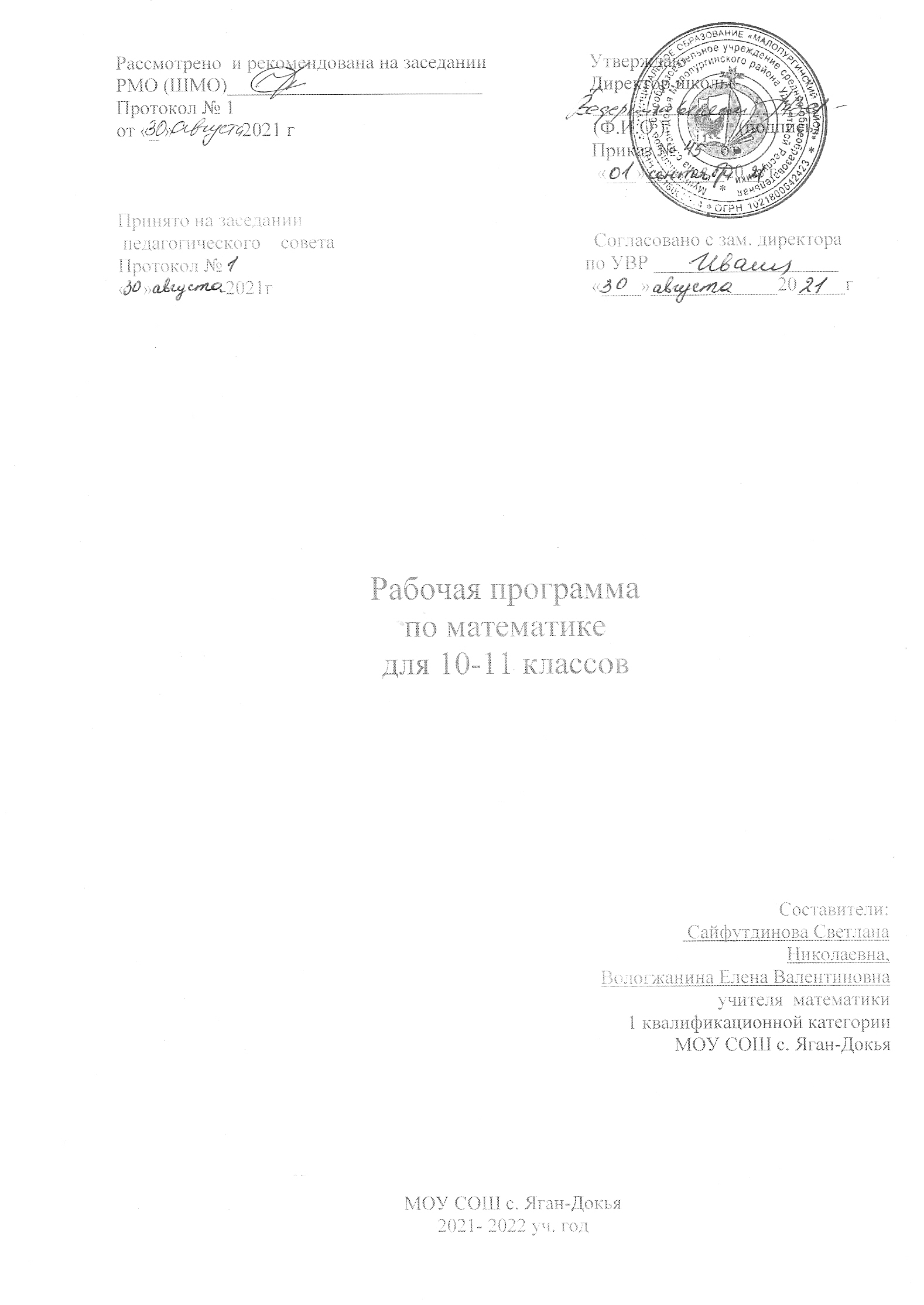 Пояснительная запискаРабочая программа по алгебре для 10-11 класса (курса, уровня обучения) составлена на основе методических документов:и старшей школы 9-11 класс);Примерная программа по учебному предмету «алгебра»Алгебра и начала анализа. Сборник рабочих программ. 10-11 классы: учеб. пособие для учителей общеобразоват. организаций / Т. А. Бурмистрова. — М. :Просвещение, 2016. — 128 с.Геометрия. Сборник рабочих программ. 10-11 классы: учеб. пособие для учителей общеобразоват. организаций / Т. А. Бурмистрова. — М. :Просвещение, 2015. — 143 с.Положение о Рабочей программе по учебному предмету (курсу) педагога, осуществляющего реализацию  ФГОС ООП МОУ СОШ с.Яган-ДокьяУчебный план  МОУ СОШ с.Яган-Докья на учебный годГодовой календарный график на учебный год.Цели и задачи курсаВ соответствии с принятой Концепцией развития математического образования в Российской Федерации, математическое образование решает, в частности, следующие ключевые задачи:«предоставлять каждому обучающемуся возможность достижения уровня математических знаний, необходимого для дальнейшей успешной жизни в обществе»;«обеспечивать необходимое стране число выпускников, математическая подготовка которых достаточна для продолжения образования в различных направлениях и для практической деятельности, включая преподавание математики, математические исследования, работу в сфере информационных технологий и др.»;«в основном общем и среднем общем образовании необходимо предусмотреть подготовку обучающихся в соответствии с их запросами к уровню подготовки в сфере математического образования».Соответственно, выделяются три направления требований к результатам математического образования:практико-ориентированное математическое образование (математика для жизни);математика для использования в профессии;творческое направление, на которое нацелены те обучающиеся, которые планируют заниматься творческой и исследовательской работой в области математики, физики, экономики и других областях.Эти направления реализуются в двух блоках требований к результатам математического образования.На базовом уровне:Выпускник научится в 10–11-м классах: для использования в повседневной жизни и обеспечения возможности успешного продолжения образования по специальностям, не связанным с прикладным использованием математики.Выпускник получит возможность научиться в 10–11-м классах: для развития мышления, использования в повседневной жизни и обеспечения возможности успешного продолжения образования по специальностям, не связанным с прикладным использованием математики.На углубленном уровне:Выпускник научится в 10–11-м классах: для успешного продолжения образования по специальностям, связанным с прикладным использованием математики.Выпускник получит возможность научиться в 10–11-м классах: для обеспечения возможности успешного продолжения образования по специальностям, связанным с осуществлением научной и исследовательской деятельности в области математики и смежных наук.В соответствии с Федеральным законом «Об образовании в РФ» (ст. 12 п. 7) организации, осуществляющие образовательную деятельность, реализуют эти требования в образовательном процессе с учетом настоящей примерной основной образовательной программы как на основе учебно-методических комплектов соответствующего уровня, входящих в Федеральный перечень Министерства образования и науки Российской Федерации, так и с возможным использованием иных источников учебной информации (учебно-методические пособия, образовательные порталы и сайты и др.)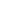 Цели:овладение системой математических знаний и умений, необходимых для применения в практической деятельности, изучения смежных дисциплин, продолжения образования;интеллектуальное развитие, формирование качеств личности, необходимых человеку для полноценной жизни в современном обществе, свойственных математической деятельности: ясности и точности мысли, критичности мышления, интуиции, логического мышления, элементов алгоритмической культуры, способности к преодолению трудностей;формирование представлений об идеях и методах математики как универсального языка науки и техники, средства моделирования явлений и процессов;повысить общекультурный уровень и завершить формирование целостной системы математических знаний как основы любой профессиональной деятельности, не связанной непосредственно с математикой.Задачи:развивать представление о числе и роли вычислений в человеческой практике;формировать практические навыки выполнения устных, письменных, инструментальных вычислений, развить вычислительную культуру;формировать навыки овладения символическим языком алгебры, выработать формально-оперативные алгебраические умения и научиться применять их к решению задач;развивать пространственные представления и изобразительные умения,формировать представления о статистических закономерностях в реальном мире и о различных способах их изучения;формировать научно-теоретическое мышление школьников;развивать логическое мышление и речь – умения логически обосновать суждения, приводить примеры и контрпримеры.Общая характеристика курса        Математическое образование играет важную роль и в практической, и в духовной жизни общества. Практическая сторона связана с созданием и применением инструментария, необходимого человеку в его продуктивной деятельности, духовная сторона – с интеллектуальным развитием человека, формированием характера и общей культуры.Содержательной основой и главным средством формирования и развития всех указанных способностей служит целенаправленный отбор учебного материала, который ведётся на основе принципов научности и фундаментальности, историзма,  доступности  и  непрерывности,  целостности  и  системности  математического образования, его связи с техникой, технологией, жизнью.никой, технологией, жизнью.Содержание по математике формируется на основе Фундаментального ядра школьного математического образования. Оно представлено в виде совокупности содержательных линий, раскрывающих наполнение Фундаментального ядра школьного математического образования применительно к старшей школе. Программа регламентирует объём материала, обязательного для изучения, но не задаёт распределения его по классам. Поэтому содержание данного курса включает следующие разделы: «Алгебра»; «Математический анализ»; «Вероятность и статистика», «Геометрия», «Векторы и координаты в пространстве».Содержание раздела «Алгебра» способствует формированию у учащихся математического аппарата для решения задач окружающей реальности. Продолжается изучение многочленов с целыми коэффициентами, методов нахождения их рациональных корней. Происходит развитие и завершение базовых знаний о числе. Тема «Комплексные числа» знакомит учащихся с понятием комплексного числа, правилами действий с ними, различными формами записи комплексных чисел, решением простейших уравнений в поле комплексных чисел и завершает основную содержательную линию курса школьной математики «Числа». Основное назначение этих вопросов связано с повышением общей математической подготовки учащихся, освоением простых и эффективных приёмов решения алгебраических задач.Раздел «Математический анализ» представлен тремя основными темами: «Элементарные функции», «Производная» и «Интеграл». Содержание этого раздела нацелено на получение школьниками конкретных знаний о функции как важнейшей модели описания и исследования разнообразных реальных процессов. Изучение степенных, показательных, логарифмических и тригонометрических функций продолжает знакомство учащихся с основными элементарными функциями, начатое в основной школе. Помимо овладения непосредственными умениями решать соответствующие уравнения и неравенства,  у учащихся формируется запас геометрических представлений, лежащих в основе объяснения правомерности стандартных и эвристических приёмов решения задач. Темы «Производная» и «Интеграл» содержат традиционно трудные вопросы для школьников, даже для тех, кто выбрал изучение математики на углублённом уровне, поэтому их изложение предполагает опору на геометрическую наглядность и на естественную интуицию учащихся, более, чем на строгие определения. Тем не менее знакомство с этим материалом даёт представление учащимся об общих идеях и методах математической науки.При изучении раздела «Вероятность и статистика» рассматриваются различные математические модели, позволяющие измерять и сравнивать вероятности различных событий, делать выводы и прогнозы. Этот материал необходим прежде всего для формирования у учащихся функциональной грамотности — умения воспринимать и критически анализировать информацию, представленную в различных формах, понимать вероятностный характер многих реальных зависимостей.Раздел «Геометрия» позволит сформировать представления об изучаемых понятиях и методах как важнейших средствах математического моделирования реальных процессов и явлений, распознать на чертежах и моделях пространственные формы; соотносить трёхмерные объекты  с их  описаниями, изображениями; описывать взаимное расположение прямых  и плоскостей в пространстве, аргументировать свои суждения об этом расположении; анализировать взаимное расположение объектов в пространстве и  изображать их; изображать основные многогранники; выполнять чертежи по заданным условиям; строить сечения куба, призмы, пирамиды, круглых тел; решать планиметрические и стереометрические задачи на нахождение геометрических величин (длин, углов, площадей); использовать при решении стереометрических задач планиметрические факты и методы, векторную алгебру. Проводить доказательные рассуждения в ходе решения задач.Место курса математики в учебном планеМесто учебного предмета в учебном планеДанная рабочая программа рассчитана на 136 часов, 4 часа в неделю. Формой промежуточной и итоговой аттестации являются:контрольная работасамостоятельная работатестИтоговое повторение завершается контрольной работой.Планируемые результаты освоения учебного предметаЛичностные, метапредметные и предметные результаты освоения курсаПрограмма позволяет добиваться следующих результатов освоения образовательной программы среднего общего образования:в личностном направлении:сформированность мировоззрения, соответствующего современному уровню развития науки; критичность мышления, умение распознавать логически некорректные высказывания, отличать гипотезу от факта;готовность и способность вести диалог с другими людьми, достигать в нём взаимопонимания, находить общие цели
и сотрудничать в их достижении; навыки сотрудничества со сверстниками, детьми младшего возраста, взрослыми в образовательной, общественно полезной, учебно-исследовательской, проектной и других видах деятельности;готовность и способность к образованию, в том числе самообразованию, на протяжении всей жизни; сознательное отношение к непрерывному образованию как условию успешной профессиональной и общественной деятельности;эстетическое отношение к миру, включая эстетику быта, научного и технического творчества;осознанный выбор будущей профессии и возможностей реализации собственных жизненных планов; отношение к профессиональной деятельности как возможности участия в решении личных, общественных, государственных, обще-национальных проблем.в метапредметном направленииумение самостоятельно определять цели деятельности и составлять планы деятельности; самостоятельно осуществлять, контролировать и корректировать деятельность; использовать все возможные ресурсы для достижения поставленных целей и реализации планов деятельности; выбирать успешные стратегии в различных ситуациях;умение продуктивно общаться и взаимодействовать в процессе совместной деятельности, учитывать позиции других участников деятельности, эффективно разрешать конфликты;владение навыками познавательной, учебно-исследовательской и проектной деятельности, навыками разрешения проблем; способность и готовность к самостоятельному поиску методов решения практических задач, применению различных методов познания;готовность и способность к самостоятельной информационно-познавательной деятельности, включая умение ориентироваться в различных источниках информации, критическиоценивать и интерпретировать информацию, получаемую из различных источников;умение использовать средства информационных и коммуникационных технологий (далее — ИКТ) в решении когнитивных, коммуникативных и организационных задач с соблюдением требований эргономики, техники безопасности, гигиены, ресурсосбережения, правовых и этических норм, норм информационной безопасности;владение языковыми средствами — умение ясно, логичнои точно излагать свою точку зрения, использовать адекватные языковые средства;владение навыками познавательной рефлексии как осознания совершаемых действий и мыслительных процессов, их результатов и оснований, границ своего знания и незнания, новых познавательных задач и средств их достижения.в предметном направлениисформированность представлений о необходимости доказательств при обосновании математических утверждений и роли аксиоматики в проведении дедуктивных рассуждений;сформированность понятийного аппарата по основным разделам курса математики; знаний основных теорем, формул и умения их применять; умения доказывать теоремы и находить нестандартные способы решения задач;сформированность умений моделировать реальные ситуации, исследовать построенные модели, интерпретировать полученный результат;сформированность представлений об основных понятиях математического анализа и их свойствах, владение умением характеризовать поведение функций, использование полученных знаний для описания и анализа реальных зависимостей;владение умениями составления вероятностных моделей по условию задачи и вычисления вероятности наступления событий, в том числе с применением формул комбинаторики и основных теорем теории вероятностей; исследования случайных величин и их распределенияПланируемые результаты изучения математики в 10-11 классахЭЛЕМЕНТЫ ТЕОРИИ МНОЖЕСТВ И МАТЕМАТИЧЕСКОЙ ЛОГИКИВыпускник научится:свободно оперировать понятиями: конечное множество, элемент множества, подмножество, пересечение, объединение и разность множеств, числовые множества на координатной прямой, отрезок, интервал, полуинтервал, промежуток с выколотой точкой, графическое представление множеств на координатной плоскости;задавать множества перечислением и характеристическим свойством;оперировать понятиями: утверждение, отрицание утверждения, истинные и ложные утверждения, причина, следствие, частный случай общего утверждения, контрпример;проверять принадлежность элемента множеству;находить пересечение и объединение множеств, в том числе представленных графически на числовой прямой и на координатной плоскости;проводить доказательные рассуждения для обоснования истинности утверждений.В повседневной жизни и при изучении других предметов:использовать числовые множества на координатной прямой и на координатной плоскости для описания реальных процессов и явлений;проводить доказательные рассуждения в ситуациях повседневной жизни, при решении задач из других предметовВыпускник получит возможность научиться:оперировать понятием определения, основными видами определений, основными видами теорем;понимать суть косвенного доказательства;оперировать понятиями счетного и несчетного множества;применять метод математической индукции для проведения рассуждений и доказательств и при решении задач.В повседневной жизни и при изучении других предметов:использовать теоретико-множественный язык и язык логики для описания реальных процессов и явлений, при решении задач других учебных предметовЧИСЛА И ВЫРАЖЕНИЯВыпускник научится:свободно оперировать понятиями: натуральное число, множество натуральных чисел, целое число, множество целых чисел, обыкновенная дробь, десятичная дробь, смешанное число, рациональное число, множество рациональных чисел, иррациональное число, корень степени n, действительное число, множество действительных чисел, геометрическая интерпретация натуральных, целых, рациональных, действительных чисел;понимать и объяснять разницу между позиционной и непозиционной системами записи чисел;переводить числа из одной системы записи (системы счисления) в другую;доказывать и использовать признаки делимости суммы и произведения при выполнении вычислений и решении задач;выполнять округление рациональных и иррациональных чисел с заданной точностью;сравнивать действительные числа разными способами;упорядочивать числа, записанные в виде обыкновенной и десятичной дроби, числа, записанные с использованием арифметического квадратного корня, корней степени больше 2;находить НОД и НОК разными способами и использовать их при решении задач;выполнять вычисления и преобразования выражений, содержащих действительные числа, в том числе корни натуральных степеней;выполнять стандартные тождественные преобразования тригонометрических, логарифмических, степенных, иррациональных выражений.В повседневной жизни и при изучении других предметов:выполнять и объяснять сравнение результатов вычислений при решении практических задач, в том числе приближенных вычислений, используя разные способы сравнений;записывать, сравнивать, округлять числовые данные реальных величин с использованием разных систем измерения;составлять и оценивать разными способами числовые выражения при решении практических задач и задач из других учебных предметовВыпускник получит возможность научиться:свободно оперировать числовыми множествами при решении задач;понимать причины и основные идеи расширения числовых множеств;владеть основными понятиями теории делимости при решении стандартных задачиметь базовые представления о множестве комплексных чисел;свободно выполнять тождественные преобразования тригонометрических, логарифмических, степенных выражений;владеть формулой бинома Ньютона;применять при решении задач теорему о линейном представлении НОД;применять при решении задач Китайскую теорему об остатках;применять при решении задач Малую теорему Ферма;уметь выполнять запись числа в позиционной системе счисления;применять при решении задач теоретико-числовые функции: число и сумма делителей, функцию Эйлера;применять при решении задач цепные дроби;применять при решении задач многочлены с действительными и целыми коэффициентами;владеть понятиями приводимый и неприводимый многочлен и применять их при решении задач;применять при решении задач Основную теорему алгебры;применять при решении задач простейшие функции комплексной переменной как геометрические преобразованияУРАВНЕНИЯ И НЕРАВЕНСТВАВыпускник научится:свободно оперировать понятиями: уравнение, неравенство, равносильные уравнения и неравенства, уравнение, являющееся следствием другого уравнения, уравнения, равносильные на множестве, равносильные преобразования уравнений;решать разные виды уравнений и неравенств и их систем, в том числе некоторые уравнения 3-й и 4-й степеней, дробно-рациональные и иррациональные;овладеть основными типами показательных, логарифмических, иррациональных, степенных уравнений и неравенств и стандартными методами их решений и применять их при решении задач;применять теорему Безу к решению уравнений;применять теорему Виета для решения некоторых уравнений степени выше второй;понимать смысл теорем о равносильных и неравносильных преобразованиях уравнений и уметь их доказывать;владеть методами решения уравнений, неравенств и их систем, уметь выбирать метод решения и обосновывать свой выбор;использовать метод интервалов для решения неравенств, в том числе дробно-рациональных и включающих в себя иррациональные выражения;решать алгебраические уравнения и неравенства и их системы с параметрами алгебраическим и графическим методами;владеть разными методами доказательства неравенств;решать уравнения в целых числах;изображать множества на плоскости, задаваемые уравнениями, неравенствами и их системами;свободно использовать тождественные преобразования при решении уравнений и систем уравненийВ повседневной жизни и при изучении других предметов:составлять и решать уравнения, неравенства, их системы при решении задач других учебных предметов;выполнять оценку правдоподобия результатов, получаемых при решении различных уравнений, неравенств и их систем при решении задач других учебных предметов;составлять и решать уравнения и неравенства с параметрами при решении задач других учебных предметов;составлять уравнение, неравенство или их систему, описывающие реальную ситуацию или прикладную задачу, интерпретировать полученные результаты; использовать программные средства при решении отдельных классов уравнений и неравенствВыпускник получит возможность научиться:свободно определять тип и выбирать метод решения показательных и логарифмических уравнений и неравенств, иррациональных уравнений и неравенств, тригонометрических уравнений и неравенств, их систем;свободно решать системы линейных уравнений;решать основные типы уравнений и неравенств с параметрами;применять при решении задач неравенства Коши — Буняковского, Бернулли;иметь представление о неравенствах между средними степенными.ФУНКЦИИВыпускник научится:владеть понятиями: зависимость величин, функция, аргумент и значение функции, область определения и множество значений функции, график зависимости, график функции, нули функции, промежутки знакопостоянства, возрастание на числовом промежутке, убывание на числовом промежутке, наибольшее и наименьшее значение функции на числовом промежутке, периодическая функция, период, четная и нечетная функции; уметь применять эти понятия при решении задач;владеть понятием степенная функция; строить ее график и уметь применять свойства степенной функции при решении задач;владеть понятиями показательная функция, экспонента; строить их графики и уметь применять свойства показательной функции при решении задач;владеть понятием логарифмическая функция; строить ее график и уметь применять свойства логарифмической функции при решении задач;владеть понятиями тригонометрические функции; строить их графики и уметь применять свойства тригонометрических функций при решении задач;владеть понятием обратная функция; применять это понятие при решении задач;применять при решении задач свойства функций: четность, периодичность, ограниченность;применять при решении задач преобразования графиков функций;владеть понятиями числовая последовательность, арифметическая и геометрическая прогрессия;применять при решении задач свойства и признаки арифметической и геометрической прогрессий.В повседневной жизни и при изучении других учебных предметов:определять по графикам и использовать для решения прикладных задач свойства реальных процессов и зависимостей (наибольшие и наименьшие значения, промежутки возрастания и убывания функции, промежутки знакопостоянства, асимптоты, точки перегиба, период и т.п.);интерпретировать свойства в контексте конкретной практической ситуации;.определять по графикам простейшие характеристики периодических процессов в биологии, экономике, музыке, радиосвязи и др. (амплитуда, период и т.п.)Выпускник получит возможность научиться:владеть понятием асимптоты и уметь его применять при решении задач;применять методы решения простейших дифференциальных уравнений первого и второго порядковЭЛЕМЕНТЫ МАТЕМАТИЧЕСКОГО АНАЛИЗАВыпускник научится:владеть понятием бесконечно убывающая геометрическая прогрессия и уметь применять его при решении задач;применять для решения задач теорию пределов;владеть понятиями бесконечно большие и бесконечно малые числовые последовательности и уметь сравнивать бесконечно большие и бесконечно малые последовательности;владеть понятиями: производная функции в точке, производная функции;вычислять производные элементарных функций и их комбинаций;исследовать функции на монотонность и экстремумы;строить графики и применять к решению задач, в том числе с параметром;владеть понятием касательная к графику функции и уметь применять его при решении задач;владеть понятиями первообразная функция, определенный интеграл;применять теорему Ньютона–Лейбница и ее следствия для решения задач.В повседневной жизни и при изучении других учебных предметов:решать прикладные задачи из биологии, физики, химии, экономики и других предметов, связанные с исследованием характеристик процессов; интерпретировать полученные результатыВыпускник получит возможность научиться:свободно владеть стандартным аппаратом математического анализа для вычисления производных функции одной переменной;свободно применять аппарат математического анализа для исследования функций и построения графиков, в том числе исследования на выпуклость;оперировать понятием первообразной функции для решения задач;овладеть основными сведениями об интеграле Ньютона–Лейбница и его простейших применениях;оперировать в стандартных ситуациях производными высших порядков;уметь применять при решении задач свойства непрерывных функций;уметь применять при решении задач теоремы Вейерштрасса;уметь выполнять приближенные вычисления (методы решения уравнений, вычисления определенного интеграла);уметь применять приложение производной и определенного интеграла к решению задач естествознания;владеть понятиями вторая производная, выпуклость графика функции и уметь исследовать функцию на выпуклостьСТАТИСТИКА И ТЕОРИЯ ВЕРОЯТНОСТЕЙ, ЛОГИКИ И КОМБИНАТОРИКАВыпускник научится:оперировать основными описательными характеристиками числового набора, понятием генеральная совокупность и выборкой из нее;оперировать понятиями: частота и вероятность события, сумма и произведение вероятностей, вычислять вероятности событий на основе подсчета числа исходов;владеть основными понятиями комбинаторики и уметь их применять при решении задач;иметь представление об основах теории вероятностей;иметь представление о дискретных и непрерывных случайных величинах и распределениях, о независимости случайных величин;иметь представление о математическом ожидании и дисперсии случайных величин;иметь представление о совместных распределениях случайных величин;понимать суть закона больших чисел и выборочного метода измерения вероятностей;иметь представление о нормальном распределении и примерах нормально распределенных случайных величин;иметь представление о корреляции случайных величин.В повседневной жизни и при изучении других предметов:вычислять или оценивать вероятности событий в реальной жизни;выбирать методы подходящего представления и обработки данныхВыпускник получит возможность научиться:иметь представление о центральной предельной теореме;иметь представление о выборочном коэффициенте корреляции и линейной регрессии;иметь представление о статистических гипотезах и проверке статистической гипотезы, о статистике критерия и ее уровне значимости;иметь представление о связи эмпирических и теоретических распределений;иметь представление о кодировании, двоичной записи, двоичном дереве;владеть основными понятиями  теории графов (граф, вершина, ребро, степень вершины, путь в графе) и уметь применять их при решении задач;иметь представление о деревьях и уметь применять при решении задач;владеть понятием связность и уметь применять компоненты связности при решении задач;уметь осуществлять пути по ребрам, обходы ребер и вершин графа;иметь представление об эйлеровом и гамильтоновом пути, иметь представление о трудности задачи нахождения гамильтонова пути;владеть понятиями конечные и счетные множества и уметь их применять при решении задач;уметь применять метод математической индукции;уметь применять принцип Дирихле при решении задачТЕКСТОВЫЕ ЗАДАЧИВыпускник научится:решать разные задачи повышенной трудности;анализировать условие задачи, выбирать оптимальный метод решения задачи, рассматривая различные методы;строить модель решения задачи, проводить доказательные рассуждения при решении задачи;решать задачи, требующие перебора вариантов, проверки условий, выбора оптимального результата;анализировать и интерпретировать полученные решения в контексте условия задачи, выбирать решения, не противоречащие контексту;переводить при решении задачи информацию из одной формы записи в другую, используя при необходимости схемы, таблицы, графики, диаграммы.В повседневной жизни и при изучении других предметов:решать практические задачи и задачи из других предметовГЕОМЕТРИЯВыпускник научится:владеть геометрическими понятиями при решении задач и проведении математических рассуждений;самостоятельно формулировать определения геометрических фигур, выдвигать гипотезы о новых свойствах и признаках геометрических фигур и обосновывать или опровергать их, обобщать или конкретизировать результаты на новых классах фигур, проводить в несложных случаях классификацию фигур по различным основаниям;исследовать чертежи, включая комбинации фигур, извлекать, интерпретировать и преобразовывать информацию, представленную на чертежах;решать задачи геометрического содержания, в том числе в ситуациях, когда алгоритм решения не следует явно из условия, выполнять необходимые для решения задачи дополнительные построения, исследовать возможность применения теорем и формул для решения задач;уметь формулировать и доказывать геометрические утверждения;владеть понятиями стереометрии: призма, параллелепипед, пирамида, тетраэдр;иметь представления об аксиомах стереометрии и следствиях из них и уметь применять их при решении задач;уметь строить сечения многогранников с использованием различных методов, в том числе и метода следов;иметь представление о скрещивающихся прямых в пространстве и уметь находить угол и расстояние между ними;применять теоремы о параллельности прямых и плоскостей в пространстве при решении задач;уметь применять параллельное проектирование для изображения фигур;уметь применять перпендикулярности прямой и плоскости при решении задач;владеть понятиями ортогональное проектирование, наклонные и их проекции, уметь применять теорему о трех перпендикулярах при решении задач;владеть понятиями расстояние между фигурами в пространстве, общий перпендикуляр двух скрещивающихся прямых и уметь применять их при решении задач;владеть понятием угол между прямой и плоскостью и уметь применять его при решении задач;владеть понятиями двугранный угол, угол между плоскостями, перпендикулярные плоскости и уметь применять их при решении задач;владеть понятиями призма, параллелепипед и применять свойства параллелепипеда при решении задач;владеть понятием прямоугольный параллелепипед и применять его при решении задач;владеть понятиями пирамида, виды пирамид, элементы правильной пирамиды и уметь применять их при решении задач;иметь представление о теореме Эйлера,правильных многогранниках;владеть понятием площади поверхностей многогранников и уметь применять его при решении задач;владеть понятиями тела вращения (цилиндр, конус, шар и сфера), их сечения и уметь применять их при решении задач;владеть понятиями касательные прямые и плоскости и уметь применять из при решении задач;иметь представления о вписанных и описанных сферах и уметь применять их при решении задач;владеть понятиями объем, объемы многогранников, тел вращения и применять их при решении задач;иметь представление о развертке цилиндра и конуса, площади поверхности цилиндра и конуса, уметь применять их при решении задач;иметь представление о площади сферы и уметь применять его при решении задач;уметь решать задачи на комбинации многогранников и тел вращения;иметь представление о подобии в пространстве и уметь решать задачи на отношение объемов и площадей поверхностей подобных фигур.В повседневной жизни и при изучении других предметов:составлять с использованием свойств геометрических фигур математические модели для решения задач практического характера и задач из смежных дисциплин, исследовать полученные модели и интерпретировать результатВыпускник получит возможность научиться:иметь представление об аксиоматическом методе;владеть понятием геометрические места точек в пространстве и уметь применять их для решения задач;уметь применять для решения задач свойства плоских и двугранных углов, трехгранного угла, теоремы косинусов и синусов для трехгранного угла;  владеть понятием перпендикулярное сечение призмы и уметь применять его при решении задач;иметь представление о двойственности правильных многогранников;владеть понятиями центральное и параллельное проектирование и применять их при построении сечений многогранников методом проекций;иметь представление о развертке многогранника и кратчайшем пути на поверхности многогранника;иметь представление о конических сечениях;иметь представление о касающихся сферах и комбинации тел вращения и уметь применять их при решении задач;применять при решении задач формулу расстояния от точки до плоскости;владеть разными способами задания прямой уравнениями и уметь применять при решении задач;применять при решении задач и доказательстве теорем векторный метод и метод координат;иметь представление об аксиомах объема, применять формулы объемов прямоугольного параллелепипеда, призмы и пирамиды, тетраэдра при решении задач;применять теоремы об отношениях объемов при решении задач;применять интеграл для вычисления объемов и поверхностей тел вращения, вычисления площади сферического пояса и объема шарового слоя;иметь представление о движениях в пространстве: параллельном переносе, симметрии относительно плоскости, центральной симметрии, повороте относительно прямой, винтовой симметрии, уметь применять их при решении задач;иметь представление о площади ортогональной проекции;иметь представление о трехгранном и многогранном угле и применять свойства плоских углов многогранного угла при решении задач;иметь представления о преобразовании подобия, гомотетии и уметь применять их при решении задач; уметь решать задачи на плоскости методами стереометрии;уметь применять формулы объемов при решении задачВЕКТОРЫ И КООРДИНАТЫ В ПРОСТРАНСТВЕВыпускник научится:владеть понятиями векторы и их координаты;уметь выполнять операции над векторами;использовать скалярное произведение векторов при решении задач;применять уравнение плоскости, формулу расстояния между точками, уравнение сферы при решении задач;применять векторы и метод координат в пространстве при решении задачВыпускник получит возможность научиться:находить объем параллелепипеда и тетраэдра, заданных координатами своих вершин;задавать прямую в пространстве;находить расстояние от точки до плоскости в системе координат;находить расстояние между скрещивающимися прямыми, заданными в системе координатИСТОРИЯ МАТЕМАТИКИВыпускник научится:иметь представление о вкладе выдающихся математиков в развитие науки;понимать роль математики в развитии РоссииМЕТОДЫ МАТЕМАТИКИВыпускник научится:использовать основные методы доказательства, проводить доказательство и выполнять опровержение;применять основные методы решения математических задач;на основе математических закономерностей в природе характеризовать красоту и совершенство окружающего мира и произведений искусства;применять простейшие программные средства и электронно-коммуникационные системы при решении математических задач;пользоваться прикладными программами и программами символьных вычислений для исследования математических объектовВыпускник получит возможность научиться:применять математические знания к исследованию окружающего мира (моделирование физических процессов, задачи экономики)Основное содержаниеАлгебра. Многочлены от одной переменной и их корни. Теоремы о рациональных корнях многочленов с целыми коэффициентами. Комплексные числа и их геометрическая интерпретация. Тригонометрическая форма комплексного числа. Арифметические действия над комплексными числами: сложение, вычитание, умножение, деление. Формула Муавра. Возведение в целую степень, извлечение натурального корня. Основная теорема алгебры (без доказательства).Математический анализ. Основные свойства функции: монотонность, промежутки возрастания и убывания, точки максимума и минимума, ограниченность функций, чётность и нечётность, периодичность.Элементарные функции: многочлен, корень степени n, степенная, показательная, логарифмическая, тригонометрические функции. Свойства и графики элементарных функций.Преобразования графиков функций: параллельный перенос, растяжение (сжатие) вдоль осей координат, отражение от осей координат, от начала координат, графики функций с модулями. Тригонометрические формулы приведения, сложения, преобразования произведения в сумму, формула вспомогательного аргумента. Преобразование выражений, содержащих степенные, тригонометрические, логарифмические и показательные функции. Решение соответствующих уравнений, неравенств и их систем. Непрерывность функции. Промежутки знакопостоянства непрерывной функции. Метод интервалов. Композиция функций. Обратная функция. Понятие предела последовательности. Понятие предела функции в точке. Сумма бесконечно убывающей геометрической прогрессии. Метод математической индукции. Понятие о производной функции в точке. Физический и геометрический смысл производной. Производные основных элементарных функций, производная сложной функции, производная обратной функции. Использование производной при исследовании функций, построении графиков. Использование свойств функций при решении текстовых, физических и геометрических задач. Решение задач на экстремум, на нахождение наибольшего и наименьшего значений.Понятие об определённом интеграле как площади криволинейной трапеции. Формула Ньютона–Лейбница. Первообразная. Приложения определённого интеграла.Вероятность и статистика. Выборки, сочетания. Биномиальные коэффициенты. Бином Ньютона. Треугольник Паскаля и его свойства. Определение и примеры испытаний Бернулли. Формула для вероятности числа успехов в серии испытаний Бернулли. Математическое ожидание и дисперсия числа успехов в испытании Бернулли. Основные примеры случайных величин. Математическое ожидание и дисперсия случайной величины. Независимые случайные величины и события. Представление о законе больших чисел для последовательности независимых испытаний. Естественно-научные применения закона больших чисел. Оценка вероятностных характеристик (математического ожидания, дисперсии) случайных величин по статистическим данным. Представление о геометрической вероятности. Решение простейших прикладных задач на геометрические вероятности.Геометрия. Основные понятия геометрии в пространстве. Аксиомы стереометрии и следствия из них. Понятие об аксиоматическом методе. Построение сечений многогранников методов следов. Центральное проектирование. Построение сечений многогранников методом проекций. Теорема Менелая для тетраэдра. Скрещивающиеся прямые в пространстве. Угол между ними. Теоремы о параллельности прямых и плоскостей в пространстве. Параллельное проектирование и изображение фигур. Геометрические места точек в пространстве. Перпендикулярность прямой и плоскости.  Ортогональное проектирование. Наклонные и проекции. Теорема о трёх перпендикулярах. Расстояния между фигурами в пространстве. Общий перпендикуляр двух скрещивающихся прямых. Методы нахождения расстояния между скрещивающимися прямыми. Углы в пространстве. Перпендикулярные плоскости. Трёхгранный и многогранный углы. Свойства плоских углов многогранного угла. Свойства плоских и двугранных углов трёхгранного угла. Теоремы косинусов и синусов для трёхгранного угла. Виды многогранников. Правильные многогранники. Развёртки многогранника. Кратчайшие пути на поверхности многогранника. Теорема Эйлера. Двойственность правильных многогранников. Призма. Параллелепипед. Свойства параллелепипеда. Прямоугольный параллелепипед. Наклонные призмы. Площадь ортогональной проекции. Перпендикулярное сечение призмы. Пирамида. Виды пирамид. Элементы правильной пирамиды. Пирамиды с равнонаклонёнными рёбрами и гранями, их основные свойства. Виды тетраэдров. Ортоцентрический тетраэдр, каркасный тетраэдр, равногранный тетраэдр. Прямоугольный тетраэдр. Медианы и бимедианы тетраэдра. Достраивание тетраэдра до параллелепипеда. Тела вращения: цилиндр, конус, шар, сфера. Сечения цилиндра, конуса, шара. Шаровой сегмент, шаровой слой, шаровой сектор. Усечённая пирамида и усечённый конус. Касательные прямые и плоскости. Вписанные и описанные сферы. Касающиеся сферы. Комбинации тел вращения. Элементы сферической геометрии. Конические сечения. Площади поверхностей многогранников. Развёртка цилиндра и конуса. Площадь поверхности цилиндра и конуса. Площадь сферы. Площадь сферического пояса. Объём шарового слоя. Понятие объёма. Объёмы многогранников. Объёмы тел вращения. Аксиомы объёма. Вывод формулы объёмов прямоугольного параллелепипеда. Призмы и пирамиды. Формулы для нахождения объёма тетраэдра. Теоремы об отношениях объёмов. Приложения интеграла к вычислению объёмов и поверхностей тел вращения. Комбинация многогранников и тел вращения. Подобие в пространстве. Отношение объёмов и площадей поверхностей подобных фигур. Преобразование подобия, гомотетия. Решение задач на плоскости с использованием стереометрических методов. Движения в пространстве: параллельный перенос, симметрия относительно плоскости, центральная симметрия, поворот относительно прямой.Векторы и координаты. Векторы и координаты. Сумма векторов, умножение вектора на число. Угол между векторами. Скалярное произведение. Уравнение плоскости. Формула расстояния между точками. Уравнение сферы. Формула расстояния от точки до плоскости. Способы задания прямой уравнениями. Решение задач и доказательство теорем с помощью векторов и методом координат.Основное содержание (408 часов)10 класс (204 часа)Повторение (3 часа)Действительные числа (12 часов)Понятие действительного числа. Множества чисел. Свойства действительных чисел. Метод математической индукции. Поочерёдный и одновременный  выбор нескольких элементов из конечного множества. Формулы числа перестановок, сочетаний, размещений. Решение комбинаторных задач. Доказательство числовых неравенств. Неравенство о среднем арифметическом и среднем геометрическом двух чисел. Делимость целых чисел. Деление с остатком. Сравнение по модулю m. Задачи с целочисленными неизвестными.Рациональные уравнения и неравенства (18 часов)Рациональные выражения. Многочлены от одной переменной. Многочлены от двух переменных. Формулы сокращённого умножения для старших степеней. Многочлены от нескольких переменных. Симметрические многочлены. Формула бинома Ньютона, суммы и разности степеней. Свойства биномиальных коэффициентов. Треугольник Паскаля Делимость многочленов. Деление многочленов с остатком. Алгоритм Евклида. Теорема Безу. Схема Горнера. Корень многочлена. Число корней многочлена. Рациональные корни многочлена с целыми коэффициентами. Решение целых алгебраических уравнений. Рациональные уравнения. Системы рациональных уравнений. Основные приёмы решения систем уравнений. Метод интервалов решения неравенств. Рациональные неравенства. Нестрогие неравенства.Корень степени n (12 часов)Понятие функции и её графика. Функция у= хn. Понятие корня степени n. Корни чётной и нечётной степеней. Арифметический корень. Свойства корней степени n. Функция у = , х ≥ 0 Функция у = 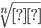 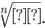 Степень положительного числа (13 часов)Понятие степени с рациональным показателем. Свойства степени с рациональным показателем. Понятие предела последовательности. Существование предела монотонно ограниченной последовательности. Длина окружности и площадь круга как пределы последовательности. Свойства пределов. Теоремы о пределах последовательности. Переход к пределам в неравенствах. Бесконечно убывающая геометрическая прогрессия и её сумма. Число е. Понятие степени с иррациональным показателем. Показательная функция.Логарифмы (6 часов)Понятие логарифма числа. Основное логарифмическое тождество. Натуральный логарифм. Свойства логарифмов. Переход к новому основанию. Десятичные логарифмы. Логарифмическая функция. Степенная функция.Простейшие показательные и логарифмические уравнения и неравенства (11 часов)Простейшие показательные уравнения. Простейшие логарифмические уравнения. Уравнения, сводящиеся к простейшим заменой неизвестного. Простейшие показательные неравенства. Простейшие логарифмические неравенства. Неравенства, сводящиеся к простейшим заменой неизвестного.Синус и косинус угла (7 часов)Понятие угла. Радианная мера угла. Определение синуса и косинуса угла. Основные формулы для sina и cosa. Формулы приведения. Арксинус. Арккосинус. Формулы для арккосинуса и арксинуса.Тангенс и котангенс угла (6 часов)Определение тангенса и котангенса угла. Основные формулы для tga и ctga. Арктангенс и арккотангенс. Формулы для арктангенса и арккотангенса.Формулы сложения (11 часов)Косинус разности и косинус суммы двух углов. Формулы для дополнительных углов. Синус суммы и синус разности двух углов. Сумма и разность синусов и косинусов. Формулы для двойных и половинных углов. Произведение синусов и косинусов. Формула для тангенсов. Выражение тригонометрических функций через тангенс половинного аргумента.Тригонометрические функции числового аргумента (9 часов)Тригонометрические функции. Период функции. Функция у = sin х и у = cos х. Функция у = tg х и у = сtg х.Тригонометрические уравнения и неравенства (12 часов)Простейшие тригонометрические уравнения. Уравнения, сводящиеся к простейшим заменой неизвестного. Применение основных тригонометрических формул для решения уравнений.Однородные уравнения. Простейшие неравенства для синуса и косинуса. Простейшие неравенства для тангенса и котангенса. Неравенства, сводящиеся к простейшим заменой неизвестного. Введение вспомогательного угла. Замена неизвестного t = sinx + cosx.Элементы статистики и теории вероятности (8 часов)Табличное и графическое представление данных. Числовые характеристики рядов данных. Понятие теории вероятности. Элементарные и сложные события. Вероятность события. Свойства вероятностей событий. Сумма событий. Произведение событий. Противоположные события. Понятие о независимости событий. Вероятность и статистическая частота наступления событий.                                                                                Итоговое повторение (7 часов)Повторение планиметрии (2 часа) Решение треугольников.Аксиомы стереометрии и их следствия (3 часов)Основные понятия стереометрии (точка, прямая, плоскость). Понятие об аксиоматическом способе построения геометрии. Аксиомы стереометрии. Некоторые следствия из аксиом.Параллельность прямых и плоскостей (19 часов)Пересекающиеся и параллельные прямые в пространстве. Параллельность трех прямых. Параллельность прямой и плоскости, признак и свойства. Скрещивающиеся прямые. Углы с сонаправленными сторонами. Угол между прямыми в пространстве. Параллельные плоскости. Признак параллельности двух плоскостей. Свойства параллельных плоскостей. Параллельное проектирование. Ортогональное и центральное проектирование. Площадь ортогональной проекции многоугольника. Изображение пространственных фигур. Тетраэдр и параллелепипед. Сечения многогранников. Построение сечений.Перпендикулярность прямых и плоскостей (20 часов)Перпендикулярные прямые в пространстве. Признак перпендикулярности прямой и плоскости. Перпендикуляр и наклонная. Расстояние от точки до плоскости, от прямой до плоскости, между параллельными плоскостями, между скрещивающимися прямыми. Теорема о трех перпендикулярах Угол между прямой и плоскостью Двугранный угол, линейный угол двугранного угла. Признак перпендикулярности двух плоскостей, свойства. Многогранные углы. Прямоугольный параллелепипед.Многогранники (12 часов)Понятие многогранника (вершины, ребра, грани многогранника). Развертка. Выпуклые многогранники. Теорема Эйлера. Призма. Прямая и наклонная призма. Правильная призма. Пирамида. Треугольная пирамида. Правильная пирамида. Усеченная пирамида Понятие симметрии в пространстве. Правильные многогранники. Симметрия в кубе, в параллелепипеде, в призме и пирамиде.Векторы в пространстве (6 часов)     Понятие вектора. Модуль вектора. Равенство векторов. Коллинеарные векторы. Сложение и вычитание векторов. Умножение вектора на число. Компланарные векторы. Разложение вектора по трем некомпланарным векторам.Повторение (6часа)11 класс (204 часа)Повторение.Функции и их графики (10 часов)Функции. Сложная функция. Элементарные функции. Область определения и область значения функции. Ограниченность функции. Четность, нечетность, периодичность функций. Промежутки возрастания, убывания, знакопостоянства и нули функции. Монотонность функции. Исследование функций и построение их графиков элементарными методами. Графики функций, связанных с модулем. Графики сложных функций.Предел функции и непрерывность (7 часа)Понятие предела функции. Свойства пределов функций. Односторонние пределы. Понятие непрерывности функции. Основные теоремы о непрерывных функциях. Непрерывность элементарных функций. Разрывные функции.Обратные функции (5часа)Понятие обратной функции. Взаимно обратные функции. Обратные тригонометрические функции. Примеры использования обратных тригонометрических функций.Производная (12 часов)Понятие производной. Механический и физический смысл производной. Производная суммы. Производная разности. Непрерывность функций, имеющих производную. Производная произведения. Производная частного Производные элементарных функций. Производная сложной функции. Производная обратной функции.Применение производной (18 часов)Максимум и минимум функции. Точки экстремума. Уравнение касательной. Приближенные вычисления. Теоремы о среднем. Возрастание и убывание функций. Производные высших порядков. Выпуклость и вогнутость графика функции. Экстремум функции с единственной критической точкой. Задачи на максимум и минимум Асимптоты. Дробно-линейная функция.Первообразная и интеграл (13 часов)Понятие первообразной. Правила вычисления первообразных.  Первообразные элементарных функций. Площадь криволинейной трапеции. Понятие обопределенном интеграле. Формула Ньютона-Лейбница. Свойства определенных интегралов.Уравнения – следствия (8 часов)Понятие уравнения-следствия. Решение иррациональных уравнений. Возведение уравнения в четную степень. Потенцирование уравнений. Другие преобразование, приводящие к уравнению-следствию. Применение нескольких преобразований, приводящих к уравнению-следствию.Равносильность уравнений на множествах (4 часа)Основные понятия. Возведение уравнения в натуральную степень. Потенцирование и логарифмирование уравнений. Умножение уравнения на функцию. Другие преобразования уравнений. Применение нескольких преобразований. Уравнения с дополнительными условиями. Равносильность неравенств на множествах (4 часа)Основные понятия. Возведение неравенств в натуральную степень. Потенцирование и логарифмирование неравенств. Умножение неравенства на функцию. Другие преобразования неравенств. Применение нескольких преобразований. Неравенства с дополнительными условиями. Нестрогие неравенства.Метод промежутков для уравнений и неравенств (5 часов)Уравнения и неравенства с модулем. Метод интервалов для непрерывных функций.Равносильность уравнений и неравенств системам (7 часов)Основные понятия. Распадающиеся уравнения. Решение уравнений с помощью систем. Уравнения вида f(α(x)) = f(β(x)). Решение неравенств с помощью систем. Неравенства вида  f(α(x))>f(β(x)).Нестандартные методы решения уравнений и неравенств  (5 часов)Использование областей существования функций. Использование не отрицательности функций. Использование ограниченности функции. Использование свойств синуса и косинуса. Использование числовых неравенств. Использование производной для решения уравнений и неравенств.Системы уравнений с несколькими неизвестными (8часов)Равносильность систем. Система – следствие. Метод замены неизвестных. Нестандартные методы решения уравнений и неравенств.Уравнения и неравенства с параметрами (7 часов)Уравнения с параметром. Неравенства с параметром. Системы уравнений с параметром. Задачи с условиями.Комплексные числа 8 часов)Алгебраическая форма комплексного числа. Сопряженные комплексные числа. Геометрическая интерпретация комплексного числа. Тригонометрическая форма комплексного числа. Возведение в натуральную степень (формула Муавра). Корни из комплексных чисел и их свойства. Корни многочленов. Основная теорема алгебры. Показательная форма комплексных чисел.Текстовые задачи (6 часов)Повторение ( 23 часа)Задачи на числовые зависимости. Задачи на движение. Задачи на совместную работу. Задачи на смеси и сплавы. Задачи на работу. Экономические задачи.Векторы в пространстве (19часов)Декартовы координаты в пространстве. Координаты вектора. Связь между координатами векторов и координатами точек. Простейшие задачи в координатах. Угол между векторами. Скалярное произведение векторов. Вычисление углов между прямыми и плоскостями Уравнение плоскости. Расстояние от точки до плоскости. Центральная симметрия. Осевая симметрия. Зеркальная симметрия. Параллельный перенос. Преобразование подобия.Цилиндр, конус и шар (14 часов)Понятие цилиндра, цилиндрической поверхности. Площадь поверхности цилиндра. Осевые сечения и сечения параллельные основанию. Понятие конуса, конической поверхности. Площадь поверхности конуса. Осевые сечения и сечения параллельные основанию. Усеченный конус. Сфера и шар, их сечения. Уравнение сферы. Взаимное расположение сферы и плоскости. Касательная плоскость к сфере. Сфера, вписанная в многогранник. Сфера, описанная около многогранника. Эллипс, гипербола, парабола как сечения конуса.Объемы тел (22 часа)Понятие объема. Объем куба, параллелепипеда Объем прямой призмы. Объем цилиндра Вычисление объемов тел с помощью определенного интеграла. Объем наклонной призмы, пирамиды, конуса. Отношение объемов подобных тел Объем шара. Площадь сферы Объем шарового сегмента, шарового слоя, шарового сектораПовторение (13 часа)     Учебно-тематическое планирование по алгебре и началам математического анализа в 10 классе                                                                                              (4 ч в неделю, всего 136 ч)Тематическое планированиепо учебнику С.М. Никольского и др. Алгебра – 10при 4-х часах в неделювсего 136 чУчебно- тематический планПоурочное планирование по геометрии.Тематическое планирование по алгебре и началам анализа в 11 классеТематическое планирование по геометрии  в 11 классе3. Календарно-тематическое планирование по геометрии2 часа в неделю всего 68 часов11классОсновные требования к уровню подготовки учащихся В результате изучения математики на профильном уровне и старшей школы ученик должен:знать/понимать:• значение математической науки для решения задач, возникающих в теории и практике; широту и в то же время ограниченность применения математических методов к анализу и исследованию процессов и явлений в природе и обществе;• значение практики и вопросов, возникающих в самой математике, для формирования и развития математической науки; историю развития понятия числа, создания математического анализа, возникновения и развития геометрии;• универсальный характер законов логики математических рассуждений, их применимость во всех областях человеческой деятельности;• вероятностный характер различных процессов окружающего мира.Числовые и буквенные выраженияуметь:• выполнять арифметические действия, сочетая устные и письменные приемы, применяя вычислительные устройства; находить значения корня натуральной степени, степени с рациональным показателем, логарифма, используя .при необходимости вычислительные устройства; пользоваться оценкой и прикидкой при практических расчетах;• проводить по известным формулам и правилам преобразования буквенных выражений, включающих степени, радикалы, логарифмы и тригонометрические функции;• вычислять значения числовых и буквенных выражений, осуществляя необходимые подстановки и преобразования;использовать приобретенные знания и умения в практической деятельности и повседневной жизни для  • практических расчетов по формулам, включая формулы, содержащие степени, радикалы, логарифмы и тригонометрические функции, обращаясь при необходимости к справочным материалам и применяя простейшие вычислительные устройства.Функции и графики уметь:• определять значение функции по значению аргумента при различных способах задания функции;• строить графики изученных функций;• описывать по графику и в простейших случаях по формуле поведение и свойства функции;• находить по графику функции наибольшие и наименьшие значения;• решать уравнения, простейшие системы уравнений, используя свойства функций и их графики;• исследовать в простейших случаях функции на монотонность, находить наибольшие и наименьшие значения функций, строить графики многочленов и простейших рациональных функций с использованием аппарата математического анализа; использовать приобретенные знания и умения в практической деятельности и повседневной жизни для• описания с помощью функций различных зависимостей, представления их графически, интерпретации графиков.Начала математического анализа уметь:• вычислять производные и первообразные элементарных функций, используя справочные материалы;• вычислять в простейших случаях площади с использованием первообразной;использовать приобретенные знания и умения в практической деятельности и повседневной жизни для• решения прикладных задач, в том числе социально-экономических и физических, на вычисление наибольших и наименьших значений, на нахождение скорости и ускорения.Уравнения и неравенства уметь:• решать рациональные, показательные и логарифмические уравнения и неравенства, простейшие иррациональные и тригонометрические уравнения, их системы;• составлять уравнения и неравенства по условию задачи;• использовать графический метод для приближенного решения уравнений и неравенств;• изображать на координатной плоскости множества решений простейших уравнений и их систем.использовать приобретенные знания и умения в практической деятельности и повседневной жизни для• построения и исследования простейших математических моделей.Элементы комбинаторики, статистики и теории вероятностейуметь:• решать простейшие комбинаторные задачи методом перебора, а также с использованием известных формул;• вычислять в простейших случаях вероятности событий на основе подсчета числа исходов.использовать приобретенные знания и умения в практической деятельности и повседневной жизни для• анализа реальных числовых данных, представленных в виде диаграмм, графиков;• анализа информации статистического характераУчебно - методический комплект:Алгебра и начала анализа: Учеб. для 10 кл. общеобразоват. учреждений / С.М. Никольский, М.К. Потапов, Н.Н. Решетников, А.В. Шевкин. - М.: Просвещение, 2019.Алгебра и начала анализа: Учеб. для 11 кл. общеобразоват. учреждений / С.М. Никольский, М.К. Потапов, Н.Н. Решетников, А.В. Шевкин. - М.: Просвещение, 2019.Алгебра и начала анализа: Дидакт. материалы для 10 кл. / М.К. Потапов, А.В. Шевкин. - М.: Просвещение, 2020.Алгебра и начала анализа: Дидакт. материалы для 11 кл. / М.К. Потапов, А.В. Шевкин. - М.: Просвещение, 2020.Алгебра и начала анализа. 10кл. Тематические тесты / Ю.В.Шепелева. - М.: Просвещение, 2018.Пособие для подготовки к ЕГЭ.Геометрия. 10-11 классы. Базовый и профильный уровни./Атанасян Л.С., Бутузов В.Ф., Кадомцев С.Б. – М.: Просвещение, 2016Геометрия. Дидактические материалы. 11 класс. Базовый и профильный уровни./ Зив Б.Г.– М.: Просвещение, 2016Электронные ресурсы:https://oge.sdamgia.ru/- Образовательный портал для подготовки к экзаменамhttp://fipi.ru/ - Федеральный институт педагогических измеренийПриложение: Диагностические мероприятия и контрольно-измерительные материалы для текущего контроля и промежуточной аттестации в 10 классе. По алгебреКонтрольных работ –9, 7 – тематические, 1- стартовая, 1 – итоговая. По геометрии.Диагностические мероприятия и контрольно-измерительные материалы для текущего контроля и промежуточной аттестации в 11 классе. По алгебреКонтрольных работ –9, 7 – тематические, 1- стартовая, 1 – итоговая. По геометрии.Оценивание письменных работ:При проверке письменных работ по математике следует различать грубые и негрубые ошибки.	К грубым ошибкам относятся:-вычислительные ошибки в примерах и задачах;-ошибки на незнание порядка выполнения арифметических действий;-неправильное решение задачи (пропуск действий, неправильный выбор действий, лишнее действие);-недоведение до конца решения задачи или примера;-невыполненное задание.	К негрубым ошибкам относятся:-нерациональные приемы вычислений;- неправильная постановка вопроса к действию при решении задачи;-неверно сформулированный ответ задачи;-неправильное списывание данных чисел, знаков;-недоведение до конца преобразований.При оценке письменных  работ ставятся следующие отметки:“5”- если задачи решены без ошибок;“4”- если допущены 1-2 негрубые ошибки;“3”- если допущены 1 грубая и 3-4 негрубые ошибки;“2”- незнание основного программного материала или отказ от выполнения учебных обязанностей.Оценивание тестовых работ:“5”- если набрано от 81до100% от максимально возможного балла;“4”- от 61до 80%;“3”- от 51 до 60%;“2”- до 50%.10 класс11 классв неделю66за год204204Раздел, тема.Кол-во часовКол-во контрольных работКол-во теоретическихработКол-во практическихработПовторение. Целые и действительные числа4 + 121Рациональные уравнения и неравенства181Корень степени n121Степень положительного числа131Логарифмы6Простейшие показательные и логарифмическиеуравнения и неравенства111Синус, косинус угла7Тангенс и котангенс угла61Формулы сложения11Тригонометрические функции числового  аргумента91Тригонометрические уравнения и неравенства121Элементы теории вероятностей. Частота. Условная вероятность8Повторение71Всего1369№ урокаНазвание изучаемой темыКоличество часовОбязательный минимум содержанияВоспитательный потенциал1Повторение. Преобразование рациональных выражений.Формирование современных активностей обучающихся. Групповая работа или работа в парах, с целью обучения командной работе и взаимодействию с другими детьми, постановки общей цели, для достижения которой каждый должен внести индивидуальный вклад.2Повторение. Уравнения и неравенства.Формирование современных активностей обучающихся. Групповая работа или работа в парах, с целью обучения командной работе и взаимодействию с другими детьми, постановки общей цели, для достижения которой каждый должен внести индивидуальный вклад.3Повторение. Квадратичная функция. Прогрессии.Формирование современных активностей обучающихся. Групповая работа или работа в парах, с целью обучения командной работе и взаимодействию с другими детьми, постановки общей цели, для достижения которой каждый должен внести индивидуальный вклад.4Контрольная работа . Входной срез.Глава I.Корни. Степени. Логарифмы § 1. Действительные числа (12часов)5Понятие действительного числа(Изучение нового материала)Понятие натурального числа. Понятие целого числа. Понятие рационального числа (понятие периодической дроби). Понятие иррационального числа. Понятие действительного числа. Запись действительного числа. Группы свойств действительных чисел: порядка; сложения и вычитания; умножения и деления; Архимедово свойство; свойство непрерывности. Отождествление действительных чисел с точками координатной оси. Утверждения взаимно-однозначного соответствия.Формирование современных активностей обучающихся. Групповая работа или работа в парах, с целью обучения командной работе и взаимодействию с другими детьми, постановки общей цели, для достижения которой каждый должен внести индивидуальный вклад.6Понятие действительного числа(закрепление знаний)Формирование современных активностей обучающихся. Групповая работа или работа в парах, с целью обучения командной работе и взаимодействию с другими детьми, постановки общей цели, для достижения которой каждый должен внести индивидуальный вклад.7Множества чисел. Свойства действительных чисел.(Изучение нового материала)Обозначения некоторых множеств (натуральных чисел, целых чисел, рациональных чисел, действительных чисел, отрезок, интервал, полуинтервал. Знаки принадлежности множеству. Понятие множества. Понятие пустого множества. Понятие подмножества. Объединение, пересечение множеств. Мощность множества. Свойство непрерывности действительных чисел.Формирование современных активностей обучающихся. Групповая работа или работа в парах, с целью обучения командной работе и взаимодействию с другими детьми, постановки общей цели, для достижения которой каждый должен внести индивидуальный вклад.8Множества чисел. Свойства действительных чисел.(закрепление знаний)Формирование современных активностей обучающихся. Групповая работа или работа в парах, с целью обучения командной работе и взаимодействию с другими детьми, постановки общей цели, для достижения которой каждый должен внести индивидуальный вклад.9Метод математической индукции(Изучение нового материала)Формирование современных активностей обучающихся. Групповая работа или работа в парах, с целью обучения командной работе и взаимодействию с другими детьми, постановки общей цели, для достижения которой каждый должен внести индивидуальный вклад.10Перестановки(Изучение нового материала)Факториал. Понятие перестановок из двух элементов. Перестановка из п- элементов. Формулы.Формирование современных активностей обучающихся. Групповая работа или работа в парах, с целью обучения командной работе и взаимодействию с другими детьми, постановки общей цели, для достижения которой каждый должен внести индивидуальный вклад.12Размещения(Изучение нового материала)Понятие размещения из п- элементов по k. Формулы.Формирование современных активностей обучающихся. Групповая работа или работа в парах, с целью обучения командной работе и взаимодействию с другими детьми, постановки общей цели, для достижения которой каждый должен внести индивидуальный вклад.13Сочетания(Изучение нового материала)Понятие сочетания из п- элементов по k. Формулы.Формирование современных активностей обучающихся. Групповая работа или работа в парах, с целью обучения командной работе и взаимодействию с другими детьми, постановки общей цели, для достижения которой каждый должен внести индивидуальный вклад.14Доказательство числовых неравенств(Изучение нового материала)Формирование современных активностей обучающихся. Групповая работа или работа в парах, с целью обучения командной работе и взаимодействию с другими детьми, постановки общей цели, для достижения которой каждый должен внести индивидуальный вклад.15Делимость целых чисел(Изучение нового материала)Формирование современных активностей обучающихся. Групповая работа или работа в парах, с целью обучения командной работе и взаимодействию с другими детьми, постановки общей цели, для достижения которой каждый должен внести индивидуальный вклад.16Сравнения по модулю m(Изучение нового материала)Формирование современных активностей обучающихся. Групповая работа или работа в парах, с целью обучения командной работе и взаимодействию с другими детьми, постановки общей цели, для достижения которой каждый должен внести индивидуальный вклад.17Задачи с целочисленными неизвестными. (Изучение нового материала)Самостоятельная работаФормирование современных активностей обучающихся. Групповая работа или работа в парах, с целью обучения командной работе и взаимодействию с другими детьми, постановки общей цели, для достижения которой каждый должен внести индивидуальный вклад.§2. Рациональные уравнения и неравенства (18часов)18Рациональные выражения(Изучение нового материала)Понятие одночлена. Понятие многочлена. ФСУ. Сложение, вычитание, умножение и деление алгебраических дробей. Симметрические многочлены.Формирование современных активностей обучающихся. Групповая работа или работа в парах, с целью обучения командной работе и взаимодействию с другими детьми, постановки общей цели, для достижения которой каждый должен внести индивидуальный вклад.19Формулы бинома Ньютона, суммы и разности степенней(Изучение нового материала)ФСУ. Треугольник Паскаля. Формула бинома Ньютона. Биноминальные коэффициенты.  Упрощение выражений.Формирование современных активностей обучающихся. Групповая работа или работа в парах, с целью обучения командной работе и взаимодействию с другими детьми, постановки общей цели, для достижения которой каждый должен внести индивидуальный вклад.20Формулы бинома Ньютона, суммы и разности степенней(закрепление знаний)Формирование современных активностей обучающихся. Групповая работа или работа в парах, с целью обучения командной работе и взаимодействию с другими детьми, постановки общей цели, для достижения которой каждый должен внести индивидуальный вклад.21Рациональные уравнения(Изучение нового материала)Понятие рационального уравнения с неизвестнымх. Корень или решение уравнения. Распадающиеся уравнения..Формирование современных активностей обучающихся. Групповая работа или работа в парах, с целью обучения командной работе и взаимодействию с другими детьми, постановки общей цели, для достижения которой каждый должен внести индивидуальный вклад.22Рациональные уравненияФормирование современных активностей обучающихся. Групповая работа или работа в парах, с целью обучения командной работе и взаимодействию с другими детьми, постановки общей цели, для достижения которой каждый должен внести индивидуальный вклад.23Системы рациональных уравнений(Изучение нового материала)Понятие рационального уравнения с неизвестнымх. Корень 9Или решение) рационального уравнения с неизвестным х. Распадающиеся уравнения.Формирование современных активностей обучающихся. Групповая работа или работа в парах, с целью обучения командной работе и взаимодействию с другими детьми, постановки общей цели, для достижения которой каждый должен внести индивидуальный вклад.24Системы рациональных уравнений(закрепление знаний)Формирование современных активностей обучающихся. Групповая работа или работа в парах, с целью обучения командной работе и взаимодействию с другими детьми, постановки общей цели, для достижения которой каждый должен внести индивидуальный вклад.25Метод интервалов решения неравенств(Изучение нового материала)Формирование современных активностей обучающихся. Групповая работа или работа в парах, с целью обучения командной работе и взаимодействию с другими детьми, постановки общей цели, для достижения которой каждый должен внести индивидуальный вклад.26Метод интервалов решения неравенств(закрепление знаний)Понятие решения неравенства. Метод интервалов решения неравенства. Общий метод интерваловФормирование современных активностей обучающихся. Групповая работа или работа в парах, с целью обучения командной работе и взаимодействию с другими детьми, постановки общей цели, для достижения которой каждый должен внести индивидуальный вклад.27Метод интервалов решения неравенств(закрепление знаний)Формирование современных активностей обучающихся. Групповая работа или работа в парах, с целью обучения командной работе и взаимодействию с другими детьми, постановки общей цели, для достижения которой каждый должен внести индивидуальный вклад.28Рациональные неравенства(Изучение нового материала)Понятие рационального неравенства с неизвестным х. Формирование современных активностей обучающихся. Групповая работа или работа в парах, с целью обучения командной работе и взаимодействию с другими детьми, постановки общей цели, для достижения которой каждый должен внести индивидуальный вклад.29Рациональные неравенства(Изучение нового материала)Формирование современных активностей обучающихся. Групповая работа или работа в парах, с целью обучения командной работе и взаимодействию с другими детьми, постановки общей цели, для достижения которой каждый должен внести индивидуальный вклад.30Рациональные неравенства(закрепление знаний)Формирование современных активностей обучающихся. Групповая работа или работа в парах, с целью обучения командной работе и взаимодействию с другими детьми, постановки общей цели, для достижения которой каждый должен внести индивидуальный вклад.31Нестрогие неравенства(Изучение нового материала)Понятие нестрогих неравенств. Формирование современных активностей обучающихся. Групповая работа или работа в парах, с целью обучения командной работе и взаимодействию с другими детьми, постановки общей цели, для достижения которой каждый должен внести индивидуальный вклад.32Нестрогие неравенства(закрепление знаний)Формирование современных активностей обучающихся. Групповая работа или работа в парах, с целью обучения командной работе и взаимодействию с другими детьми, постановки общей цели, для достижения которой каждый должен внести индивидуальный вклад.33Нестрогие неравенстваФормирование современных активностей обучающихся. Групповая работа или работа в парах, с целью обучения командной работе и взаимодействию с другими детьми, постановки общей цели, для достижения которой каждый должен внести индивидуальный вклад.34Системы рациональных неравенств. Подготовка к контрольной работе.(Изучение нового материала)Подготовка к контрольной работе.Понятие системы рациональных неравенств. Формирование современных активностей обучающихся. Групповая работа или работа в парах, с целью обучения командной работе и взаимодействию с другими детьми, постановки общей цели, для достижения которой каждый должен внести индивидуальный вклад.35Контрольная работа № 1 по теме:«Действительные числа. Рациональные уравнения и неравенства».§ 3. Корень степени п. (12 часов)36Анализ контрольной работы. Понятие функции и ее графика. (Изучение нового материала). Понятие функции. Область определения функции (Е). Область изменения функции. Аргумент, функция. Примеры функций. Понятие графика функции. Непрерывная функция.Формирование современных активностей обучающихся. Групповая работа или работа в парах, с целью обучения командной работе и взаимодействию с другими детьми, постановки общей цели, для достижения которой каждый должен внести индивидуальный вклад.37Функция у=хп(Изучение нового материала)Примеры функций видау=хп. Свойства функцииу=хп () для неотрицательных х. Четность и нечетность функции у=хп. Формирование современных активностей обучающихся. Групповая работа или работа в парах, с целью обучения командной работе и взаимодействию с другими детьми, постановки общей цели, для достижения которой каждый должен внести индивидуальный вклад.38Функция у=хп(закрепление знаний)Формирование современных активностей обучающихся. Групповая работа или работа в парах, с целью обучения командной работе и взаимодействию с другими детьми, постановки общей цели, для достижения которой каждый должен внести индивидуальный вклад.39Понятие корня степени п.(Изучение нового материала)Определение корня степени п.Формирование современных активностей обучающихся. Групповая работа или работа в парах, с целью обучения командной работе и взаимодействию с другими детьми, постановки общей цели, для достижения которой каждый должен внести индивидуальный вклад.40(Изучение нового материала)Теорема о единственности корня нечетной степени из любого действительного числа. Теорема о существовании двух корней четной степени из любого положительного числа. Формирование современных активностей обучающихся. Групповая работа или работа в парах, с целью обучения командной работе и взаимодействию с другими детьми, постановки общей цели, для достижения которой каждый должен внести индивидуальный вклад.41Корни четной и нечетной степеней(закрепление знаний)Формирование современных активностей обучающихся. Групповая работа или работа в парах, с целью обучения командной работе и взаимодействию с другими детьми, постановки общей цели, для достижения которой каждый должен внести индивидуальный вклад.42Арифметический корень(Изучение нового материала)Определение арифметического корня. Теоремы (свойства) об арифметическом корне. Формирование современных активностей обучающихся. Групповая работа или работа в парах, с целью обучения командной работе и взаимодействию с другими детьми, постановки общей цели, для достижения которой каждый должен внести индивидуальный вклад.43Арифметический корень(закрепление знаний)Формирование современных активностей обучающихся. Групповая работа или работа в парах, с целью обучения командной работе и взаимодействию с другими детьми, постановки общей цели, для достижения которой каждый должен внести индивидуальный вклад.44Свойства корней степенип.(Изучение нового материала)Теоремы (свойства) об арифметическом корне. Формирование современных активностей обучающихся. Групповая работа или работа в парах, с целью обучения командной работе и взаимодействию с другими детьми, постановки общей цели, для достижения которой каждый должен внести индивидуальный вклад.45Свойства корней степенип.(закрепление знаний)Формирование современных активностей обучающихся. Групповая работа или работа в парах, с целью обучения командной работе и взаимодействию с другими детьми, постановки общей цели, для достижения которой каждый должен внести индивидуальный вклад.46Функция y=nx, x≥0. (Изучение нового материала)Формирование современных активностей обучающихся. Групповая работа или работа в парах, с целью обучения командной работе и взаимодействию с другими детьми, постановки общей цели, для достижения которой каждый должен внести индивидуальный вклад.47Контрольная работа №2 «Корень степени n»§ 4. Степень положительного числа (13 часов)48Степень с рациональным показателем. (Изучение нового материала)Анализ контрольной работы. Определение степени с рациональным показателем. Теорема о степени с рациональным показателем.Формирование современных активностей обучающихся. Групповая работа или работа в парах, с целью обучения командной работе и взаимодействию с другими детьми, постановки общей цели, для достижения которой каждый должен внести индивидуальный вклад.49Свойства степени с рациональным показателем.Теоремы р свойствах степени с рациональным показателем.Формирование современных активностей обучающихся. Групповая работа или работа в парах, с целью обучения командной работе и взаимодействию с другими детьми, постановки общей цели, для достижения которой каждый должен внести индивидуальный вклад.50Свойства степени с рациональным показателем.(закрепление знаний)Формирование современных активностей обучающихся. Групповая работа или работа в парах, с целью обучения командной работе и взаимодействию с другими детьми, постановки общей цели, для достижения которой каждый должен внести индивидуальный вклад.51Понятие предела последовательности. (Изучение нового материала)Бесконечно малая величина. Бесконечно большая величина. Понятие предела последовательности. Формирование современных активностей обучающихся. Групповая работа или работа в парах, с целью обучения командной работе и взаимодействию с другими детьми, постановки общей цели, для достижения которой каждый должен внести индивидуальный вклад.52Понятие предела последовательности.(закрепление знаний)Формирование современных активностей обучающихся. Групповая работа или работа в парах, с целью обучения командной работе и взаимодействию с другими детьми, постановки общей цели, для достижения которой каждый должен внести индивидуальный вклад.53Свойства пределов(Изучение нового материала)Формирование современных активностей обучающихся. Групповая работа или работа в парах, с целью обучения командной работе и взаимодействию с другими детьми, постановки общей цели, для достижения которой каждый должен внести индивидуальный вклад.54Свойства пределов(закрепление знаний)Формирование современных активностей обучающихся. Групповая работа или работа в парах, с целью обучения командной работе и взаимодействию с другими детьми, постановки общей цели, для достижения которой каждый должен внести индивидуальный вклад.55Бесконечно убывающая геометрическая прогрессия.(Изучение нового материала)Геометрическая прогрессия. Сумма бесконечно убывающей геометрической прогрессии. Ряды. Сумма ряда.Формирование современных активностей обучающихся. Групповая работа или работа в парах, с целью обучения командной работе и взаимодействию с другими детьми, постановки общей цели, для достижения которой каждый должен внести индивидуальный вклад.56Число е.(Изучение нового материала)Теорема о пределе переменной ограниченной сверху. Теорема о пределе переменной, ограниченной снизу. Нахождение. Значение числа е..Формирование современных активностей обучающихся. Групповая работа или работа в парах, с целью обучения командной работе и взаимодействию с другими детьми, постановки общей цели, для достижения которой каждый должен внести индивидуальный вклад.57Понятие степени с иррациональным показателем.(Изучение нового материала)Понятие степени с иррациональным показателем. Свойства действительных степеней.Формирование современных активностей обучающихся. Групповая работа или работа в парах, с целью обучения командной работе и взаимодействию с другими детьми, постановки общей цели, для достижения которой каждый должен внести индивидуальный вклад.58Показательная функция. (Изучение нового материала).Показательная функция. Свойства показательной функции. График показательной функции. Формирование современных активностей обучающихся. Групповая работа или работа в парах, с целью обучения командной работе и взаимодействию с другими детьми, постановки общей цели, для достижения которой каждый должен внести индивидуальный вклад.59Показательная функция. Подготовка к контрольной работе.(закрепление знаний)Формирование современных активностей обучающихся. Групповая работа или работа в парах, с целью обучения командной работе и взаимодействию с другими детьми, постановки общей цели, для достижения которой каждый должен внести индивидуальный вклад.60Контрольная работа № 3 по теме: «Степень положительного числа».§ 5. Логарифмы. 6 часов61Анализ контрольной работы. Понятие логарифма. (Изучение нового материала)Анализ контрольной работы. Понятие логарифма. Натуральный логарифм. Десятичный логарифм.Формирование современных активностей обучающихся. Групповая работа или работа в парах, с целью обучения командной работе и взаимодействию с другими детьми, постановки общей цели, для достижения которой каждый должен внести индивидуальный вклад.62Понятие логарифма(закрепление знаний)Понятие логарифма. Натуральный логарифм. Десятичный логарифм.Формирование современных активностей обучающихся. Групповая работа или работа в парах, с целью обучения командной работе и взаимодействию с другими детьми, постановки общей цели, для достижения которой каждый должен внести индивидуальный вклад.63Свойства логарифмов(Изучение нового материала)Свойства логарифмов и их применение.Формирование современных активностей обучающихся. Групповая работа или работа в парах, с целью обучения командной работе и взаимодействию с другими детьми, постановки общей цели, для достижения которой каждый должен внести индивидуальный вклад.64Свойства логарифмов(закрепление знаний)Свойства логарифмов и их применение.Формирование современных активностей обучающихся. Групповая работа или работа в парах, с целью обучения командной работе и взаимодействию с другими детьми, постановки общей цели, для достижения которой каждый должен внести индивидуальный вклад.65Свойства логарифмовСвойства логарифмов и их применение.Формирование современных активностей обучающихся. Групповая работа или работа в парах, с целью обучения командной работе и взаимодействию с другими детьми, постановки общей цели, для достижения которой каждый должен внести индивидуальный вклад.66Логарифмическая функция.(Изучение нового материала)Логарифмическая функция. Свойства логарифмической функции. График логарифмической функции.Формирование современных активностей обучающихся. Групповая работа или работа в парах, с целью обучения командной работе и взаимодействию с другими детьми, постановки общей цели, для достижения которой каждый должен внести индивидуальный вклад.§ 6. Показательные и логарифмические уравнения и неравенства.(11 часов)67Простейшие показательные уравнения.(Изучение нового материала)Понятие простейшего показательного уравнения. Примеры решений простейших показательных уравнений.Формирование современных активностей обучающихся. Групповая работа или работа в парах, с целью обучения командной работе и взаимодействию с другими детьми, постановки общей цели, для достижения которой каждый должен внести индивидуальный вклад.68Простейшие логарифмические уравнения.(закрепление знаний)Понятие простейшего логарифмического уравнения. Примеры решений простейших логарифмических уравнений.Формирование современных активностей обучающихся. Групповая работа или работа в парах, с целью обучения командной работе и взаимодействию с другими детьми, постановки общей цели, для достижения которой каждый должен внести индивидуальный вклад.69Уравнения, сводящиеся к простейшим заменой неизвестного.(Изучение нового материала)Формирование современных активностей обучающихся. Групповая работа или работа в парах, с целью обучения командной работе и взаимодействию с другими детьми, постановки общей цели, для достижения которой каждый должен внести индивидуальный вклад.70Уравнения, сводящиеся к простейшим заменой неизвестного.(закрепление знаний)Формирование современных активностей обучающихся. Групповая работа или работа в парах, с целью обучения командной работе и взаимодействию с другими детьми, постановки общей цели, для достижения которой каждый должен внести индивидуальный вклад.71Простейшие показательные неравенства(Изучение нового материала)Понятие простейшего показательного неравенства.Формирование современных активностей обучающихся. Групповая работа или работа в парах, с целью обучения командной работе и взаимодействию с другими детьми, постановки общей цели, для достижения которой каждый должен внести индивидуальный вклад.72Простейшие показательные неравенства(закрепление знаний)Формирование современных активностей обучающихся. Групповая работа или работа в парах, с целью обучения командной работе и взаимодействию с другими детьми, постановки общей цели, для достижения которой каждый должен внести индивидуальный вклад.73Простейшие логарифмические неравенстваПонятие простейшего логарифмического неравенства..Формирование современных активностей обучающихся. Групповая работа или работа в парах, с целью обучения командной работе и взаимодействию с другими детьми, постановки общей цели, для достижения которой каждый должен внести индивидуальный вклад.74Простейшие логарифмические неравенства(закрепление знаний)Формирование современных активностей обучающихся. Групповая работа или работа в парах, с целью обучения командной работе и взаимодействию с другими детьми, постановки общей цели, для достижения которой каждый должен внести индивидуальный вклад.75Неравенства, сводящиеся к простейшим заменой неизвестного.(Изучение нового материала)Формирование современных активностей обучающихся. Групповая работа или работа в парах, с целью обучения командной работе и взаимодействию с другими детьми, постановки общей цели, для достижения которой каждый должен внести индивидуальный вклад.76Неравенства, сводящиеся к простейшим заменой неизвестного.(закрепление знаний)77Контрольная работа N4 «Показательные и логарифмические уравнения  и неравенства»Логарифмы. Показательные и логарифмические уравнения и неравенства.Глава II.Тригонометрические формулы. Тригонометрические функции § 7. Синус и косинус угла. (7 часов)78Понятие угла.(Изучение нового материала). Подвижный вектор. Полный оборот. Положительные, отрицательные углы. Нулевой угол. Градусная мере угла.Формирование современных активностей обучающихся. Групповая работа или работа в парах, с целью обучения командной работе и взаимодействию с другими детьми, постановки общей цели, для достижения которой каждый должен внести индивидуальный вклад.79Радианная мера угла.(Изучение нового материала)Радианная мера угла. Радианы. Перевод градусной меры в радианную и наоборот.Формирование современных активностей обучающихся. Групповая работа или работа в парах, с целью обучения командной работе и взаимодействию с другими детьми, постановки общей цели, для достижения которой каждый должен внести индивидуальный вклад.80Определение синуса и косинуса угла.(Изучение нового материала)Единичная окружность. Определение синуса угла. Определение косинуса угла. Свойства и утверждения для синуса и косинуса угла.Формирование современных активностей обучающихся. Групповая работа или работа в парах, с целью обучения командной работе и взаимодействию с другими детьми, постановки общей цели, для достижения которой каждый должен внести индивидуальный вклад.81Основные формулы для sin α и cos α.(Изучение нового материала)Основные формулы для sin α и cos α. Основное тригонометрическое тождество.Формирование современных активностей обучающихся. Групповая работа или работа в парах, с целью обучения командной работе и взаимодействию с другими детьми, постановки общей цели, для достижения которой каждый должен внести индивидуальный вклад.82Основные формулы для sin α и cos α.(закрепление знаний)Формирование современных активностей обучающихся. Групповая работа или работа в парах, с целью обучения командной работе и взаимодействию с другими детьми, постановки общей цели, для достижения которой каждый должен внести индивидуальный вклад.83Арксинус. (Изучение нового материала)Понятие арксинуса числаа. Происхождение слова «арксинус». Рассмотрение некоторых задач, при решении которых используется понятие арксинуса.Формирование современных активностей обучающихся. Групповая работа или работа в парах, с целью обучения командной работе и взаимодействию с другими детьми, постановки общей цели, для достижения которой каждый должен внести индивидуальный вклад.84Арккосинус.(Изучение нового материала)Понятие арккосинуса числа а. Рассмотрение некоторых задач, при решении которых используется понятие арккосинуса.Формирование современных активностей обучающихся. Групповая работа или работа в парах, с целью обучения командной работе и взаимодействию с другими детьми, постановки общей цели, для достижения которой каждый должен внести индивидуальный вклад.§ 8. Тангенс и котангенс угла. (6 часов)85Определение тангенса и котангенса углаОпределение тангенса угла. Определение котангенса угла. Ось тангенсов. Ось котангенсов.Формирование современных активностей обучающихся. Групповая работа или работа в парах, с целью обучения командной работе и взаимодействию с другими детьми, постановки общей цели, для достижения которой каждый должен внести индивидуальный вклад.86Основные формулы для  tg α и  ctg α.Основные формулы для  tg α и  ctg α.Формирование современных активностей обучающихся. Групповая работа или работа в парах, с целью обучения командной работе и взаимодействию с другими детьми, постановки общей цели, для достижения которой каждый должен внести индивидуальный вклад.87Основные формулы для  tg α и  ctg α.(закрепление знаний)Формирование современных активностей обучающихся. Групповая работа или работа в парах, с целью обучения командной работе и взаимодействию с другими детьми, постановки общей цели, для достижения которой каждый должен внести индивидуальный вклад.88Арктангенс.Понятие арктангенса числа а..Формирование современных активностей обучающихся. Групповая работа или работа в парах, с целью обучения командной работе и взаимодействию с другими детьми, постановки общей цели, для достижения которой каждый должен внести индивидуальный вклад.89Арккотангенс. ТестФормирование современных активностей обучающихся. Групповая работа или работа в парах, с целью обучения командной работе и взаимодействию с другими детьми, постановки общей цели, для достижения которой каждый должен внести индивидуальный вклад.90Контрольная работа№5«Синус, косинус, тангенс, котангенс»Синус и косинус угла. Тангенс и котангенс угла.§ 9. Формулы сложения. (11 часов)91Косинус разности и косинус суммы двух углов. Теоремы и их доказательства о косинусе разности и косинусе суммы двух углов. Формулы.Формирование современных активностей обучающихся. Групповая работа или работа в парах, с целью обучения командной работе и взаимодействию с другими детьми, постановки общей цели, для достижения которой каждый должен внести индивидуальный вклад.92Косинус разности и косинус суммы двух углов(закрепление знаний)Формирование современных активностей обучающихся. Групповая работа или работа в парах, с целью обучения командной работе и взаимодействию с другими детьми, постановки общей цели, для достижения которой каждый должен внести индивидуальный вклад.93Формулы для дополнительных угловТеорема и ее доказательство о косинусе и синусе дополнительных углов. Формулы.Формирование современных активностей обучающихся. Групповая работа или работа в парах, с целью обучения командной работе и взаимодействию с другими детьми, постановки общей цели, для достижения которой каждый должен внести индивидуальный вклад.94Синус суммы и синус разности двух угловТеоремы и их доказательства о синусе суммы и синусе разности двух углов. Формулы.Формирование современных активностей обучающихся. Групповая работа или работа в парах, с целью обучения командной работе и взаимодействию с другими детьми, постановки общей цели, для достижения которой каждый должен внести индивидуальный вклад.95Синус суммы и синус разности двух углов(закрепление знаний)Формирование современных активностей обучающихся. Групповая работа или работа в парах, с целью обучения командной работе и взаимодействию с другими детьми, постановки общей цели, для достижения которой каждый должен внести индивидуальный вклад.96Сумма и разность синусов и косинусовТеоремы о сумме и разности синусов и косинусов. Формулы.Формирование современных активностей обучающихся. Групповая работа или работа в парах, с целью обучения командной работе и взаимодействию с другими детьми, постановки общей цели, для достижения которой каждый должен внести индивидуальный вклад.97Сумма и разность синусов и косинусов(закрепление знаний)Формирование современных активностей обучающихся. Групповая работа или работа в парах, с целью обучения командной работе и взаимодействию с другими детьми, постановки общей цели, для достижения которой каждый должен внести индивидуальный вклад.98Формулы для двойных и половинных угловТеоремы и их доказательства о синусах и косинусах двойных и половинных углов. Формулы.Формирование современных активностей обучающихся. Групповая работа или работа в парах, с целью обучения командной работе и взаимодействию с другими детьми, постановки общей цели, для достижения которой каждый должен внести индивидуальный вклад.99Формулы для двойных и половинных углов(закрепление знаний)Формирование современных активностей обучающихся. Групповая работа или работа в парах, с целью обучения командной работе и взаимодействию с другими детьми, постановки общей цели, для достижения которой каждый должен внести индивидуальный вклад.100Произведение синусов и косинусовТеорема и ее доказательство о произведении синусов и косинусов. Формулы.Формирование современных активностей обучающихся. Групповая работа или работа в парах, с целью обучения командной работе и взаимодействию с другими детьми, постановки общей цели, для достижения которой каждый должен внести индивидуальный вклад.101Формулы для тангенсовТеоремы и их доказательства о тангенсе суммы и разности двух углов. Формулы. Теоремы и их доказательства о тангенсе двойных и половинных углов. Формулы.Формирование современных активностей обучающихся. Групповая работа или работа в парах, с целью обучения командной работе и взаимодействию с другими детьми, постановки общей цели, для достижения которой каждый должен внести индивидуальный вклад.§ 10. Тригонометрические функции числового аргумента (9 часов)102Функция у = sin хПонятие функции у = sin х. Свойства функции у = sin х. График функции у = sin х  и его построение.Формирование современных активностей обучающихся. Групповая работа или работа в парах, с целью обучения командной работе и взаимодействию с другими детьми, постановки общей цели, для достижения которой каждый должен внести индивидуальный вклад.103Функция у = sin х(закрепление знаний)Формирование современных активностей обучающихся. Групповая работа или работа в парах, с целью обучения командной работе и взаимодействию с другими детьми, постановки общей цели, для достижения которой каждый должен внести индивидуальный вклад.104Функция у = cos хПонятие функции у = cos х. Свойства функции у = cos х. График функции у = cos х и его построение.Формирование современных активностей обучающихся. Групповая работа или работа в парах, с целью обучения командной работе и взаимодействию с другими детьми, постановки общей цели, для достижения которой каждый должен внести индивидуальный вклад.105Функция у = cos х(закрепление знаний)Формирование современных активностей обучающихся. Групповая работа или работа в парах, с целью обучения командной работе и взаимодействию с другими детьми, постановки общей цели, для достижения которой каждый должен внести индивидуальный вклад.106Функция у = tg хПонятие функции у = tg х. Свойства функции у = tg х. График функции
у = tg х  и его построение.Формирование современных активностей обучающихся. Групповая работа или работа в парах, с целью обучения командной работе и взаимодействию с другими детьми, постановки общей цели, для достижения которой каждый должен внести индивидуальный вклад.107Функция у = tg х(закрепление знаний)Формирование современных активностей обучающихся. Групповая работа или работа в парах, с целью обучения командной работе и взаимодействию с другими детьми, постановки общей цели, для достижения которой каждый должен внести индивидуальный вклад.108Функция у = ctg х.Понятие функции у = ctg х. Свойства функции у = ctg х. График функции у = ctg х  и его построение. Формирование современных активностей обучающихся. Групповая работа или работа в парах, с целью обучения командной работе и взаимодействию с другими детьми, постановки общей цели, для достижения которой каждый должен внести индивидуальный вклад.109Функция у = ctg х.Подготовка к контрольной работе.(закрепление знаний)Формирование современных активностей обучающихся. Групповая работа или работа в парах, с целью обучения командной работе и взаимодействию с другими детьми, постановки общей цели, для достижения которой каждый должен внести индивидуальный вклад.110Контрольная работа № 6 по теме:«Формулы сложения. Тригонометрические функции числового аргумента».§ 11. Тригонометрические уравнения и неравенства. (12часов)111Простейшие тригонометрические уравнения.Основные тригонометрические функции. Понятие простейшего тригонометрического уравнения. Простейшие тригонометрические уравнения: sin x = a, cos x = a, tg x = a, ctg x = a.Формирование современных активностей обучающихся. Групповая работа или работа в парах, с целью обучения командной работе и взаимодействию с другими детьми, постановки общей цели, для достижения которой каждый должен внести индивидуальный вклад.112Простейшие тригонометрические уравнения. (закрепление знаний)Формирование современных активностей обучающихся. Групповая работа или работа в парах, с целью обучения командной работе и взаимодействию с другими детьми, постановки общей цели, для достижения которой каждый должен внести индивидуальный вклад.113Уравнения, сводящиеся к простейшим заменой неизвестногоФормирование современных активностей обучающихся. Групповая работа или работа в парах, с целью обучения командной работе и взаимодействию с другими детьми, постановки общей цели, для достижения которой каждый должен внести индивидуальный вклад.114Уравнения, сводящиеся к простейшим заменой неизвестного(закрепление знаний)Формирование современных активностей обучающихся. Групповая работа или работа в парах, с целью обучения командной работе и взаимодействию с другими детьми, постановки общей цели, для достижения которой каждый должен внести индивидуальный вклад.115Применение основных тригонометрических формул для решения уравнений основного тригонометрического тождества ,формулы сложения,понижение кратности углов при решении уравнений. Понижение степени уравнения.Формирование современных активностей обучающихся. Групповая работа или работа в парах, с целью обучения командной работе и взаимодействию с другими детьми, постановки общей цели, для достижения которой каждый должен внести индивидуальный вклад.116Применение основных тригонометрических формул для решения уравнений(закрепление знаний)Формирование современных активностей обучающихся. Групповая работа или работа в парах, с целью обучения командной работе и взаимодействию с другими детьми, постановки общей цели, для достижения которой каждый должен внести индивидуальный вклад.117Однородные уравнения. Подготовка к контрольной работе. однородноое тригонометрическое уравнения первой степени. Основное тригонометрическое уравнение степени п.  Формирование современных активностей обучающихся. Групповая работа или работа в парах, с целью обучения командной работе и взаимодействию с другими детьми, постановки общей цели, для достижения которой каждый должен внести индивидуальный вклад.118Простейшие неравенства для  синуса и косинуса.Формирование современных активностей обучающихся. Групповая работа или работа в парах, с целью обучения командной работе и взаимодействию с другими детьми, постановки общей цели, для достижения которой каждый должен внести индивидуальный вклад.119Простейшие неравенства для  тангенса, котангенса. (закрепление знаний)Формирование современных активностей обучающихся. Групповая работа или работа в парах, с целью обучения командной работе и взаимодействию с другими детьми, постановки общей цели, для достижения которой каждый должен внести индивидуальный вклад.120Неравенства, сводящиеся к простейшим заменой неизвестного.ТестФормирование современных активностей обучающихся. Групповая работа или работа в парах, с целью обучения командной работе и взаимодействию с другими детьми, постановки общей цели, для достижения которой каждый должен внести индивидуальный вклад.121Введение вспомогательного угла122Контрольная работа № 7 по теме:«Тригонометрические уравнения и неравенства».§ 12. Элементы теории вероятностей (8часов)Формирование современных активностей обучающихся. Групповая работа или работа в парах, с целью обучения командной работе и взаимодействию с другими детьми, постановки общей цели, для достижения которой каждый должен внести индивидуальный вклад.123Понятие вероятности события.. Случайные и возможные события. Единственно возможные события. Равновозможные события. Достоверные события. Невозможные события. Несовместные события. Случаи. Понятие вероятности события.Формирование современных активностей обучающихся. Групповая работа или работа в парах, с целью обучения командной работе и взаимодействию с другими детьми, постановки общей цели, для достижения которой каждый должен внести индивидуальный вклад.124Понятие вероятности события.(закрепление знаний)Формирование современных активностей обучающихся. Групповая работа или работа в парах, с целью обучения командной работе и взаимодействию с другими детьми, постановки общей цели, для достижения которой каждый должен внести индивидуальный вклад.125Понятие вероятности события.Формирование современных активностей обучающихся. Групповая работа или работа в парах, с целью обучения командной работе и взаимодействию с другими детьми, постановки общей цели, для достижения которой каждый должен внести индивидуальный вклад.126Свойства вероятностей событийСумма (объединение) событий А и В. Произведение (пересечение) событий А и В. Противоположные события.Формирование современных активностей обучающихся. Групповая работа или работа в парах, с целью обучения командной работе и взаимодействию с другими детьми, постановки общей цели, для достижения которой каждый должен внести индивидуальный вклад.127Свойства вероятностей событий(закрепление знаний)Сумма (объединение) событий А и В. Произведение (пересечение) событий А и В. Противоположные события.Формирование современных активностей обучающихся. Групповая работа или работа в парах, с целью обучения командной работе и взаимодействию с другими детьми, постановки общей цели, для достижения которой каждый должен внести индивидуальный вклад.128Свойства вероятностей событийСумма (объединение) событий А и В. Произведение (пересечение) событий А и В. Противоположные события.Формирование современных активностей обучающихся. Групповая работа или работа в парах, с целью обучения командной работе и взаимодействию с другими детьми, постановки общей цели, для достижения которой каждый должен внести индивидуальный вклад.129Относительная частота событияФормирование современных активностей обучающихся. Групповая работа или работа в парах, с целью обучения командной работе и взаимодействию с другими детьми, постановки общей цели, для достижения которой каждый должен внести индивидуальный вклад.130Условная вероятность. Независимые событияФормирование современных активностей обучающихся. Групповая работа или работа в парах, с целью обучения командной работе и взаимодействию с другими детьми, постановки общей цели, для достижения которой каждый должен внести индивидуальный вклад.Итоговое повторение /(7 часов)130Повторение. Рациональные уравнения и неравенства. (закрепление знаний)Рациональные уравнения и неравенства.Формирование современных активностей обучающихся. Групповая работа или работа в парах, с целью обучения командной работе и взаимодействию с другими детьми, постановки общей цели, для достижения которой каждый должен внести индивидуальный вклад.131Повторение. Корень степени п. (закрепление знаний). Корень степени п.Формирование современных активностей обучающихся. Групповая работа или работа в парах, с целью обучения командной работе и взаимодействию с другими детьми, постановки общей цели, для достижения которой каждый должен внести индивидуальный вклад.132Повторение. Степень положительного числа.Степень положительного числа.Формирование современных активностей обучающихся. Групповая работа или работа в парах, с целью обучения командной работе и взаимодействию с другими детьми, постановки общей цели, для достижения которой каждый должен внести индивидуальный вклад.133Повторение. Простейшие показательные и логарифмические уравнения и неравенства. (закрепление знаний)Простейшие показательные и логарифмические уравнения и неравенства.Формирование современных активностей обучающихся. Групповая работа или работа в парах, с целью обучения командной работе и взаимодействию с другими детьми, постановки общей цели, для достижения которой каждый должен внести индивидуальный вклад.134Итоговая контрольная работа №6.Формирование современных активностей обучающихся. Групповая работа или работа в парах, с целью обучения командной работе и взаимодействию с другими детьми, постановки общей цели, для достижения которой каждый должен внести индивидуальный вклад.135Повторение. Косинус, синус, тангенс и котангенс угла. (закрепление знаний)Косинус, синус, тангенс и котангенс угла.Формирование современных активностей обучающихся. Групповая работа или работа в парах, с целью обучения командной работе и взаимодействию с другими детьми, постановки общей цели, для достижения которой каждый должен внести индивидуальный вклад.136Повторение. Косинус, синус, тангенс и котангенс угла. (закрепление знаний)Косинус, синус, тангенс и котангенс угла.Формирование современных активностей обучающихся. Групповая работа или работа в парах, с целью обучения командной работе и взаимодействию с другими детьми, постановки общей цели, для достижения которой каждый должен внести индивидуальный вклад.№Разделы, темаВсего часовИз нихИз нихИз них№Разделы, темаВсего часовТеор.Прак.раб.контроль1.Введение55552.Параллельность прямых и плоскостей191723.Перпендикулярность прямых и плоскостей201914.Многогранники121115. Векторы в пространстве 66666.Повторение 651Итого:68    63                                                                            5    63                                                                            5    63                                                                            5№ урокаТема, урок.Количество часовСодержание учебной темыВоспитательный потенциалВведение. АКСИОМЫ СТЕРЕОМЕТРИИ И ИХ СЛЕДСТВИЯ.51Повторение курса 9 кл.2Представление раздела геометрии – стереометрии. Основные понятия стереометрии. Аксиомы стереометрии и их следствия.2Повторение курса 9 кл.Представление раздела геометрии – стереометрии. Основные понятия стереометрии. Аксиомы стереометрии и их следствия.3 Предмет стереометрии. Аксиомы стереометрии1Представление раздела геометрии – стереометрии. Основные понятия стереометрии. Аксиомы стереометрии и их следствия.4 Некоторые следствия из аксиом1Представление раздела геометрии – стереометрии. Основные понятия стереометрии. Аксиомы стереометрии и их следствия.5 Решение задач на применение  аксиом стереометрии и их следствий.1Представление раздела геометрии – стереометрии. Основные понятия стереометрии. Аксиомы стереометрии и их следствия.ПАРАЛЛЕЛЬНОСТЬ ПРЯМЫХ И ПЛОСКОСТЕЙ.19Параллельность прямых, прямой и плоскостиПересекающиеся, параллельные и скрещивающиеся прямые в пространстве. Классификация взаимного расположения двух прямых в пространстве. Признак скрещивающихся прямых. Параллельность прямой и плоскости в пространстве. Классификация взаимного расположения прямой и плоскости. Признак параллельности прямой и плоскости. Параллельность двух плоскостей. Классификация взаимного расположения двух плоскостей. Признак параллельности двух плоскостей. Признаки параллельности двух прямых в пространстве. Формирование современных активностей обучающихся. Групповая работа или работа в парах, с целью обучения командной работе и взаимодействию с другими детьми, постановки общей цели, для достижения которой каждый должен внести индивидуальный вклад.66. Параллельные прямые в пространстве1Пересекающиеся, параллельные и скрещивающиеся прямые в пространстве. Классификация взаимного расположения двух прямых в пространстве. Признак скрещивающихся прямых. Параллельность прямой и плоскости в пространстве. Классификация взаимного расположения прямой и плоскости. Признак параллельности прямой и плоскости. Параллельность двух плоскостей. Классификация взаимного расположения двух плоскостей. Признак параллельности двух плоскостей. Признаки параллельности двух прямых в пространстве. Формирование современных активностей обучающихся. Групповая работа или работа в парах, с целью обучения командной работе и взаимодействию с другими детьми, постановки общей цели, для достижения которой каждый должен внести индивидуальный вклад.7-107.-10.  Параллельность прямой и плоскости4Пересекающиеся, параллельные и скрещивающиеся прямые в пространстве. Классификация взаимного расположения двух прямых в пространстве. Признак скрещивающихся прямых. Параллельность прямой и плоскости в пространстве. Классификация взаимного расположения прямой и плоскости. Признак параллельности прямой и плоскости. Параллельность двух плоскостей. Классификация взаимного расположения двух плоскостей. Признак параллельности двух плоскостей. Признаки параллельности двух прямых в пространстве. Формирование современных активностей обучающихся. Групповая работа или работа в парах, с целью обучения командной работе и взаимодействию с другими детьми, постановки общей цели, для достижения которой каждый должен внести индивидуальный вклад.Взаимное расположение прямых в пространстве. Угол между двумя прямыми.Пересекающиеся, параллельные и скрещивающиеся прямые в пространстве. Классификация взаимного расположения двух прямых в пространстве. Признак скрещивающихся прямых. Параллельность прямой и плоскости в пространстве. Классификация взаимного расположения прямой и плоскости. Признак параллельности прямой и плоскости. Параллельность двух плоскостей. Классификация взаимного расположения двух плоскостей. Признак параллельности двух плоскостей. Признаки параллельности двух прямых в пространстве. Формирование современных активностей обучающихся. Групповая работа или работа в парах, с целью обучения командной работе и взаимодействию с другими детьми, постановки общей цели, для достижения которой каждый должен внести индивидуальный вклад.1111. Скрещивающиеся прямые.1Пересекающиеся, параллельные и скрещивающиеся прямые в пространстве. Классификация взаимного расположения двух прямых в пространстве. Признак скрещивающихся прямых. Параллельность прямой и плоскости в пространстве. Классификация взаимного расположения прямой и плоскости. Признак параллельности прямой и плоскости. Параллельность двух плоскостей. Классификация взаимного расположения двух плоскостей. Признак параллельности двух плоскостей. Признаки параллельности двух прямых в пространстве. Формирование современных активностей обучающихся. Групповая работа или работа в парах, с целью обучения командной работе и взаимодействию с другими детьми, постановки общей цели, для достижения которой каждый должен внести индивидуальный вклад.1212. Углы с сонаправленными сторонами.1Пересекающиеся, параллельные и скрещивающиеся прямые в пространстве. Классификация взаимного расположения двух прямых в пространстве. Признак скрещивающихся прямых. Параллельность прямой и плоскости в пространстве. Классификация взаимного расположения прямой и плоскости. Признак параллельности прямой и плоскости. Параллельность двух плоскостей. Классификация взаимного расположения двух плоскостей. Признак параллельности двух плоскостей. Признаки параллельности двух прямых в пространстве. Формирование современных активностей обучающихся. Групповая работа или работа в парах, с целью обучения командной работе и взаимодействию с другими детьми, постановки общей цели, для достижения которой каждый должен внести индивидуальный вклад.13-1413-14. Угол между  прямыми.2Пересекающиеся, параллельные и скрещивающиеся прямые в пространстве. Классификация взаимного расположения двух прямых в пространстве. Признак скрещивающихся прямых. Параллельность прямой и плоскости в пространстве. Классификация взаимного расположения прямой и плоскости. Признак параллельности прямой и плоскости. Параллельность двух плоскостей. Классификация взаимного расположения двух плоскостей. Признак параллельности двух плоскостей. Признаки параллельности двух прямых в пространстве. Формирование современных активностей обучающихся. Групповая работа или работа в парах, с целью обучения командной работе и взаимодействию с другими детьми, постановки общей цели, для достижения которой каждый должен внести индивидуальный вклад.1515. Контрольная работа №1 по теме «Аксиомы стереометрии. Взаимное расположение прямых, прямой и плоскости.»1Пересекающиеся, параллельные и скрещивающиеся прямые в пространстве. Классификация взаимного расположения двух прямых в пространстве. Признак скрещивающихся прямых. Параллельность прямой и плоскости в пространстве. Классификация взаимного расположения прямой и плоскости. Признак параллельности прямой и плоскости. Параллельность двух плоскостей. Классификация взаимного расположения двух плоскостей. Признак параллельности двух плоскостей. Признаки параллельности двух прямых в пространстве. Формирование современных активностей обучающихся. Групповая работа или работа в парах, с целью обучения командной работе и взаимодействию с другими детьми, постановки общей цели, для достижения которой каждый должен внести индивидуальный вклад.Параллельность плоскостейПересекающиеся, параллельные и скрещивающиеся прямые в пространстве. Классификация взаимного расположения двух прямых в пространстве. Признак скрещивающихся прямых. Параллельность прямой и плоскости в пространстве. Классификация взаимного расположения прямой и плоскости. Признак параллельности прямой и плоскости. Параллельность двух плоскостей. Классификация взаимного расположения двух плоскостей. Признак параллельности двух плоскостей. Признаки параллельности двух прямых в пространстве. Формирование современных активностей обучающихся. Групповая работа или работа в парах, с целью обучения командной работе и взаимодействию с другими детьми, постановки общей цели, для достижения которой каждый должен внести индивидуальный вклад.16171816. Параллельные плоскости. 17-18. Свойства параллельных плоскостей.12Пересекающиеся, параллельные и скрещивающиеся прямые в пространстве. Классификация взаимного расположения двух прямых в пространстве. Признак скрещивающихся прямых. Параллельность прямой и плоскости в пространстве. Классификация взаимного расположения прямой и плоскости. Признак параллельности прямой и плоскости. Параллельность двух плоскостей. Классификация взаимного расположения двух плоскостей. Признак параллельности двух плоскостей. Признаки параллельности двух прямых в пространстве. Формирование современных активностей обучающихся. Групповая работа или работа в парах, с целью обучения командной работе и взаимодействию с другими детьми, постановки общей цели, для достижения которой каждый должен внести индивидуальный вклад.Тетраэдр и параллелепипедПересекающиеся, параллельные и скрещивающиеся прямые в пространстве. Классификация взаимного расположения двух прямых в пространстве. Признак скрещивающихся прямых. Параллельность прямой и плоскости в пространстве. Классификация взаимного расположения прямой и плоскости. Признак параллельности прямой и плоскости. Параллельность двух плоскостей. Классификация взаимного расположения двух плоскостей. Признак параллельности двух плоскостей. Признаки параллельности двух прямых в пространстве. Формирование современных активностей обучающихся. Групповая работа или работа в парах, с целью обучения командной работе и взаимодействию с другими детьми, постановки общей цели, для достижения которой каждый должен внести индивидуальный вклад.192019-20. Тетраэдр и параллелепипед2Пересекающиеся, параллельные и скрещивающиеся прямые в пространстве. Классификация взаимного расположения двух прямых в пространстве. Признак скрещивающихся прямых. Параллельность прямой и плоскости в пространстве. Классификация взаимного расположения прямой и плоскости. Признак параллельности прямой и плоскости. Параллельность двух плоскостей. Классификация взаимного расположения двух плоскостей. Признак параллельности двух плоскостей. Признаки параллельности двух прямых в пространстве. Формирование современных активностей обучающихся. Групповая работа или работа в парах, с целью обучения командной работе и взаимодействию с другими детьми, постановки общей цели, для достижения которой каждый должен внести индивидуальный вклад.21222321-23. Задачи на построение сечений3Пересекающиеся, параллельные и скрещивающиеся прямые в пространстве. Классификация взаимного расположения двух прямых в пространстве. Признак скрещивающихся прямых. Параллельность прямой и плоскости в пространстве. Классификация взаимного расположения прямой и плоскости. Признак параллельности прямой и плоскости. Параллельность двух плоскостей. Классификация взаимного расположения двух плоскостей. Признак параллельности двух плоскостей. Признаки параллельности двух прямых в пространстве. Формирование современных активностей обучающихся. Групповая работа или работа в парах, с целью обучения командной работе и взаимодействию с другими детьми, постановки общей цели, для достижения которой каждый должен внести индивидуальный вклад.2424. Контрольная работа № 2 по теме «Параллельность прямых и плоскостей».1Пересекающиеся, параллельные и скрещивающиеся прямые в пространстве. Классификация взаимного расположения двух прямых в пространстве. Признак скрещивающихся прямых. Параллельность прямой и плоскости в пространстве. Классификация взаимного расположения прямой и плоскости. Признак параллельности прямой и плоскости. Параллельность двух плоскостей. Классификация взаимного расположения двух плоскостей. Признак параллельности двух плоскостей. Признаки параллельности двух прямых в пространстве. Формирование современных активностей обучающихся. Групповая работа или работа в парах, с целью обучения командной работе и взаимодействию с другими детьми, постановки общей цели, для достижения которой каждый должен внести индивидуальный вклад.ПЕРПЕНДИКУЛЯРНОСТЬ ПРЯМЫХ И ПЛОСКОСТЕЙ.20Перпендикулярность прямой и плоскостиУгол между прямыми в пространстве. Перпендикулярность прямых. Перпендикулярность прямой и плоскости. Признак перпендикулярности прямой и плоскости. Ортогональное проектирование. Перпендикуляр и наклонная. Угол между прямой и плоскостью. Двугранный угол. Линейный угол двугранного  угла. Перпендикулярность плоскостей. Признак перпендикулярности  двух плоскостей. Расстояние между точками, прямыми и плоскостями. 252625-26. Перпендикулярные прямые в пространстве2Угол между прямыми в пространстве. Перпендикулярность прямых. Перпендикулярность прямой и плоскости. Признак перпендикулярности прямой и плоскости. Ортогональное проектирование. Перпендикуляр и наклонная. Угол между прямой и плоскостью. Двугранный угол. Линейный угол двугранного  угла. Перпендикулярность плоскостей. Признак перпендикулярности  двух плоскостей. Расстояние между точками, прямыми и плоскостями. Формирование современных активностей обучающихся. Групповая работа или работа в парах, с целью обучения командной работе и взаимодействию с другими детьми, постановки общей цели, для достижения которой каждый должен внести индивидуальный вклад.2728293027-30. Признак перпендикулярности прямой и плоскости4Угол между прямыми в пространстве. Перпендикулярность прямых. Перпендикулярность прямой и плоскости. Признак перпендикулярности прямой и плоскости. Ортогональное проектирование. Перпендикуляр и наклонная. Угол между прямой и плоскостью. Двугранный угол. Линейный угол двугранного  угла. Перпендикулярность плоскостей. Признак перпендикулярности  двух плоскостей. Расстояние между точками, прямыми и плоскостями. Формирование современных активностей обучающихся. Групповая работа или работа в парах, с целью обучения командной работе и взаимодействию с другими детьми, постановки общей цели, для достижения которой каждый должен внести индивидуальный вклад.Перпендикуляр и наклонные. Угол между прямой и плоскостью.Угол между прямыми в пространстве. Перпендикулярность прямых. Перпендикулярность прямой и плоскости. Признак перпендикулярности прямой и плоскости. Ортогональное проектирование. Перпендикуляр и наклонная. Угол между прямой и плоскостью. Двугранный угол. Линейный угол двугранного  угла. Перпендикулярность плоскостей. Признак перпендикулярности  двух плоскостей. Расстояние между точками, прямыми и плоскостями. Формирование современных активностей обучающихся. Групповая работа или работа в парах, с целью обучения командной работе и взаимодействию с другими детьми, постановки общей цели, для достижения которой каждый должен внести индивидуальный вклад.313231-32. Расстояние от точки до плоскости. Теорема о трех перпендикулярах2Угол между прямыми в пространстве. Перпендикулярность прямых. Перпендикулярность прямой и плоскости. Признак перпендикулярности прямой и плоскости. Ортогональное проектирование. Перпендикуляр и наклонная. Угол между прямой и плоскостью. Двугранный угол. Линейный угол двугранного  угла. Перпендикулярность плоскостей. Признак перпендикулярности  двух плоскостей. Расстояние между точками, прямыми и плоскостями. Формирование современных активностей обучающихся. Групповая работа или работа в парах, с целью обучения командной работе и взаимодействию с другими детьми, постановки общей цели, для достижения которой каждый должен внести индивидуальный вклад.3334353633-36. Угол между прямой и плоскостью4Угол между прямыми в пространстве. Перпендикулярность прямых. Перпендикулярность прямой и плоскости. Признак перпендикулярности прямой и плоскости. Ортогональное проектирование. Перпендикуляр и наклонная. Угол между прямой и плоскостью. Двугранный угол. Линейный угол двугранного  угла. Перпендикулярность плоскостей. Признак перпендикулярности  двух плоскостей. Расстояние между точками, прямыми и плоскостями. Формирование современных активностей обучающихся. Групповая работа или работа в парах, с целью обучения командной работе и взаимодействию с другими детьми, постановки общей цели, для достижения которой каждый должен внести индивидуальный вклад.Двугранный угол. Перпендикулярность плоскостейУгол между прямыми в пространстве. Перпендикулярность прямых. Перпендикулярность прямой и плоскости. Признак перпендикулярности прямой и плоскости. Ортогональное проектирование. Перпендикуляр и наклонная. Угол между прямой и плоскостью. Двугранный угол. Линейный угол двугранного  угла. Перпендикулярность плоскостей. Признак перпендикулярности  двух плоскостей. Расстояние между точками, прямыми и плоскостями. Формирование современных активностей обучающихся. Групповая работа или работа в парах, с целью обучения командной работе и взаимодействию с другими детьми, постановки общей цели, для достижения которой каждый должен внести индивидуальный вклад.373837-38. Двугранный угол. Признак перпендикулярности плоскостей2Угол между прямыми в пространстве. Перпендикулярность прямых. Перпендикулярность прямой и плоскости. Признак перпендикулярности прямой и плоскости. Ортогональное проектирование. Перпендикуляр и наклонная. Угол между прямой и плоскостью. Двугранный угол. Линейный угол двугранного  угла. Перпендикулярность плоскостей. Признак перпендикулярности  двух плоскостей. Расстояние между точками, прямыми и плоскостями. Формирование современных активностей обучающихся. Групповая работа или работа в парах, с целью обучения командной работе и взаимодействию с другими детьми, постановки общей цели, для достижения которой каждый должен внести индивидуальный вклад.394041424339-43. Прямоугольный параллелепипед5Угол между прямыми в пространстве. Перпендикулярность прямых. Перпендикулярность прямой и плоскости. Признак перпендикулярности прямой и плоскости. Ортогональное проектирование. Перпендикуляр и наклонная. Угол между прямой и плоскостью. Двугранный угол. Линейный угол двугранного  угла. Перпендикулярность плоскостей. Признак перпендикулярности  двух плоскостей. Расстояние между точками, прямыми и плоскостями. Формирование современных активностей обучающихся. Групповая работа или работа в парах, с целью обучения командной работе и взаимодействию с другими детьми, постановки общей цели, для достижения которой каждый должен внести индивидуальный вклад.4444. Контрольная работа №3 по теме Перпендикулярность прямых и плоскостей.1Угол между прямыми в пространстве. Перпендикулярность прямых. Перпендикулярность прямой и плоскости. Признак перпендикулярности прямой и плоскости. Ортогональное проектирование. Перпендикуляр и наклонная. Угол между прямой и плоскостью. Двугранный угол. Линейный угол двугранного  угла. Перпендикулярность плоскостей. Признак перпендикулярности  двух плоскостей. Расстояние между точками, прямыми и плоскостями. Формирование современных активностей обучающихся. Групповая работа или работа в парах, с целью обучения командной работе и взаимодействию с другими детьми, постановки общей цели, для достижения которой каждый должен внести индивидуальный вклад.МНОГОГРАННИКИ12Понятие многогранника. ПризмаМногогранные углы. Выпуклые многогранники и их свойства. Правильные многогранники. Формирование современных активностей обучающихся. Групповая работа или работа в парах, с целью обучения командной работе и взаимодействию с другими детьми, постановки общей цели, для достижения которой каждый должен внести индивидуальный вклад.4545. Понятие многогранника1Многогранные углы. Выпуклые многогранники и их свойства. Правильные многогранники. Формирование современных активностей обучающихся. Групповая работа или работа в парах, с целью обучения командной работе и взаимодействию с другими детьми, постановки общей цели, для достижения которой каждый должен внести индивидуальный вклад.46474846-48. Призма3Многогранные углы. Выпуклые многогранники и их свойства. Правильные многогранники. Формирование современных активностей обучающихся. Групповая работа или работа в парах, с целью обучения командной работе и взаимодействию с другими детьми, постановки общей цели, для достижения которой каждый должен внести индивидуальный вклад.ПирамидаМногогранные углы. Выпуклые многогранники и их свойства. Правильные многогранники. Формирование современных активностей обучающихся. Групповая работа или работа в парах, с целью обучения командной работе и взаимодействию с другими детьми, постановки общей цели, для достижения которой каждый должен внести индивидуальный вклад.4949. Пирамида1Многогранные углы. Выпуклые многогранники и их свойства. Правильные многогранники. Формирование современных активностей обучающихся. Групповая работа или работа в парах, с целью обучения командной работе и взаимодействию с другими детьми, постановки общей цели, для достижения которой каждый должен внести индивидуальный вклад.505150-51. Правильная пирамида.2Многогранные углы. Выпуклые многогранники и их свойства. Правильные многогранники. Формирование современных активностей обучающихся. Групповая работа или работа в парах, с целью обучения командной работе и взаимодействию с другими детьми, постановки общей цели, для достижения которой каждый должен внести индивидуальный вклад.525352-53. Усеченная пирамида.2Многогранные углы. Выпуклые многогранники и их свойства. Правильные многогранники. Формирование современных активностей обучающихся. Групповая работа или работа в парах, с целью обучения командной работе и взаимодействию с другими детьми, постановки общей цели, для достижения которой каждый должен внести индивидуальный вклад.545554-55. Правильные многогранники2Многогранные углы. Выпуклые многогранники и их свойства. Правильные многогранники. Формирование современных активностей обучающихся. Групповая работа или работа в парах, с целью обучения командной работе и взаимодействию с другими детьми, постановки общей цели, для достижения которой каждый должен внести индивидуальный вклад.5656. Контрольная работа № 4 по теме «Многогранники»1Многогранные углы. Выпуклые многогранники и их свойства. Правильные многогранники. ВЕКТОРЫ В ПРОСТРАНСТВЕ6Формирование современных активностей обучающихся. Групповая работа или работа в парах, с целью обучения командной работе и взаимодействию с другими детьми, постановки общей цели, для достижения которой каждый должен внести индивидуальный вклад.Понятие вектора в пространствеВекторы в пространстве. Коллинеарные и компланарные векторы. Параллельный перенос. Параллельное проектирование и его свойства. Параллельные проекции плоских фигур. Изображение пространственных фигур на плоскости. Сечения многогранников. Исторические сведения.Формирование современных активностей обучающихся. Групповая работа или работа в парах, с целью обучения командной работе и взаимодействию с другими детьми, постановки общей цели, для достижения которой каждый должен внести индивидуальный вклад.5757. Понятие  вектора. Равенство векторов.1Векторы в пространстве. Коллинеарные и компланарные векторы. Параллельный перенос. Параллельное проектирование и его свойства. Параллельные проекции плоских фигур. Изображение пространственных фигур на плоскости. Сечения многогранников. Исторические сведения.Формирование современных активностей обучающихся. Групповая работа или работа в парах, с целью обучения командной работе и взаимодействию с другими детьми, постановки общей цели, для достижения которой каждый должен внести индивидуальный вклад.Сложение и вычитание векторов. Умножение вектора на число.Векторы в пространстве. Коллинеарные и компланарные векторы. Параллельный перенос. Параллельное проектирование и его свойства. Параллельные проекции плоских фигур. Изображение пространственных фигур на плоскости. Сечения многогранников. Исторические сведения.Формирование современных активностей обучающихся. Групповая работа или работа в парах, с целью обучения командной работе и взаимодействию с другими детьми, постановки общей цели, для достижения которой каждый должен внести индивидуальный вклад.5858. Сложение и вычитание векторов. 1Векторы в пространстве. Коллинеарные и компланарные векторы. Параллельный перенос. Параллельное проектирование и его свойства. Параллельные проекции плоских фигур. Изображение пространственных фигур на плоскости. Сечения многогранников. Исторические сведения.Формирование современных активностей обучающихся. Групповая работа или работа в парах, с целью обучения командной работе и взаимодействию с другими детьми, постановки общей цели, для достижения которой каждый должен внести индивидуальный вклад.5959. Умножение вектора на число1Векторы в пространстве. Коллинеарные и компланарные векторы. Параллельный перенос. Параллельное проектирование и его свойства. Параллельные проекции плоских фигур. Изображение пространственных фигур на плоскости. Сечения многогранников. Исторические сведения.Формирование современных активностей обучающихся. Групповая работа или работа в парах, с целью обучения командной работе и взаимодействию с другими детьми, постановки общей цели, для достижения которой каждый должен внести индивидуальный вклад.Компланарные векторыВекторы в пространстве. Коллинеарные и компланарные векторы. Параллельный перенос. Параллельное проектирование и его свойства. Параллельные проекции плоских фигур. Изображение пространственных фигур на плоскости. Сечения многогранников. Исторические сведения.Формирование современных активностей обучающихся. Групповая работа или работа в парах, с целью обучения командной работе и взаимодействию с другими детьми, постановки общей цели, для достижения которой каждый должен внести индивидуальный вклад.6060. Компланарные векторы1Векторы в пространстве. Коллинеарные и компланарные векторы. Параллельный перенос. Параллельное проектирование и его свойства. Параллельные проекции плоских фигур. Изображение пространственных фигур на плоскости. Сечения многогранников. Исторические сведения.Формирование современных активностей обучающихся. Групповая работа или работа в парах, с целью обучения командной работе и взаимодействию с другими детьми, постановки общей цели, для достижения которой каждый должен внести индивидуальный вклад.6161. Правило параллелепипеда1Векторы в пространстве. Коллинеарные и компланарные векторы. Параллельный перенос. Параллельное проектирование и его свойства. Параллельные проекции плоских фигур. Изображение пространственных фигур на плоскости. Сечения многогранников. Исторические сведения.Формирование современных активностей обучающихся. Групповая работа или работа в парах, с целью обучения командной работе и взаимодействию с другими детьми, постановки общей цели, для достижения которой каждый должен внести индивидуальный вклад.6262. Разложение вектора по трем некомпланарным векторам1Векторы в пространстве. Коллинеарные и компланарные векторы. Параллельный перенос. Параллельное проектирование и его свойства. Параллельные проекции плоских фигур. Изображение пространственных фигур на плоскости. Сечения многогранников. Исторические сведения.Формирование современных активностей обучающихся. Групповая работа или работа в парах, с целью обучения командной работе и взаимодействию с другими детьми, постановки общей цели, для достижения которой каждый должен внести индивидуальный вклад.63-68. Повторение и обобщение изученного материала.663Аксиомы стереометрии их следствия.64Параллельность прямых и плоскостей.65Теорема о трех перпендикулярах, угол между прямой и плоскостью.66Векторы в пространстве.67Итоговая контрольная работа.68Итоговый урок.Итого68ТемыКоличество часовКоличество к/рКол-во теор.работКол-во прак.работПовторение 41(стартовая)1. Функции и их графики62.Предел функции и непрерывность73.Обратные функции514.Производная1215. Применение производной1816.Первообразная и интеграл1317. Уравнения-следствия88. Равносильность уравнений на множествах419. Равносильность неравенств на множествах410.Метод промежутков для уравнений и неравенств511.Равносильность уравнений и неравенств системам712. Нестандартные методы решения уравнений  и неравенств513. Системы уравнений с несколькими неизвестными8114.Уравнения и неравенства с параметром715.Комплексные числа814. Текстовые задачи615. Повторение231№Тема урокаТема урокаКол-во часовОсновной минимум содержанияОсновной минимум содержанияОсновной минимум содержанияОсновной минимум содержанияВоспитательный потенциалВоспитательный потенциалВоспитательный потенциалВоспитательный потенциалВоспитательный потенциал   Повторение              Функции и их графики    Повторение              Функции и их графики 46Элементарные функции, сложные функцииОбласть определения и область изменения функции.Четная, нечетная, периодическая функция, периодПромежутки возрастания, убывания, знакопостоянства и нули функцииСхема исследования функцииОсновные способы преобразования графиковЭлементарные функции, сложные функцииОбласть определения и область изменения функции.Четная, нечетная, периодическая функция, периодПромежутки возрастания, убывания, знакопостоянства и нули функцииСхема исследования функцииОсновные способы преобразования графиковЭлементарные функции, сложные функцииОбласть определения и область изменения функции.Четная, нечетная, периодическая функция, периодПромежутки возрастания, убывания, знакопостоянства и нули функцииСхема исследования функцииОсновные способы преобразования графиковЭлементарные функции, сложные функцииОбласть определения и область изменения функции.Четная, нечетная, периодическая функция, периодПромежутки возрастания, убывания, знакопостоянства и нули функцииСхема исследования функцииОсновные способы преобразования графиковФормирование современных активностей обучающихся. Групповая работа или работа в парах, с целью обучения командной работе и взаимодействию с другими детьми, постановки общей цели, для достижения которой каждый должен внести индивидуальный вклад.Формирование современных активностей обучающихся. Групповая работа или работа в парах, с целью обучения командной работе и взаимодействию с другими детьми, постановки общей цели, для достижения которой каждый должен внести индивидуальный вклад.Формирование современных активностей обучающихся. Групповая работа или работа в парах, с целью обучения командной работе и взаимодействию с другими детьми, постановки общей цели, для достижения которой каждый должен внести индивидуальный вклад.Формирование современных активностей обучающихся. Групповая работа или работа в парах, с целью обучения командной работе и взаимодействию с другими детьми, постановки общей цели, для достижения которой каждый должен внести индивидуальный вклад.Формирование современных активностей обучающихся. Групповая работа или работа в парах, с целью обучения командной работе и взаимодействию с другими детьми, постановки общей цели, для достижения которой каждый должен внести индивидуальный вклад.1. Элементарные функции1. Элементарные функцииЭлементарные функции, сложные функцииОбласть определения и область изменения функции.Четная, нечетная, периодическая функция, периодПромежутки возрастания, убывания, знакопостоянства и нули функцииСхема исследования функцииОсновные способы преобразования графиковЭлементарные функции, сложные функцииОбласть определения и область изменения функции.Четная, нечетная, периодическая функция, периодПромежутки возрастания, убывания, знакопостоянства и нули функцииСхема исследования функцииОсновные способы преобразования графиковЭлементарные функции, сложные функцииОбласть определения и область изменения функции.Четная, нечетная, периодическая функция, периодПромежутки возрастания, убывания, знакопостоянства и нули функцииСхема исследования функцииОсновные способы преобразования графиковЭлементарные функции, сложные функцииОбласть определения и область изменения функции.Четная, нечетная, периодическая функция, периодПромежутки возрастания, убывания, знакопостоянства и нули функцииСхема исследования функцииОсновные способы преобразования графиковФормирование современных активностей обучающихся. Групповая работа или работа в парах, с целью обучения командной работе и взаимодействию с другими детьми, постановки общей цели, для достижения которой каждый должен внести индивидуальный вклад.Формирование современных активностей обучающихся. Групповая работа или работа в парах, с целью обучения командной работе и взаимодействию с другими детьми, постановки общей цели, для достижения которой каждый должен внести индивидуальный вклад.Формирование современных активностей обучающихся. Групповая работа или работа в парах, с целью обучения командной работе и взаимодействию с другими детьми, постановки общей цели, для достижения которой каждый должен внести индивидуальный вклад.Формирование современных активностей обучающихся. Групповая работа или работа в парах, с целью обучения командной работе и взаимодействию с другими детьми, постановки общей цели, для достижения которой каждый должен внести индивидуальный вклад.Формирование современных активностей обучающихся. Групповая работа или работа в парах, с целью обучения командной работе и взаимодействию с другими детьми, постановки общей цели, для достижения которой каждый должен внести индивидуальный вклад.2. Область определения и область изменения функции. Ограниченность функции2. Область определения и область изменения функции. Ограниченность функцииЭлементарные функции, сложные функцииОбласть определения и область изменения функции.Четная, нечетная, периодическая функция, периодПромежутки возрастания, убывания, знакопостоянства и нули функцииСхема исследования функцииОсновные способы преобразования графиковЭлементарные функции, сложные функцииОбласть определения и область изменения функции.Четная, нечетная, периодическая функция, периодПромежутки возрастания, убывания, знакопостоянства и нули функцииСхема исследования функцииОсновные способы преобразования графиковЭлементарные функции, сложные функцииОбласть определения и область изменения функции.Четная, нечетная, периодическая функция, периодПромежутки возрастания, убывания, знакопостоянства и нули функцииСхема исследования функцииОсновные способы преобразования графиковЭлементарные функции, сложные функцииОбласть определения и область изменения функции.Четная, нечетная, периодическая функция, периодПромежутки возрастания, убывания, знакопостоянства и нули функцииСхема исследования функцииОсновные способы преобразования графиковФормирование современных активностей обучающихся. Групповая работа или работа в парах, с целью обучения командной работе и взаимодействию с другими детьми, постановки общей цели, для достижения которой каждый должен внести индивидуальный вклад.Формирование современных активностей обучающихся. Групповая работа или работа в парах, с целью обучения командной работе и взаимодействию с другими детьми, постановки общей цели, для достижения которой каждый должен внести индивидуальный вклад.Формирование современных активностей обучающихся. Групповая работа или работа в парах, с целью обучения командной работе и взаимодействию с другими детьми, постановки общей цели, для достижения которой каждый должен внести индивидуальный вклад.Формирование современных активностей обучающихся. Групповая работа или работа в парах, с целью обучения командной работе и взаимодействию с другими детьми, постановки общей цели, для достижения которой каждый должен внести индивидуальный вклад.Формирование современных активностей обучающихся. Групповая работа или работа в парах, с целью обучения командной работе и взаимодействию с другими детьми, постановки общей цели, для достижения которой каждый должен внести индивидуальный вклад.3. Четность, нечетность, периодичность функций3. Четность, нечетность, периодичность функцийЭлементарные функции, сложные функцииОбласть определения и область изменения функции.Четная, нечетная, периодическая функция, периодПромежутки возрастания, убывания, знакопостоянства и нули функцииСхема исследования функцииОсновные способы преобразования графиковЭлементарные функции, сложные функцииОбласть определения и область изменения функции.Четная, нечетная, периодическая функция, периодПромежутки возрастания, убывания, знакопостоянства и нули функцииСхема исследования функцииОсновные способы преобразования графиковЭлементарные функции, сложные функцииОбласть определения и область изменения функции.Четная, нечетная, периодическая функция, периодПромежутки возрастания, убывания, знакопостоянства и нули функцииСхема исследования функцииОсновные способы преобразования графиковЭлементарные функции, сложные функцииОбласть определения и область изменения функции.Четная, нечетная, периодическая функция, периодПромежутки возрастания, убывания, знакопостоянства и нули функцииСхема исследования функцииОсновные способы преобразования графиковФормирование современных активностей обучающихся. Групповая работа или работа в парах, с целью обучения командной работе и взаимодействию с другими детьми, постановки общей цели, для достижения которой каждый должен внести индивидуальный вклад.Формирование современных активностей обучающихся. Групповая работа или работа в парах, с целью обучения командной работе и взаимодействию с другими детьми, постановки общей цели, для достижения которой каждый должен внести индивидуальный вклад.Формирование современных активностей обучающихся. Групповая работа или работа в парах, с целью обучения командной работе и взаимодействию с другими детьми, постановки общей цели, для достижения которой каждый должен внести индивидуальный вклад.Формирование современных активностей обучающихся. Групповая работа или работа в парах, с целью обучения командной работе и взаимодействию с другими детьми, постановки общей цели, для достижения которой каждый должен внести индивидуальный вклад.Формирование современных активностей обучающихся. Групповая работа или работа в парах, с целью обучения командной работе и взаимодействию с другими детьми, постановки общей цели, для достижения которой каждый должен внести индивидуальный вклад.4. Промежутки возрастания, убывания, знакопостоянства и нули функции4. Промежутки возрастания, убывания, знакопостоянства и нули функцииЭлементарные функции, сложные функцииОбласть определения и область изменения функции.Четная, нечетная, периодическая функция, периодПромежутки возрастания, убывания, знакопостоянства и нули функцииСхема исследования функцииОсновные способы преобразования графиковЭлементарные функции, сложные функцииОбласть определения и область изменения функции.Четная, нечетная, периодическая функция, периодПромежутки возрастания, убывания, знакопостоянства и нули функцииСхема исследования функцииОсновные способы преобразования графиковЭлементарные функции, сложные функцииОбласть определения и область изменения функции.Четная, нечетная, периодическая функция, периодПромежутки возрастания, убывания, знакопостоянства и нули функцииСхема исследования функцииОсновные способы преобразования графиковЭлементарные функции, сложные функцииОбласть определения и область изменения функции.Четная, нечетная, периодическая функция, периодПромежутки возрастания, убывания, знакопостоянства и нули функцииСхема исследования функцииОсновные способы преобразования графиковФормирование современных активностей обучающихся. Групповая работа или работа в парах, с целью обучения командной работе и взаимодействию с другими детьми, постановки общей цели, для достижения которой каждый должен внести индивидуальный вклад.Формирование современных активностей обучающихся. Групповая работа или работа в парах, с целью обучения командной работе и взаимодействию с другими детьми, постановки общей цели, для достижения которой каждый должен внести индивидуальный вклад.Формирование современных активностей обучающихся. Групповая работа или работа в парах, с целью обучения командной работе и взаимодействию с другими детьми, постановки общей цели, для достижения которой каждый должен внести индивидуальный вклад.Формирование современных активностей обучающихся. Групповая работа или работа в парах, с целью обучения командной работе и взаимодействию с другими детьми, постановки общей цели, для достижения которой каждый должен внести индивидуальный вклад.Формирование современных активностей обучающихся. Групповая работа или работа в парах, с целью обучения командной работе и взаимодействию с другими детьми, постановки общей цели, для достижения которой каждый должен внести индивидуальный вклад.5. Исследование функций и построение их графиков элементарными методами5. Исследование функций и построение их графиков элементарными методамиЭлементарные функции, сложные функцииОбласть определения и область изменения функции.Четная, нечетная, периодическая функция, периодПромежутки возрастания, убывания, знакопостоянства и нули функцииСхема исследования функцииОсновные способы преобразования графиковЭлементарные функции, сложные функцииОбласть определения и область изменения функции.Четная, нечетная, периодическая функция, периодПромежутки возрастания, убывания, знакопостоянства и нули функцииСхема исследования функцииОсновные способы преобразования графиковЭлементарные функции, сложные функцииОбласть определения и область изменения функции.Четная, нечетная, периодическая функция, периодПромежутки возрастания, убывания, знакопостоянства и нули функцииСхема исследования функцииОсновные способы преобразования графиковЭлементарные функции, сложные функцииОбласть определения и область изменения функции.Четная, нечетная, периодическая функция, периодПромежутки возрастания, убывания, знакопостоянства и нули функцииСхема исследования функцииОсновные способы преобразования графиковФормирование современных активностей обучающихся. Групповая работа или работа в парах, с целью обучения командной работе и взаимодействию с другими детьми, постановки общей цели, для достижения которой каждый должен внести индивидуальный вклад.Формирование современных активностей обучающихся. Групповая работа или работа в парах, с целью обучения командной работе и взаимодействию с другими детьми, постановки общей цели, для достижения которой каждый должен внести индивидуальный вклад.Формирование современных активностей обучающихся. Групповая работа или работа в парах, с целью обучения командной работе и взаимодействию с другими детьми, постановки общей цели, для достижения которой каждый должен внести индивидуальный вклад.Формирование современных активностей обучающихся. Групповая работа или работа в парах, с целью обучения командной работе и взаимодействию с другими детьми, постановки общей цели, для достижения которой каждый должен внести индивидуальный вклад.Формирование современных активностей обучающихся. Групповая работа или работа в парах, с целью обучения командной работе и взаимодействию с другими детьми, постановки общей цели, для достижения которой каждый должен внести индивидуальный вклад.6. Основные способы преобразования графиков6. Основные способы преобразования графиковЭлементарные функции, сложные функцииОбласть определения и область изменения функции.Четная, нечетная, периодическая функция, периодПромежутки возрастания, убывания, знакопостоянства и нули функцииСхема исследования функцииОсновные способы преобразования графиковЭлементарные функции, сложные функцииОбласть определения и область изменения функции.Четная, нечетная, периодическая функция, периодПромежутки возрастания, убывания, знакопостоянства и нули функцииСхема исследования функцииОсновные способы преобразования графиковЭлементарные функции, сложные функцииОбласть определения и область изменения функции.Четная, нечетная, периодическая функция, периодПромежутки возрастания, убывания, знакопостоянства и нули функцииСхема исследования функцииОсновные способы преобразования графиковЭлементарные функции, сложные функцииОбласть определения и область изменения функции.Четная, нечетная, периодическая функция, периодПромежутки возрастания, убывания, знакопостоянства и нули функцииСхема исследования функцииОсновные способы преобразования графиковФормирование современных активностей обучающихся. Групповая работа или работа в парах, с целью обучения командной работе и взаимодействию с другими детьми, постановки общей цели, для достижения которой каждый должен внести индивидуальный вклад.Формирование современных активностей обучающихся. Групповая работа или работа в парах, с целью обучения командной работе и взаимодействию с другими детьми, постановки общей цели, для достижения которой каждый должен внести индивидуальный вклад.Формирование современных активностей обучающихся. Групповая работа или работа в парах, с целью обучения командной работе и взаимодействию с другими детьми, постановки общей цели, для достижения которой каждый должен внести индивидуальный вклад.Формирование современных активностей обучающихся. Групповая работа или работа в парах, с целью обучения командной работе и взаимодействию с другими детьми, постановки общей цели, для достижения которой каждый должен внести индивидуальный вклад.Формирование современных активностей обучающихся. Групповая работа или работа в парах, с целью обучения командной работе и взаимодействию с другими детьми, постановки общей цели, для достижения которой каждый должен внести индивидуальный вклад.Предел функции и непрерывностьПредел функции и непрерывность71. Понятие предела функции1. Понятие предела функцииПредел функцииПредел функцииПредел функцииПредел функцииПредел функции2 . Односторонние пределы2 . Односторонние пределыПравая (левая) окрестность точки, правый (левый) предел в точке, первый и второй замечательный пределы, одност. пределыПравая (левая) окрестность точки, правый (левый) предел в точке, первый и второй замечательный пределы, одност. пределыПравая (левая) окрестность точки, правый (левый) предел в точке, первый и второй замечательный пределы, одност. пределыПравая (левая) окрестность точки, правый (левый) предел в точке, первый и второй замечательный пределы, одност. пределыПравая (левая) окрестность точки, правый (левый) предел в точке, первый и второй замечательный пределы, одност. пределы3. Свойства пределов функции3. Свойства пределов функцииСвойства пределов функцииСвойства пределов функцииСвойства пределов функцииСвойства пределов функцииСвойства пределов функции4. Свойства пределов функций4. Свойства пределов функцийСвойства пределов функцииСвойства пределов функцииСвойства пределов функцииСвойства пределов функции5. Понятие непрерывности функции5. Понятие непрерывности функцииПриращение функции, аргумента, непрер в точке, на отрезкеНепрерывность элементарных функцийПриращение функции, аргумента, непрер в точке, на отрезкеНепрерывность элементарных функцийПриращение функции, аргумента, непрер в точке, на отрезкеНепрерывность элементарных функцийПриращение функции, аргумента, непрер в точке, на отрезкеНепрерывность элементарных функцийПриращение функции, аргумента, непрер в точке, на отрезкеНепрерывность элементарных функций6. Непрерывность элементарных функций6. Непрерывность элементарных функцийПриращение функции, аргумента, непрер в точке, на отрезкеНепрерывность элементарных функцийПриращение функции, аргумента, непрер в точке, на отрезкеНепрерывность элементарных функцийПриращение функции, аргумента, непрер в точке, на отрезкеНепрерывность элементарных функцийПриращение функции, аргумента, непрер в точке, на отрезкеНепрерывность элементарных функцийПриращение функции, аргумента, непрер в точке, на отрезкеНепрерывность элементарных функций7. Разрывные функции7. Разрывные функцииРазрыв функции, устранимый разрыв, неустранимый разрывРазрыв функции, устранимый разрыв, неустранимый разрывРазрыв функции, устранимый разрыв, неустранимый разрывРазрыв функции, устранимый разрыв, неустранимый разрывРазрыв функции, устранимый разрыв, неустранимый разрыв          Обратные функции                                 (5 часов)          Обратные функции                                 (5 часов)          Обратные функции                                 (5 часов)          Обратные функции                                 (5 часов)          Обратные функции                                 (5 часов)          Обратные функции                                 (5 часов)          Обратные функции                                 (5 часов)          Обратные функции                                 (5 часов)          Обратные функции                                 (5 часов)          Обратные функции                                 (5 часов)          Обратные функции                                 (5 часов)          Обратные функции                                 (5 часов)          Обратные функции                                 (5 часов)1. Понятие обратной функции1. Понятие обратной функцииОбратная функцияОбратная функцияОбратная функцияУмение находить обратные функции2. Обратная функция2. Обратная функцияОбратная функцияОбратная функцияОбратная функцияЗнать алгоритм нахождения обратной функции и построения её графика3. Взаимно обратные функции3. Взаимно обратные функцииВзаимно обратные функцииВзаимно обратные функцииВзаимно обратные функцииЗнать алгоритм нахождения обратной функции и построения её графика4. Обратные тригонометрические функции4. Обратные тригонометрические функцииОбратные тригонометрические функцииОбратные тригонометрические функцииОбратные тригонометрические функцииЗнать алгоритм нахождения обратной функции и построения её графика5. Контрольная работа5. Контрольная работа           Производная                                                  12           Производная                                                  12           Производная                                                  12           Производная                                                  12           Производная                                                  12           Производная                                                  12           Производная                                                  12           Производная                                                  12           Производная                                                  12           Производная                                                  12           Производная                                                  12           Производная                                                  12           Производная                                                  121. Понятие производной1. Понятие производнойМгновенная скорость, приращение времени, путиМгновенная скорость, приращение времени, путиМгновенная скорость, приращение времени, путиМгновенная скорость, приращение времени, пути2. Производная2. ПроизводнаяПроизводная, приращение функции, приращение аргумента, дифференцированиеПроизводная, приращение функции, приращение аргумента, дифференцированиеПроизводная, приращение функции, приращение аргумента, дифференцированиеПроизводная, приращение функции, приращение аргумента, дифференцирование3. Производная суммы.3. Производная суммы.Производная суммы.Производная суммы.Производная суммы.Производная суммы.4. Производная разности4. Производная разностиПроизводная разностиПроизводная разностиПроизводная разностиПроизводная разности5. Непрерывность функций, имеющих производную. Дифференциал.5. Непрерывность функций, имеющих производную. Дифференциал.Дифференциал функции, аргументаДифференциал функции, аргументаДифференциал функции, аргументаДифференциал функции, аргумента6. Производная произведения6. Производная произведенияПроизводная произведенияПроизводная произведенияПроизводная произведенияПроизводная произведения7. Производная частного7. Производная частногоПроизводная частногоПроизводная частногоПроизводная частногоПроизводная частного8. Производные элементарных функций8. Производные элементарных функцийПроизводные элементарных функцийПроизводные элементарных функцийПроизводные элементарных функцийПроизводные элементарных функций9. Производная сложной функции9. Производная сложной функцииСложная функция и ее производнаяСложная функция и ее производнаяСложная функция и ее производнаяСложная функция и ее производная10. Нахождение производных сложной функции10. Нахождение производных сложной функцииСложная функция и ее производнаяСложная функция и ее производнаяСложная функция и ее производнаяСложная функция и ее производная11. Производная обратной функции11. Производная обратной функцииПроизводная обратной функцииПроизводная обратной функцииПроизводная обратной функцииПроизводная обратной функции12. Контрольная работа №2 по теме «Производная»12. Контрольная работа №2 по теме «Производная»          Применение производной                     (18 часов)          Применение производной                     (18 часов)          Применение производной                     (18 часов)          Применение производной                     (18 часов)          Применение производной                     (18 часов)          Применение производной                     (18 часов)          Применение производной                     (18 часов)          Применение производной                     (18 часов)          Применение производной                     (18 часов)          Применение производной                     (18 часов)          Применение производной                     (18 часов)          Применение производной                     (18 часов)          Применение производной                     (18 часов)1. Максимум и минимум функции1. Максимум и минимум функцииМаксимум и минимум функцииМаксимум и минимум функцииМаксимум и минимум функцииМаксимум и минимум функцииМаксимум и минимум функцииМаксимум и минимум функцииМаксимум и минимум функцииМаксимум и минимум функции2. Нахождение максимума и минимума функции2. Нахождение максимума и минимума функцииМаксимум и минимум функцииМаксимум и минимум функцииМаксимум и минимум функцииМаксимум и минимум функцииМаксимум и минимум функцииМаксимум и минимум функцииМаксимум и минимум функцииМаксимум и минимум функции4. Запись уравнения касательной4. Запись уравнения касательнойУравнение касательнойУравнение касательнойУравнение касательнойУравнение касательной5. Приближенные вычисления5. Приближенные вычисленияУравнение касательнойУравнение касательнойУравнение касательнойУравнение касательной6. Возрастание и убывание функции6. Возрастание и убывание функцииФункция возрастает или убывает на промежуткеФункция возрастает или убывает на промежуткеФункция возрастает или убывает на промежуткеФункция возрастает или убывает на промежутке7. Применение производной для нахождения возрастания и убывания функции7. Применение производной для нахождения возрастания и убывания функцииФункция возрастает или убывает на промежуткеФункция возрастает или убывает на промежуткеФункция возрастает или убывает на промежуткеФункция возрастает или убывает на промежутке8.Производные высших порядков8.Производные высших порядковВторая производная, производные высших порядков, механический смысл второй производнойВторая производная, производные высших порядков, механический смысл второй производнойВторая производная, производные высших порядков, механический смысл второй производнойВторая производная, производные высших порядков, механический смысл второй производной9. Выпуклость и вогнутость графика функции9. Выпуклость и вогнутость графика функцииВыпуклая и вогнутая кривая, точка перегиба, локальный минимум и максимумВыпуклая и вогнутая кривая, точка перегиба, локальный минимум и максимумВыпуклая и вогнутая кривая, точка перегиба, локальный минимум и максимумВыпуклая и вогнутая кривая, точка перегиба, локальный минимум и максимум10. Экстремум функции с единственной критической точкой10. Экстремум функции с единственной критической точкойЭкстремум функции с единственной критической точкойЭкстремум функции с единственной критической точкойЭкстремум функции с единственной критической точкойЭкстремум функции с единственной критической точкой11. Нахождение экстремума функции11. Нахождение экстремума функцииЭкстремум функции с единственной критической точкойЭкстремум функции с единственной критической точкойЭкстремум функции с единственной критической точкойЭкстремум функции с единственной критической точкой12. Задачи на максимум и минимум12. Задачи на максимум и минимумМинимум и максимум функцииМинимум и максимум функцииМинимум и максимум функцииМинимум и максимум функции13. Решение задач на максимум и минимум13. Решение задач на максимум и минимумМинимум и максимум функцииМинимум и максимум функцииМинимум и максимум функцииМинимум и максимум функции14. Асимптоты.14. Асимптоты.Асимптота кривой, вертикальная и горизонтальная асимптотыАсимптота кривой, вертикальная и горизонтальная асимптотыАсимптота кривой, вертикальная и горизонтальная асимптотыАсимптота кривой, вертикальная и горизонтальная асимптоты15. Дробно-линейная функция.15. Дробно-линейная функция.Дробно-линейная функцияДробно-линейная функцияДробно-линейная функцияДробно-линейная функция16. Построение графиков функций с применением производной16. Построение графиков функций с применением производной17. Построение графиков функций17. Построение графиков функций18.Контрольная работа №3 по теме «Применение производной»18.Контрольная работа №3 по теме «Применение производной»             Первообразная и интеграл                  13 часов             Первообразная и интеграл                  13 часов             Первообразная и интеграл                  13 часов             Первообразная и интеграл                  13 часов             Первообразная и интеграл                  13 часов             Первообразная и интеграл                  13 часов             Первообразная и интеграл                  13 часов             Первообразная и интеграл                  13 часов             Первообразная и интеграл                  13 часов             Первообразная и интеграл                  13 часов             Первообразная и интеграл                  13 часов             Первообразная и интеграл                  13 часов             Первообразная и интеграл                  13 часов1. Понятие первообразной1. Понятие первообразнойПервообразная, неопределенный интеграл, основное свойство неопределенного интегралаПервообразная, неопределенный интеграл, основное свойство неопределенного интегралаПервообразная, неопределенный интеграл, основное свойство неопределенного интегралаПервообразная, неопределенный интеграл, основное свойство неопределенного интеграла2. Нахождение первообразной2. Нахождение первообразнойПервообразная, неопределенный интеграл, основное свойство неопределенного интегралаПервообразная, неопределенный интеграл, основное свойство неопределенного интегралаПервообразная, неопределенный интеграл, основное свойство неопределенного интегралаПервообразная, неопределенный интеграл, основное свойство неопределенного интеграла3. Вычисление первообразной3. Вычисление первообразнойПервообразная, неопределенный интеграл, основное свойство неопределенного интегралаПервообразная, неопределенный интеграл, основное свойство неопределенного интегралаПервообразная, неопределенный интеграл, основное свойство неопределенного интегралаПервообразная, неопределенный интеграл, основное свойство неопределенного интеграла4. Площадь криволинейной трапеции4. Площадь криволинейной трапецииКриволинейная трапеция, интегральная суммаКриволинейная трапеция, интегральная суммаКриволинейная трапеция, интегральная суммаКриволинейная трапеция, интегральная сумма5, 65, 6Контрольная работа за полугодие (2 часа)Контрольная работа за полугодие (2 часа)Контрольная работа за полугодие (2 часа)Контрольная работа за полугодие (2 часа)5, 65, 6Контрольная работа за полугодие (2 часа)Контрольная работа за полугодие (2 часа)Контрольная работа за полугодие (2 часа)Контрольная работа за полугодие (2 часа)7. Определенный интеграл7. Определенный интегралОпределенный интеграл, интегрирование, геометрический смысл определенного интегралаОпределенный интеграл, интегрирование, геометрический смысл определенного интегралаОпределенный интеграл, интегрирование, геометрический смысл определенного интегралаОпределенный интеграл, интегрирование, геометрический смысл определенного интегралаФормирование современных активностей обучающихся. Групповая работа или работа в парах, с целью обучения командной работе и взаимодействию с другими детьми, постановки общей цели, для достижения которой каждый должен внести индивидуальный вкладФормирование современных активностей обучающихся. Групповая работа или работа в парах, с целью обучения командной работе и взаимодействию с другими детьми, постановки общей цели, для достижения которой каждый должен внести индивидуальный вкладФормирование современных активностей обучающихся. Групповая работа или работа в парах, с целью обучения командной работе и взаимодействию с другими детьми, постановки общей цели, для достижения которой каждый должен внести индивидуальный вкладФормирование современных активностей обучающихся. Групповая работа или работа в парах, с целью обучения командной работе и взаимодействию с другими детьми, постановки общей цели, для достижения которой каждый должен внести индивидуальный вкладФормирование современных активностей обучающихся. Групповая работа или работа в парах, с целью обучения командной работе и взаимодействию с другими детьми, постановки общей цели, для достижения которой каждый должен внести индивидуальный вклад8. Вычисление определенного интеграла8. Вычисление определенного интегралаОпределенный интеграл, интегрирование, геометрический смысл определенного интегралаОпределенный интеграл, интегрирование, геометрический смысл определенного интегралаОпределенный интеграл, интегрирование, геометрический смысл определенного интегралаОпределенный интеграл, интегрирование, геометрический смысл определенного интегралаФормирование современных активностей обучающихся. Групповая работа или работа в парах, с целью обучения командной работе и взаимодействию с другими детьми, постановки общей цели, для достижения которой каждый должен внести индивидуальный вкладФормирование современных активностей обучающихся. Групповая работа или работа в парах, с целью обучения командной работе и взаимодействию с другими детьми, постановки общей цели, для достижения которой каждый должен внести индивидуальный вкладФормирование современных активностей обучающихся. Групповая работа или работа в парах, с целью обучения командной работе и взаимодействию с другими детьми, постановки общей цели, для достижения которой каждый должен внести индивидуальный вкладФормирование современных активностей обучающихся. Групповая работа или работа в парах, с целью обучения командной работе и взаимодействию с другими детьми, постановки общей цели, для достижения которой каждый должен внести индивидуальный вкладФормирование современных активностей обучающихся. Групповая работа или работа в парах, с целью обучения командной работе и взаимодействию с другими детьми, постановки общей цели, для достижения которой каждый должен внести индивидуальный вклад9. Формула Ньютона-Лейбница9. Формула Ньютона-ЛейбницаФормула Ньютона-ЛейбницаФормула Ньютона-ЛейбницаФормула Ньютона-ЛейбницаФормула Ньютона-ЛейбницаФормирование современных активностей обучающихся. Групповая работа или работа в парах, с целью обучения командной работе и взаимодействию с другими детьми, постановки общей цели, для достижения которой каждый должен внести индивидуальный вкладФормирование современных активностей обучающихся. Групповая работа или работа в парах, с целью обучения командной работе и взаимодействию с другими детьми, постановки общей цели, для достижения которой каждый должен внести индивидуальный вкладФормирование современных активностей обучающихся. Групповая работа или работа в парах, с целью обучения командной работе и взаимодействию с другими детьми, постановки общей цели, для достижения которой каждый должен внести индивидуальный вкладФормирование современных активностей обучающихся. Групповая работа или работа в парах, с целью обучения командной работе и взаимодействию с другими детьми, постановки общей цели, для достижения которой каждый должен внести индивидуальный вкладФормирование современных активностей обучающихся. Групповая работа или работа в парах, с целью обучения командной работе и взаимодействию с другими детьми, постановки общей цели, для достижения которой каждый должен внести индивидуальный вклад10. Применение формулы Ньютона-Лейбница10. Применение формулы Ньютона-ЛейбницаФормула Ньютона-ЛейбницаФормула Ньютона-ЛейбницаФормула Ньютона-ЛейбницаФормула Ньютона-ЛейбницаФормирование современных активностей обучающихся. Групповая работа или работа в парах, с целью обучения командной работе и взаимодействию с другими детьми, постановки общей цели, для достижения которой каждый должен внести индивидуальный вкладФормирование современных активностей обучающихся. Групповая работа или работа в парах, с целью обучения командной работе и взаимодействию с другими детьми, постановки общей цели, для достижения которой каждый должен внести индивидуальный вкладФормирование современных активностей обучающихся. Групповая работа или работа в парах, с целью обучения командной работе и взаимодействию с другими детьми, постановки общей цели, для достижения которой каждый должен внести индивидуальный вкладФормирование современных активностей обучающихся. Групповая работа или работа в парах, с целью обучения командной работе и взаимодействию с другими детьми, постановки общей цели, для достижения которой каждый должен внести индивидуальный вкладФормирование современных активностей обучающихся. Групповая работа или работа в парах, с целью обучения командной работе и взаимодействию с другими детьми, постановки общей цели, для достижения которой каждый должен внести индивидуальный вклад11. Вычисление площади криволинейной трапеции с применением формулы Ньютона-Лейбница11. Вычисление площади криволинейной трапеции с применением формулы Ньютона-ЛейбницаФормула Ньютона-ЛейбницаФормула Ньютона-ЛейбницаФормула Ньютона-ЛейбницаФормула Ньютона-ЛейбницаФормирование современных активностей обучающихся. Групповая работа или работа в парах, с целью обучения командной работе и взаимодействию с другими детьми, постановки общей цели, для достижения которой каждый должен внести индивидуальный вкладФормирование современных активностей обучающихся. Групповая работа или работа в парах, с целью обучения командной работе и взаимодействию с другими детьми, постановки общей цели, для достижения которой каждый должен внести индивидуальный вкладФормирование современных активностей обучающихся. Групповая работа или работа в парах, с целью обучения командной работе и взаимодействию с другими детьми, постановки общей цели, для достижения которой каждый должен внести индивидуальный вкладФормирование современных активностей обучающихся. Групповая работа или работа в парах, с целью обучения командной работе и взаимодействию с другими детьми, постановки общей цели, для достижения которой каждый должен внести индивидуальный вкладФормирование современных активностей обучающихся. Групповая работа или работа в парах, с целью обучения командной работе и взаимодействию с другими детьми, постановки общей цели, для достижения которой каждый должен внести индивидуальный вклад12. Свойства определенных интегралов12. Свойства определенных интеграловСвойства определенных интеграловСвойства определенных интеграловСвойства определенных интеграловСвойства определенных интеграловФормирование современных активностей обучающихся. Групповая работа или работа в парах, с целью обучения командной работе и взаимодействию с другими детьми, постановки общей цели, для достижения которой каждый должен внести индивидуальный вкладФормирование современных активностей обучающихся. Групповая работа или работа в парах, с целью обучения командной работе и взаимодействию с другими детьми, постановки общей цели, для достижения которой каждый должен внести индивидуальный вкладФормирование современных активностей обучающихся. Групповая работа или работа в парах, с целью обучения командной работе и взаимодействию с другими детьми, постановки общей цели, для достижения которой каждый должен внести индивидуальный вкладФормирование современных активностей обучающихся. Групповая работа или работа в парах, с целью обучения командной работе и взаимодействию с другими детьми, постановки общей цели, для достижения которой каждый должен внести индивидуальный вкладФормирование современных активностей обучающихся. Групповая работа или работа в парах, с целью обучения командной работе и взаимодействию с другими детьми, постановки общей цели, для достижения которой каждый должен внести индивидуальный вклад13. Контрольная работа №4 по теме «Первообразная и интеграл»13. Контрольная работа №4 по теме «Первообразная и интеграл»          Комплексные числа                                 (8 часов)          Комплексные числа                                 (8 часов)          Комплексные числа                                 (8 часов)          Комплексные числа                                 (8 часов)          Комплексные числа                                 (8 часов)          Комплексные числа                                 (8 часов)          Комплексные числа                                 (8 часов)          Комплексные числа                                 (8 часов)          Комплексные числа                                 (8 часов)          Комплексные числа                                 (8 часов)          Комплексные числа                                 (8 часов)          Комплексные числа                                 (8 часов)          Комплексные числа                                 (8 часов)1. Алгебраическая форма комплексного числа1. Алгебраическая форма комплексного числаКомплексное число,Равные комплексные числа,Мнимая единицаАлгебраическая форма комплексного числаДействительная и мнимая части комплексного числаОбратное комплексное число, сопряжённые числа,Взаимно сопряжённые числа, комплексная плоскость, модуль комплексного числа, главный аргумент комплексного числа, тригонометрическая форма.Комплексное число,Равные комплексные числа,Мнимая единицаАлгебраическая форма комплексного числаДействительная и мнимая части комплексного числаОбратное комплексное число, сопряжённые числа,Взаимно сопряжённые числа, комплексная плоскость, модуль комплексного числа, главный аргумент комплексного числа, тригонометрическая форма.Комплексное число,Равные комплексные числа,Мнимая единицаАлгебраическая форма комплексного числаДействительная и мнимая части комплексного числаОбратное комплексное число, сопряжённые числа,Взаимно сопряжённые числа, комплексная плоскость, модуль комплексного числа, главный аргумент комплексного числа, тригонометрическая форма.Комплексное число,Равные комплексные числа,Мнимая единицаАлгебраическая форма комплексного числаДействительная и мнимая части комплексного числаОбратное комплексное число, сопряжённые числа,Взаимно сопряжённые числа, комплексная плоскость, модуль комплексного числа, главный аргумент комплексного числа, тригонометрическая форма.2. Запись комплексных чисел в алгебраической форме2. Запись комплексных чисел в алгебраической формеКомплексное число,Равные комплексные числа,Мнимая единицаАлгебраическая форма комплексного числаДействительная и мнимая части комплексного числаОбратное комплексное число, сопряжённые числа,Взаимно сопряжённые числа, комплексная плоскость, модуль комплексного числа, главный аргумент комплексного числа, тригонометрическая форма.Комплексное число,Равные комплексные числа,Мнимая единицаАлгебраическая форма комплексного числаДействительная и мнимая части комплексного числаОбратное комплексное число, сопряжённые числа,Взаимно сопряжённые числа, комплексная плоскость, модуль комплексного числа, главный аргумент комплексного числа, тригонометрическая форма.Комплексное число,Равные комплексные числа,Мнимая единицаАлгебраическая форма комплексного числаДействительная и мнимая части комплексного числаОбратное комплексное число, сопряжённые числа,Взаимно сопряжённые числа, комплексная плоскость, модуль комплексного числа, главный аргумент комплексного числа, тригонометрическая форма.Комплексное число,Равные комплексные числа,Мнимая единицаАлгебраическая форма комплексного числаДействительная и мнимая части комплексного числаОбратное комплексное число, сопряжённые числа,Взаимно сопряжённые числа, комплексная плоскость, модуль комплексного числа, главный аргумент комплексного числа, тригонометрическая форма.3. Сопряжённые комплексные числа3. Сопряжённые комплексные числаКомплексное число,Равные комплексные числа,Мнимая единицаАлгебраическая форма комплексного числаДействительная и мнимая части комплексного числаОбратное комплексное число, сопряжённые числа,Взаимно сопряжённые числа, комплексная плоскость, модуль комплексного числа, главный аргумент комплексного числа, тригонометрическая форма.Комплексное число,Равные комплексные числа,Мнимая единицаАлгебраическая форма комплексного числаДействительная и мнимая части комплексного числаОбратное комплексное число, сопряжённые числа,Взаимно сопряжённые числа, комплексная плоскость, модуль комплексного числа, главный аргумент комплексного числа, тригонометрическая форма.Комплексное число,Равные комплексные числа,Мнимая единицаАлгебраическая форма комплексного числаДействительная и мнимая части комплексного числаОбратное комплексное число, сопряжённые числа,Взаимно сопряжённые числа, комплексная плоскость, модуль комплексного числа, главный аргумент комплексного числа, тригонометрическая форма.Комплексное число,Равные комплексные числа,Мнимая единицаАлгебраическая форма комплексного числаДействительная и мнимая части комплексного числаОбратное комплексное число, сопряжённые числа,Взаимно сопряжённые числа, комплексная плоскость, модуль комплексного числа, главный аргумент комплексного числа, тригонометрическая форма.4. Запись сопряжённого для комплексного числа4. Запись сопряжённого для комплексного числаКомплексное число,Равные комплексные числа,Мнимая единицаАлгебраическая форма комплексного числаДействительная и мнимая части комплексного числаОбратное комплексное число, сопряжённые числа,Взаимно сопряжённые числа, комплексная плоскость, модуль комплексного числа, главный аргумент комплексного числа, тригонометрическая форма.Комплексное число,Равные комплексные числа,Мнимая единицаАлгебраическая форма комплексного числаДействительная и мнимая части комплексного числаОбратное комплексное число, сопряжённые числа,Взаимно сопряжённые числа, комплексная плоскость, модуль комплексного числа, главный аргумент комплексного числа, тригонометрическая форма.Комплексное число,Равные комплексные числа,Мнимая единицаАлгебраическая форма комплексного числаДействительная и мнимая части комплексного числаОбратное комплексное число, сопряжённые числа,Взаимно сопряжённые числа, комплексная плоскость, модуль комплексного числа, главный аргумент комплексного числа, тригонометрическая форма.Комплексное число,Равные комплексные числа,Мнимая единицаАлгебраическая форма комплексного числаДействительная и мнимая части комплексного числаОбратное комплексное число, сопряжённые числа,Взаимно сопряжённые числа, комплексная плоскость, модуль комплексного числа, главный аргумент комплексного числа, тригонометрическая форма.5. Геометрическая интерпретация комплексного числа5. Геометрическая интерпретация комплексного числаКомплексное число,Равные комплексные числа,Мнимая единицаАлгебраическая форма комплексного числаДействительная и мнимая части комплексного числаОбратное комплексное число, сопряжённые числа,Взаимно сопряжённые числа, комплексная плоскость, модуль комплексного числа, главный аргумент комплексного числа, тригонометрическая форма.Комплексное число,Равные комплексные числа,Мнимая единицаАлгебраическая форма комплексного числаДействительная и мнимая части комплексного числаОбратное комплексное число, сопряжённые числа,Взаимно сопряжённые числа, комплексная плоскость, модуль комплексного числа, главный аргумент комплексного числа, тригонометрическая форма.Комплексное число,Равные комплексные числа,Мнимая единицаАлгебраическая форма комплексного числаДействительная и мнимая части комплексного числаОбратное комплексное число, сопряжённые числа,Взаимно сопряжённые числа, комплексная плоскость, модуль комплексного числа, главный аргумент комплексного числа, тригонометрическая форма.Комплексное число,Равные комплексные числа,Мнимая единицаАлгебраическая форма комплексного числаДействительная и мнимая части комплексного числаОбратное комплексное число, сопряжённые числа,Взаимно сопряжённые числа, комплексная плоскость, модуль комплексного числа, главный аргумент комплексного числа, тригонометрическая форма.6. Тригонометрическая форма комплексного числа6. Тригонометрическая форма комплексного числаКомплексное число,Равные комплексные числа,Мнимая единицаАлгебраическая форма комплексного числаДействительная и мнимая части комплексного числаОбратное комплексное число, сопряжённые числа,Взаимно сопряжённые числа, комплексная плоскость, модуль комплексного числа, главный аргумент комплексного числа, тригонометрическая форма.Комплексное число,Равные комплексные числа,Мнимая единицаАлгебраическая форма комплексного числаДействительная и мнимая части комплексного числаОбратное комплексное число, сопряжённые числа,Взаимно сопряжённые числа, комплексная плоскость, модуль комплексного числа, главный аргумент комплексного числа, тригонометрическая форма.Комплексное число,Равные комплексные числа,Мнимая единицаАлгебраическая форма комплексного числаДействительная и мнимая части комплексного числаОбратное комплексное число, сопряжённые числа,Взаимно сопряжённые числа, комплексная плоскость, модуль комплексного числа, главный аргумент комплексного числа, тригонометрическая форма.Комплексное число,Равные комплексные числа,Мнимая единицаАлгебраическая форма комплексного числаДействительная и мнимая части комплексного числаОбратное комплексное число, сопряжённые числа,Взаимно сопряжённые числа, комплексная плоскость, модуль комплексного числа, главный аргумент комплексного числа, тригонометрическая форма.7. Запись в тригонометр. форме комплексных чисел7. Запись в тригонометр. форме комплексных чиселКомплексное число,Равные комплексные числа,Мнимая единицаАлгебраическая форма комплексного числаДействительная и мнимая части комплексного числаОбратное комплексное число, сопряжённые числа,Взаимно сопряжённые числа, комплексная плоскость, модуль комплексного числа, главный аргумент комплексного числа, тригонометрическая форма.Комплексное число,Равные комплексные числа,Мнимая единицаАлгебраическая форма комплексного числаДействительная и мнимая части комплексного числаОбратное комплексное число, сопряжённые числа,Взаимно сопряжённые числа, комплексная плоскость, модуль комплексного числа, главный аргумент комплексного числа, тригонометрическая форма.Комплексное число,Равные комплексные числа,Мнимая единицаАлгебраическая форма комплексного числаДействительная и мнимая части комплексного числаОбратное комплексное число, сопряжённые числа,Взаимно сопряжённые числа, комплексная плоскость, модуль комплексного числа, главный аргумент комплексного числа, тригонометрическая форма.Комплексное число,Равные комплексные числа,Мнимая единицаАлгебраическая форма комплексного числаДействительная и мнимая части комплексного числаОбратное комплексное число, сопряжённые числа,Взаимно сопряжённые числа, комплексная плоскость, модуль комплексного числа, главный аргумент комплексного числа, тригонометрическая форма.8. Корни из комплексных чисел8. Корни из комплексных чиселКомплексное число,Равные комплексные числа,Мнимая единицаАлгебраическая форма комплексного числаДействительная и мнимая части комплексного числаОбратное комплексное число, сопряжённые числа,Взаимно сопряжённые числа, комплексная плоскость, модуль комплексного числа, главный аргумент комплексного числа, тригонометрическая форма.Комплексное число,Равные комплексные числа,Мнимая единицаАлгебраическая форма комплексного числаДействительная и мнимая части комплексного числаОбратное комплексное число, сопряжённые числа,Взаимно сопряжённые числа, комплексная плоскость, модуль комплексного числа, главный аргумент комплексного числа, тригонометрическая форма.Комплексное число,Равные комплексные числа,Мнимая единицаАлгебраическая форма комплексного числаДействительная и мнимая части комплексного числаОбратное комплексное число, сопряжённые числа,Взаимно сопряжённые числа, комплексная плоскость, модуль комплексного числа, главный аргумент комплексного числа, тригонометрическая форма.Комплексное число,Равные комплексные числа,Мнимая единицаАлгебраическая форма комплексного числаДействительная и мнимая части комплексного числаОбратное комплексное число, сопряжённые числа,Взаимно сопряжённые числа, комплексная плоскость, модуль комплексного числа, главный аргумент комплексного числа, тригонометрическая форма.        Равносильность уравнений и неравенств (4 часа)        Равносильность уравнений и неравенств (4 часа)        Равносильность уравнений и неравенств (4 часа)        Равносильность уравнений и неравенств (4 часа)        Равносильность уравнений и неравенств (4 часа)        Равносильность уравнений и неравенств (4 часа)        Равносильность уравнений и неравенств (4 часа)        Равносильность уравнений и неравенств (4 часа)        Равносильность уравнений и неравенств (4 часа)        Равносильность уравнений и неравенств (4 часа)        Равносильность уравнений и неравенств (4 часа)        Равносильность уравнений и неравенств (4 часа)        Равносильность уравнений и неравенств (4 часа)1.Равносильные преобразования уравнений Преобразования уравнений1.Равносильные преобразования уравнений Преобразования уравненийСистема, решить систему, решение системы, равносильные системы, уравнение (неравенство) равносильно системе, уравнение (неравенство) равносильно совокупности нескольких системСистема, решить систему, решение системы, равносильные системы, уравнение (неравенство) равносильно системе, уравнение (неравенство) равносильно совокупности нескольких системСистема, решить систему, решение системы, равносильные системы, уравнение (неравенство) равносильно системе, уравнение (неравенство) равносильно совокупности нескольких системСистема, решить систему, решение системы, равносильные системы, уравнение (неравенство) равносильно системе, уравнение (неравенство) равносильно совокупности нескольких систем2. Равносильные преобразования неравенств2. Равносильные преобразования неравенствРешение уравнений с помощью системРешение уравнений с помощью системРешение уравнений с помощью системРешение уравнений с помощью систем3. Преобразования неравенств3. Преобразования неравенствРавносильность неравенствРавносильность неравенствРавносильность неравенств4. Преобразование неравенств4. Преобразование неравенствРавносильность неравенствРавносильность неравенствРавносильность неравенств           Уравнения – следствия                         (8 часов)           Уравнения – следствия                         (8 часов)           Уравнения – следствия                         (8 часов)           Уравнения – следствия                         (8 часов)           Уравнения – следствия                         (8 часов)           Уравнения – следствия                         (8 часов)           Уравнения – следствия                         (8 часов)           Уравнения – следствия                         (8 часов)           Уравнения – следствия                         (8 часов)           Уравнения – следствия                         (8 часов)           Уравнения – следствия                         (8 часов)           Уравнения – следствия                         (8 часов)           Уравнения – следствия                         (8 часов)1.Понятие уравнения-следствия1.Понятие уравнения-следствияУравнение-следствие, переход к уравнению-следствию, посторонние корни, проверка полученных корнейУравнение-следствие, переход к уравнению-следствию, посторонние корни, проверка полученных корнейУравнение-следствие, переход к уравнению-следствию, посторонние корни, проверка полученных корнейУравнение-следствие, переход к уравнению-следствию, посторонние корни, проверка полученных корней2.Возведение уравнения в четную степень2.Возведение уравнения в четную степеньВозведение уравнения в четную степеньУравнение, корни уравнения, решит уравнение, проверка, посторонние корниВозведение уравнения в четную степеньУравнение, корни уравнения, решит уравнение, проверка, посторонние корниВозведение уравнения в четную степеньУравнение, корни уравнения, решит уравнение, проверка, посторонние корниВозведение уравнения в четную степеньУравнение, корни уравнения, решит уравнение, проверка, посторонние корни3.Возведение уравнения в четную степень3.Возведение уравнения в четную степеньВозведение уравнения в четную степеньУравнение, корни уравнения, решит уравнение, проверка, посторонние корниВозведение уравнения в четную степеньУравнение, корни уравнения, решит уравнение, проверка, посторонние корниВозведение уравнения в четную степеньУравнение, корни уравнения, решит уравнение, проверка, посторонние корниВозведение уравнения в четную степеньУравнение, корни уравнения, решит уравнение, проверка, посторонние корни4.Потенцирование логарифмических уравнений4.Потенцирование логарифмических уравненийПотенцирование логарифмических уравненийПотенцирование логарифмических уравненийПотенцирование логарифмических уравненийПотенцирование логарифмических уравнений5.Другие преобразования, приводящие к уравнению-следствию5.Другие преобразования, приводящие к уравнению-следствиюПреобразования, приводящие к уравнению-следствиюПреобразования, приводящие к уравнению-следствиюПреобразования, приводящие к уравнению-следствиюПреобразования, приводящие к уравнению-следствию6.Применение нескольких преобразований, приводящих к уравнению-следствию6.Применение нескольких преобразований, приводящих к уравнению-следствиюПреобразования, приводящие к уравнению-следствиюПреобразования, приводящие к уравнению-следствиюПреобразования, приводящие к уравнению-следствиюПреобразования, приводящие к уравнению-следствию7.Применение нескольких преобразований7.Применение нескольких преобразованийПреобразования, приводящие к уравнению-следствиюПреобразования, приводящие к уравнению-следствиюПреобразования, приводящие к уравнению-следствиюПреобразования, приводящие к уравнению-следствию8.Контрольная работа №5 по теме «Решение уравнений»8.Контрольная работа №5 по теме «Решение уравнений»          Метод промежутков для уравнений               и неравенств                                      (5 часов)          Метод промежутков для уравнений               и неравенств                                      (5 часов)          Метод промежутков для уравнений               и неравенств                                      (5 часов)          Метод промежутков для уравнений               и неравенств                                      (5 часов)          Метод промежутков для уравнений               и неравенств                                      (5 часов)          Метод промежутков для уравнений               и неравенств                                      (5 часов)          Метод промежутков для уравнений               и неравенств                                      (5 часов)          Метод промежутков для уравнений               и неравенств                                      (5 часов)          Метод промежутков для уравнений               и неравенств                                      (5 часов)          Метод промежутков для уравнений               и неравенств                                      (5 часов)          Метод промежутков для уравнений               и неравенств                                      (5 часов)          Метод промежутков для уравнений               и неравенств                                      (5 часов)          Метод промежутков для уравнений               и неравенств                                      (5 часов)1.Уравнение с модулем вида  , 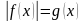 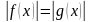 1.Уравнение с модулем вида  , Модуль числаМодуль числаМодуль числа2. Решение неравенств вида 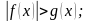 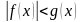 2. Решение неравенств вида Модуль числаМодуль числаМодуль числа3. Метод интервалов для непрерывныхфункций3. Метод интервалов для непрерывныхфункцийМодуль числаМодуль числаМодуль числа4. Метод интервалов для непрерывныхфункций4. Метод интервалов для непрерывныхфункцийМодуль числаМодуль числаМодуль числа5.Самостоятельная работа по теме «Решение неравенств и уравнений с модулем»5.Самостоятельная работа по теме «Решение неравенств и уравнений с модулем»            Равносильность уравнений        и неравенств системам                            (7 часов)            Равносильность уравнений        и неравенств системам                            (7 часов)            Равносильность уравнений        и неравенств системам                            (7 часов)            Равносильность уравнений        и неравенств системам                            (7 часов)            Равносильность уравнений        и неравенств системам                            (7 часов)            Равносильность уравнений        и неравенств системам                            (7 часов)            Равносильность уравнений        и неравенств системам                            (7 часов)            Равносильность уравнений        и неравенств системам                            (7 часов)            Равносильность уравнений        и неравенств системам                            (7 часов)            Равносильность уравнений        и неравенств системам                            (7 часов)            Равносильность уравнений        и неравенств системам                            (7 часов)            Равносильность уравнений        и неравенств системам                            (7 часов)            Равносильность уравнений        и неравенств системам                            (7 часов)1. Основные понятияРешение уравнений с помощью систем1. Основные понятияРешение уравнений с помощью системЗнать алгоритмы решений неравенств данного вида, и уметь применять их на практикеЗнать алгоритмы решений неравенств данного вида, и уметь применять их на практикеЗнать алгоритмы решений неравенств данного вида, и уметь применять их на практикеЗнать алгоритмы решений неравенств данного вида, и уметь применять их на практике2. Решение уравнений с помощью систем2. Решение уравнений с помощью системЗнать алгоритмы решений неравенств данного вида, и уметь применять их на практикеЗнать алгоритмы решений неравенств данного вида, и уметь применять их на практикеЗнать алгоритмы решений неравенств данного вида, и уметь применять их на практикеЗнать алгоритмы решений неравенств данного вида, и уметь применять их на практике3. Решение уравнений с помощью систем3. Решение уравнений с помощью системЗнать алгоритмы решений неравенств данного вида, и уметь применять их на практикеЗнать алгоритмы решений неравенств данного вида, и уметь применять их на практикеЗнать алгоритмы решений неравенств данного вида, и уметь применять их на практикеЗнать алгоритмы решений неравенств данного вида, и уметь применять их на практике4. Уравнения вида f(α(x)) = f(β(x))4. Уравнения вида f(α(x)) = f(β(x))Уметь решать неравенства, освобождаясь от знака модуля на промежутках, в которых выражение, записанное под знаком модуля, сохраняет знак.Уметь решать неравенства, освобождаясь от знака модуля на промежутках, в которых выражение, записанное под знаком модуля, сохраняет знак.Уметь решать неравенства, освобождаясь от знака модуля на промежутках, в которых выражение, записанное под знаком модуля, сохраняет знак.Уметь решать неравенства, освобождаясь от знака модуля на промежутках, в которых выражение, записанное под знаком модуля, сохраняет знак.5. Решение неравенств с помощью систем5. Решение неравенств с помощью системУметь решать неравенства, освобождаясь от знака модуля на промежутках, в которых выражение, записанное под знаком модуля, сохраняет знак.Уметь решать неравенства, освобождаясь от знака модуля на промежутках, в которых выражение, записанное под знаком модуля, сохраняет знак.Уметь решать неравенства, освобождаясь от знака модуля на промежутках, в которых выражение, записанное под знаком модуля, сохраняет знак.Уметь решать неравенства, освобождаясь от знака модуля на промежутках, в которых выражение, записанное под знаком модуля, сохраняет знак.6. Решение неравенств с помощью систем6. Решение неравенств с помощью системУметь решать неравенства, освобождаясь от знака модуля на промежутках, в которых выражение, записанное под знаком модуля, сохраняет знак.Уметь решать неравенства, освобождаясь от знака модуля на промежутках, в которых выражение, записанное под знаком модуля, сохраняет знак.Уметь решать неравенства, освобождаясь от знака модуля на промежутках, в которых выражение, записанное под знаком модуля, сохраняет знак.Уметь решать неравенства, освобождаясь от знака модуля на промежутках, в которых выражение, записанное под знаком модуля, сохраняет знак.7. Неравенства вида f(α(x)) f(β(x))7. Неравенства вида f(α(x)) f(β(x))Уметь решать неравенства, освобождаясь от знака модуля на промежутках, в которых выражение, записанное под знаком модуля, сохраняет знак.Уметь решать неравенства, освобождаясь от знака модуля на промежутках, в которых выражение, записанное под знаком модуля, сохраняет знак.Уметь решать неравенства, освобождаясь от знака модуля на промежутках, в которых выражение, записанное под знаком модуля, сохраняет знак.Уметь решать неравенства, освобождаясь от знака модуля на промежутках, в которых выражение, записанное под знаком модуля, сохраняет знак.Равносильность уравнений и неравенств на множествах (8 часов)Равносильность уравнений и неравенств на множествах (8 часов)Равносильность уравнений и неравенств на множествах (8 часов)Равносильность уравнений и неравенств на множествах (8 часов)Равносильность уравнений и неравенств на множествах (8 часов)Равносильность уравнений и неравенств на множествах (8 часов)Равносильность уравнений и неравенств на множествах (8 часов)Равносильность уравнений и неравенств на множествах (8 часов)Равносильность уравнений и неравенств на множествах (8 часов)Равносильность уравнений и неравенств на множествах (8 часов)Равносильность уравнений и неравенств на множествах (8 часов)Равносильность уравнений и неравенств на множествах (8 часов)Равносильность уравнений и неравенств на множествах (8 часов)1. Возведение уравнения в четнуюстепень1. Возведение уравнения в четнуюстепень2. Умножение уравнения на функцию2. Умножение уравнения на функцию3. Применение несколькихпреобразований3. Применение несколькихпреобразований4. Уравнения с дополнительнымиусловиями4. Уравнения с дополнительнымиусловиями5. Возведение неравенств в четнуюстепень5. Возведение неравенств в четнуюстепень6. Умножение неравенства на функцию6. Умножение неравенства на функцию7. Применение несколькихпреобразований7. Применение несколькихпреобразований8. Неравенства с дополнительнымиусловиями8. Неравенства с дополнительнымиусловиями             Использование свойств функций              при решении уравнений              и неравенств                                         (5 часов)             Использование свойств функций              при решении уравнений              и неравенств                                         (5 часов)             Использование свойств функций              при решении уравнений              и неравенств                                         (5 часов)             Использование свойств функций              при решении уравнений              и неравенств                                         (5 часов)             Использование свойств функций              при решении уравнений              и неравенств                                         (5 часов)             Использование свойств функций              при решении уравнений              и неравенств                                         (5 часов)             Использование свойств функций              при решении уравнений              и неравенств                                         (5 часов)             Использование свойств функций              при решении уравнений              и неравенств                                         (5 часов)             Использование свойств функций              при решении уравнений              и неравенств                                         (5 часов)             Использование свойств функций              при решении уравнений              и неравенств                                         (5 часов)             Использование свойств функций              при решении уравнений              и неравенств                                         (5 часов)             Использование свойств функций              при решении уравнений              и неравенств                                         (5 часов)             Использование свойств функций              при решении уравнений              и неравенств                                         (5 часов)1. Использование областей существования функцииУметь решать несложные уравнения и неравенства с использованием свойств функций, синуса и косинусаУметь решать несложные уравнения и неравенства с использованием свойств функций, синуса и косинусаУметь решать несложные уравнения и неравенства с использованием свойств функций, синуса и косинусаУметь решать несложные уравнения и неравенства с использованием свойств функций, синуса и косинусаУметь решать несложные уравнения и неравенства с использованием свойств функций, синуса и косинуса2. Использование неотрицательности функцииУметь решать несложные уравнения и неравенства с использованием свойств функций, синуса и косинусаУметь решать несложные уравнения и неравенства с использованием свойств функций, синуса и косинусаУметь решать несложные уравнения и неравенства с использованием свойств функций, синуса и косинусаУметь решать несложные уравнения и неравенства с использованием свойств функций, синуса и косинусаУметь решать несложные уравнения и неравенства с использованием свойств функций, синуса и косинуса3. Использование ограниченности функцииУметь решать несложные уравнения и неравенства с использованием свойств функций, синуса и косинусаУметь решать несложные уравнения и неравенства с использованием свойств функций, синуса и косинусаУметь решать несложные уравнения и неравенства с использованием свойств функций, синуса и косинусаУметь решать несложные уравнения и неравенства с использованием свойств функций, синуса и косинусаУметь решать несложные уравнения и неравенства с использованием свойств функций, синуса и косинуса4. Использование монотонности и экстремумов функцииУметь решать несложные уравнения и неравенства с использованием свойств функций, синуса и косинусаУметь решать несложные уравнения и неравенства с использованием свойств функций, синуса и косинусаУметь решать несложные уравнения и неравенства с использованием свойств функций, синуса и косинусаУметь решать несложные уравнения и неравенства с использованием свойств функций, синуса и косинусаУметь решать несложные уравнения и неравенства с использованием свойств функций, синуса и косинуса5. Использование свойств синуса и косинусаУметь решать несложные уравнения и неравенства с использованием свойств функций, синуса и косинусаУметь решать несложные уравнения и неравенства с использованием свойств функций, синуса и косинусаУметь решать несложные уравнения и неравенства с использованием свойств функций, синуса и косинусаУметь решать несложные уравнения и неравенства с использованием свойств функций, синуса и косинусаУметь решать несложные уравнения и неравенства с использованием свойств функций, синуса и косинуса            Системы уравнений с несколькими               неизвестными                                       (8 часов)            Системы уравнений с несколькими               неизвестными                                       (8 часов)            Системы уравнений с несколькими               неизвестными                                       (8 часов)            Системы уравнений с несколькими               неизвестными                                       (8 часов)            Системы уравнений с несколькими               неизвестными                                       (8 часов)            Системы уравнений с несколькими               неизвестными                                       (8 часов)            Системы уравнений с несколькими               неизвестными                                       (8 часов)            Системы уравнений с несколькими               неизвестными                                       (8 часов)            Системы уравнений с несколькими               неизвестными                                       (8 часов)            Системы уравнений с несколькими               неизвестными                                       (8 часов)            Системы уравнений с несколькими               неизвестными                                       (8 часов)            Системы уравнений с несколькими               неизвестными                                       (8 часов)            Системы уравнений с несколькими               неизвестными                                       (8 часов)1. Равносильность систем2. Равносильные системы уравнений3. Система-следствие4. Решение систем5. Метод замены неизвестных6. Решение систем методом замены неизвестных7. Рассуждения с числовыми значениями при решении уравнений и неравенств8. Контрольная работа №7 По теме «Решение систем»            Уравнения, неравенства                       с параметрами                                             (7 часов)            Уравнения, неравенства                       с параметрами                                             (7 часов)            Уравнения, неравенства                       с параметрами                                             (7 часов)            Уравнения, неравенства                       с параметрами                                             (7 часов)            Уравнения, неравенства                       с параметрами                                             (7 часов)            Уравнения, неравенства                       с параметрами                                             (7 часов)            Уравнения, неравенства                       с параметрами                                             (7 часов)            Уравнения, неравенства                       с параметрами                                             (7 часов)            Уравнения, неравенства                       с параметрами                                             (7 часов)            Уравнения, неравенства                       с параметрами                                             (7 часов)            Уравнения, неравенства                       с параметрами                                             (7 часов)            Уравнения, неравенства                       с параметрами                                             (7 часов)            Уравнения, неравенства                       с параметрами                                             (7 часов)1. Понятие уравнения с параметром2. Уравнения с параметром3. Неравенства с параметром4. Решение неравенств с параметром5. Системы уравнений с параметром6. Решение систем уравнений с параметром7. Задачи с условиями            Повторение курса математики             за 10 – 11 классы                                     (29 часов)             Повторение курса математики             за 10 – 11 классы                                     (29 часов)             Повторение курса математики             за 10 – 11 классы                                     (29 часов)             Повторение курса математики             за 10 – 11 классы                                     (29 часов)             Повторение курса математики             за 10 – 11 классы                                     (29 часов)             Повторение курса математики             за 10 – 11 классы                                     (29 часов)             Повторение курса математики             за 10 – 11 классы                                     (29 часов)             Повторение курса математики             за 10 – 11 классы                                     (29 часов)             Повторение курса математики             за 10 – 11 классы                                     (29 часов)             Повторение курса математики             за 10 – 11 классы                                     (29 часов)             Повторение курса математики             за 10 – 11 классы                                     (29 часов)             Повторение курса математики             за 10 – 11 классы                                     (29 часов)             Повторение курса математики             за 10 – 11 классы                                     (29 часов) 1. Общие методы решения уравнений и неравенств1. Общие методы решения уравнений и неравенств1. Общие методы решения уравнений и неравенств2. Разноуровневый практикум2. Разноуровневый практикум2. Разноуровневый практикум3. Иррациональные уравнения и неравенства3. Иррациональные уравнения и неравенства3. Иррациональные уравнения и неравенства4. Показательные уравнения и неравенства4. Показательные уравнения и неравенства4. Показательные уравнения и неравенства5. Разноуровневый практикум5. Разноуровневый практикум5. Разноуровневый практикум6. Решение планиметрических задач6. Решение планиметрических задач6. Решение планиметрических задач7. Решение задач с помощью подобия7. Решение задач с помощью подобия7. Решение задач с помощью подобия8. Разноуровневый практикум8. Разноуровневый практикум8. Разноуровневый практикум9. Методы решения задач с параметрами9. Методы решения задач с параметрами9. Методы решения задач с параметрами10 – 13 Контрольная работа10 – 13 Контрольная работа10 – 13 Контрольная работаПробная экзаменационная работа(4 часа)Пробная экзаменационная работа(4 часа)Пробная экзаменационная работа(4 часа)Пробная экзаменационная работа(4 часа)Пробная экзаменационная работа(4 часа)Пробная экзаменационная работа(4 часа)14. Тригонометрические уравнения14. Тригонометрические уравнения14. Тригонометрические уравнения15. Тригонометрические неравенства15. Тригонометрические неравенства15. Тригонометрические неравенства16. Разноуровневый практикум16. Разноуровневый практикум16. Разноуровневый практикум17. Решение уравнений нестандартными способами17. Решение уравнений нестандартными способами17. Решение уравнений нестандартными способами18. Нестандартные задачи, связанные с неравенствами18. Нестандартные задачи, связанные с неравенствами18. Нестандартные задачи, связанные с неравенствами19. Решение задач по стереометрии19. Решение задач по стереометрии19. Решение задач по стереометрии20. Решение задач по стереометрии20. Решение задач по стереометрии20. Решение задач по стереометрии21. Построение графиков функций21. Построение графиков функций21. Построение графиков функций22. Исследование функций с помощью производной22. Исследование функций с помощью производной22. Исследование функций с помощью производной23. Решение текстовых задач23. Решение текстовых задач23. Решение текстовых задач24. Уравнения с параметрами24. Уравнения с параметрами24. Уравнения с параметрами25. Решение систем уравнений25. Решение систем уравнений25. Решение систем уравнений26. Решение планиметрических задач26. Решение планиметрических задач26. Решение планиметрических задач27. Решение вариантов ЕГЭ27. Решение вариантов ЕГЭ27. Решение вариантов ЕГЭ28. Решение вариантов ЕГЭ28. Решение вариантов ЕГЭ28. Решение вариантов ЕГЭ29. Решение вариантов ЕГЭ29. Решение вариантов ЕГЭ29. Решение вариантов ЕГЭТемыКоличество часовКоличество к/рКол-во теор.работКол-во прак.работ1.Повторение. Метод координат.1922. Цилиндр, конус и шар1413. Объемы тел2224. Повторение131№  урокаТема разделаКол-во часов№  урокаТема разделаКол-во часовОбязательный минимумВоспитательный потенциалМетод координат в пространстве19Прямоугольная система координат в пространстве1понятие пространственной декартовой системы координат.  Формулы координат середины отрезка, расстояния между двумя точками  пространства., уравнение прямой в пространстве. длина, координаты вектора, скалярное произведение векторов.  угол между векторами..       симметричные фигуры в пространстве, параллельный перенос фигур.  .Формирование современных активностей обучающихся. Групповая работа или работа в парах, с целью обучения командной работе и взаимодействию с другими детьми, постановки общей цели, для достижения которой каждый должен внести индивидуальный вклад.Координаты вектора.1понятие пространственной декартовой системы координат.  Формулы координат середины отрезка, расстояния между двумя точками  пространства., уравнение прямой в пространстве. длина, координаты вектора, скалярное произведение векторов.  угол между векторами..       симметричные фигуры в пространстве, параллельный перенос фигур.  .Формирование современных активностей обучающихся. Групповая работа или работа в парах, с целью обучения командной работе и взаимодействию с другими детьми, постановки общей цели, для достижения которой каждый должен внести индивидуальный вклад.Связь между координатами векторов и координатами точек.1понятие пространственной декартовой системы координат.  Формулы координат середины отрезка, расстояния между двумя точками  пространства., уравнение прямой в пространстве. длина, координаты вектора, скалярное произведение векторов.  угол между векторами..       симметричные фигуры в пространстве, параллельный перенос фигур.  .Формирование современных активностей обучающихся. Групповая работа или работа в парах, с целью обучения командной работе и взаимодействию с другими детьми, постановки общей цели, для достижения которой каждый должен внести индивидуальный вклад.Простейшие задачи в координатах.2понятие пространственной декартовой системы координат.  Формулы координат середины отрезка, расстояния между двумя точками  пространства., уравнение прямой в пространстве. длина, координаты вектора, скалярное произведение векторов.  угол между векторами..       симметричные фигуры в пространстве, параллельный перенос фигур.  .Формирование современных активностей обучающихся. Групповая работа или работа в парах, с целью обучения командной работе и взаимодействию с другими детьми, постановки общей цели, для достижения которой каждый должен внести индивидуальный вклад.Контрольная работа №11понятие пространственной декартовой системы координат.  Формулы координат середины отрезка, расстояния между двумя точками  пространства., уравнение прямой в пространстве. длина, координаты вектора, скалярное произведение векторов.  угол между векторами..       симметричные фигуры в пространстве, параллельный перенос фигур.  .Формирование современных активностей обучающихся. Групповая работа или работа в парах, с целью обучения командной работе и взаимодействию с другими детьми, постановки общей цели, для достижения которой каждый должен внести индивидуальный вклад.Угол между векторами. Скалярное произведение векторов.1понятие пространственной декартовой системы координат.  Формулы координат середины отрезка, расстояния между двумя точками  пространства., уравнение прямой в пространстве. длина, координаты вектора, скалярное произведение векторов.  угол между векторами..       симметричные фигуры в пространстве, параллельный перенос фигур.  .Формирование современных активностей обучающихся. Групповая работа или работа в парах, с целью обучения командной работе и взаимодействию с другими детьми, постановки общей цели, для достижения которой каждый должен внести индивидуальный вклад.Вычисление углов между прямыми и плоскостями.2понятие пространственной декартовой системы координат.  Формулы координат середины отрезка, расстояния между двумя точками  пространства., уравнение прямой в пространстве. длина, координаты вектора, скалярное произведение векторов.  угол между векторами..       симметричные фигуры в пространстве, параллельный перенос фигур.  .Формирование современных активностей обучающихся. Групповая работа или работа в парах, с целью обучения командной работе и взаимодействию с другими детьми, постановки общей цели, для достижения которой каждый должен внести индивидуальный вклад.Решение задач по теме метод координат2понятие пространственной декартовой системы координат.  Формулы координат середины отрезка, расстояния между двумя точками  пространства., уравнение прямой в пространстве. длина, координаты вектора, скалярное произведение векторов.  угол между векторами..       симметричные фигуры в пространстве, параллельный перенос фигур.  .Формирование современных активностей обучающихся. Групповая работа или работа в парах, с целью обучения командной работе и взаимодействию с другими детьми, постановки общей цели, для достижения которой каждый должен внести индивидуальный вклад.Центральная симметрия. Осевая симметрия. Зеркальная симметрия. Параллельный перенос2понятие пространственной декартовой системы координат.  Формулы координат середины отрезка, расстояния между двумя точками  пространства., уравнение прямой в пространстве. длина, координаты вектора, скалярное произведение векторов.  угол между векторами..       симметричные фигуры в пространстве, параллельный перенос фигур.  .Формирование современных активностей обучающихся. Групповая работа или работа в парах, с целью обучения командной работе и взаимодействию с другими детьми, постановки общей цели, для достижения которой каждый должен внести индивидуальный вклад.Контрольная работа №21понятие пространственной декартовой системы координат.  Формулы координат середины отрезка, расстояния между двумя точками  пространства., уравнение прямой в пространстве. длина, координаты вектора, скалярное произведение векторов.  угол между векторами..       симметричные фигуры в пространстве, параллельный перенос фигур.  .Формирование современных активностей обучающихся. Групповая работа или работа в парах, с целью обучения командной работе и взаимодействию с другими детьми, постановки общей цели, для достижения которой каждый должен внести индивидуальный вклад.Цилиндр. Конус. Шар.14 определение цилиндра, конуса, усеченного конуса, сферы, шара  определение плоскости касательной к сфере. теоремы, выражающие признаки и свойства плоскости касательной к сфере.  тела вращения, на чертежах, моделях и в реальном мире. дополнительные построения в ходе решения. Формирование современных активностей обучающихся. Групповая работа или работа в парах, с целью обучения командной работе и взаимодействию с другими детьми, постановки общей цели, для достижения которой каждый должен внести индивидуальный вклад.Понятие цилиндра. Площадь поверхности цилиндра.3 определение цилиндра, конуса, усеченного конуса, сферы, шара  определение плоскости касательной к сфере. теоремы, выражающие признаки и свойства плоскости касательной к сфере.  тела вращения, на чертежах, моделях и в реальном мире. дополнительные построения в ходе решения. Формирование современных активностей обучающихся. Групповая работа или работа в парах, с целью обучения командной работе и взаимодействию с другими детьми, постановки общей цели, для достижения которой каждый должен внести индивидуальный вклад.Понятие конуса. Площадь поверхности  конуса. Усеченный конус.3 определение цилиндра, конуса, усеченного конуса, сферы, шара  определение плоскости касательной к сфере. теоремы, выражающие признаки и свойства плоскости касательной к сфере.  тела вращения, на чертежах, моделях и в реальном мире. дополнительные построения в ходе решения. Формирование современных активностей обучающихся. Групповая работа или работа в парах, с целью обучения командной работе и взаимодействию с другими детьми, постановки общей цели, для достижения которой каждый должен внести индивидуальный вклад.Сфера и шар. Уравнение  сферы. Взаимное положение сферы и плоскости. Касательная плоскость  к сфере.4 определение цилиндра, конуса, усеченного конуса, сферы, шара  определение плоскости касательной к сфере. теоремы, выражающие признаки и свойства плоскости касательной к сфере.  тела вращения, на чертежах, моделях и в реальном мире. дополнительные построения в ходе решения. Формирование современных активностей обучающихся. Групповая работа или работа в парах, с целью обучения командной работе и взаимодействию с другими детьми, постановки общей цели, для достижения которой каждый должен внести индивидуальный вклад.Решение задач на  тела вращения3 определение цилиндра, конуса, усеченного конуса, сферы, шара  определение плоскости касательной к сфере. теоремы, выражающие признаки и свойства плоскости касательной к сфере.  тела вращения, на чертежах, моделях и в реальном мире. дополнительные построения в ходе решения. Формирование современных активностей обучающихся. Групповая работа или работа в парах, с целью обучения командной работе и взаимодействию с другими детьми, постановки общей цели, для достижения которой каждый должен внести индивидуальный вклад.Контрольная работа № 31определение цилиндра, конуса, усеченного конуса, сферы, шара  определение плоскости касательной к сфере. теоремы, выражающие признаки и свойства плоскости касательной к сфере.  тела вращения, на чертежах, моделях и в реальном мире. дополнительные построения в ходе решения. Формирование современных активностей обучающихся. Групповая работа или работа в парах, с целью обучения командной работе и взаимодействию с другими детьми, постановки общей цели, для достижения которой каждый должен внести индивидуальный вклад.Объемы тел22  понятие объема фигуры, свойства объема. формулы объемов призмы, пирамиды, усеченной пирамиды, цилиндра, конуса, усеченного конуса, шара., шарового сегмента, шарового пояса. Формирование современных активностей обучающихся. Групповая работа или работа в парах, с целью обучения командной работе и взаимодействию с другими детьми, постановки общей цели, для достижения которой каждый должен внести индивидуальный вклад.Понятие объема. Объем параллелепипеда3  понятие объема фигуры, свойства объема. формулы объемов призмы, пирамиды, усеченной пирамиды, цилиндра, конуса, усеченного конуса, шара., шарового сегмента, шарового пояса. Формирование современных активностей обучающихся. Групповая работа или работа в парах, с целью обучения командной работе и взаимодействию с другими детьми, постановки общей цели, для достижения которой каждый должен внести индивидуальный вклад.Объем прямой призмы. Объем цилиндра.3  понятие объема фигуры, свойства объема. формулы объемов призмы, пирамиды, усеченной пирамиды, цилиндра, конуса, усеченного конуса, шара., шарового сегмента, шарового пояса. Формирование современных активностей обучающихся. Групповая работа или работа в парах, с целью обучения командной работе и взаимодействию с другими детьми, постановки общей цели, для достижения которой каждый должен внести индивидуальный вклад.Вычисление объемов тел с помощью определенного интеграла.2  понятие объема фигуры, свойства объема. формулы объемов призмы, пирамиды, усеченной пирамиды, цилиндра, конуса, усеченного конуса, шара., шарового сегмента, шарового пояса. Формирование современных активностей обучающихся. Групповая работа или работа в парах, с целью обучения командной работе и взаимодействию с другими детьми, постановки общей цели, для достижения которой каждый должен внести индивидуальный вклад.Объем призмы3  понятие объема фигуры, свойства объема. формулы объемов призмы, пирамиды, усеченной пирамиды, цилиндра, конуса, усеченного конуса, шара., шарового сегмента, шарового пояса. Формирование современных активностей обучающихся. Групповая работа или работа в парах, с целью обучения командной работе и взаимодействию с другими детьми, постановки общей цели, для достижения которой каждый должен внести индивидуальный вклад.Объем пирамиды, конуса.3  понятие объема фигуры, свойства объема. формулы объемов призмы, пирамиды, усеченной пирамиды, цилиндра, конуса, усеченного конуса, шара., шарового сегмента, шарового пояса. Формирование современных активностей обучающихся. Групповая работа или работа в парах, с целью обучения командной работе и взаимодействию с другими детьми, постановки общей цели, для достижения которой каждый должен внести индивидуальный вклад.Контрольная работа № 41Объем шара. Объем шарового сегмента, шарового слоя, шарового сектора. Площадь сферы.6 Формирование современных активностей обучающихся. Групповая работа или работа в парах, с целью обучения командной работе и взаимодействию с другими детьми, постановки общей цели, для достижения которой каждый должен внести индивидуальный вклад.Контрольная работа № 51Формирование современных активностей обучающихся. Групповая работа или работа в парах, с целью обучения командной работе и взаимодействию с другими детьми, постановки общей цели, для достижения которой каждый должен внести индивидуальный вклад.Повторение13 Формирование современных активностей обучающихся. Групповая работа или работа в парах, с целью обучения командной работе и взаимодействию с другими детьми, постановки общей цели, для достижения которой каждый должен внести индивидуальный вклад.Многогранники. Призма. Пирамида1Формирование современных активностей обучающихся. Групповая работа или работа в парах, с целью обучения командной работе и взаимодействию с другими детьми, постановки общей цели, для достижения которой каждый должен внести индивидуальный вклад.Площадь поверхности. Объем многогранников.4Формирование современных активностей обучающихся. Групповая работа или работа в парах, с целью обучения командной работе и взаимодействию с другими детьми, постановки общей цели, для достижения которой каждый должен внести индивидуальный вклад.Векторы в пространстве. Метод координат3Формирование современных активностей обучающихся. Групповая работа или работа в парах, с целью обучения командной работе и взаимодействию с другими детьми, постановки общей цели, для достижения которой каждый должен внести индивидуальный вклад.Тела вращения. Объемы тел.3 Формирование современных активностей обучающихся. Групповая работа или работа в парах, с целью обучения командной работе и взаимодействию с другими детьми, постановки общей цели, для достижения которой каждый должен внести индивидуальный вклад.Контрольная работа № 62Формирование современных активностей обучающихся. Групповая работа или работа в парах, с целью обучения командной работе и взаимодействию с другими детьми, постановки общей цели, для достижения которой каждый должен внести индивидуальный вклад.№п/п Виды контроля Формы контроля Сроки проведения 1 Тематический контроль Контрольные работы В 	течение года 2 Промежуточная аттестация (Итоговый контроль) Итоговая 	контрольная работа в формате ОГЭ Май текущего года № К.р.  Литература № страницы Контрольная работа №1 М.К.Потапов, А.В.Шевкин. Алгебра и начала математического анализа. Дидактические материалы 10 кл.128Контрольная работа №2 М.К.Потапов, А.В.Шевкин. Алгебра и начала математического анализа. Дидактические материалы.130Контрольная работа №3 М.К.Потапов, А.В.Шевкин. Алгебра и начала математического анализа. Дидактические материалы.133Контрольная работа №4 М.К.Потапов, А.В.Шевкин. Алгебра и начала математического анализа. Дидактические материалы.136Контрольная работа №5 М.К.Потапов, А.В.Шевкин. Алгебра и начала математического анализа. Дидактические материалы.140 Контрольная работа №6 М.К.Потапов, А.В.Шевкин. Алгебра и начала математического анализа. Дидактические материалы.143 Контрольная работа №7 М.К.Потапов, А.В.Шевкин. Алгебра и начала математического анализа. Дидактические материалы.146Итоговый тестМ.К.Потапов, А.В.Шевкин. Алгебра и начала математического анализа. Дидактические материалы.149№ К.р.  Литература № страницы Контрольная работа №1 Н.Ф.Гаврилова. Рабочие программы по геометрии к УМК Л.С.Атанасяна.77Контрольная работа №2 Н.Ф.Гаврилова. Рабочие программы по геометрии к УМК Л.С.Атанасяна.77Контрольная работа №3 Н.Ф.Гаврилова. Рабочие программы по геометрии к УМК Л.С.Атанасяна.77Контрольная работа №4 Н.Ф.Гаврилова. Рабочие программы по геометрии к УМК Л.С.Атанасяна.78Контрольная работа №5 Н.Ф.Гаврилова. Рабочие программы по геометрии к УМК Л.С.Атанасяна.78 №п/п Виды контроля Формы контроля Сроки проведения 1 Тематический контроль Контрольные работы В 	течение года 2 Промежуточная аттестация (Итоговый контроль) Итоговая 	контрольная работа в формате ОГЭ Май текущего года № К.р.  Литература № страницы Контрольная работа №1 М.К.Потапов, А.В.Шевкин. Алгебра и начала математического анализа. Дидактические материалы 11 кл.128Контрольная работа №2 М.К.Потапов, А.В.Шевкин. Алгебра и начала математического анализа. Дидактические материалы.130Контрольная работа №3 М.К.Потапов, А.В.Шевкин. Алгебра и начала математического анализа. Дидактические материалы.133Контрольная работа №4 М.К.Потапов, А.В.Шевкин. Алгебра и начала математического анализа. Дидактические материалы.136Контрольная работа №5 М.К.Потапов, А.В.Шевкин. Алгебра и начала математического анализа. Дидактические материалы.140 Контрольная работа №6 М.К.Потапов, А.В.Шевкин. Алгебра и начала математического анализа. Дидактические материалы.143 Контрольная работа №7 М.К.Потапов, А.В.Шевкин. Алгебра и начала математического анализа. Дидактические материалы.146Итоговый тестМ.К.Потапов, А.В.Шевкин. Алгебра и начала математического анализа. Дидактические материалы.149№ К.р.  Литература № страницы Контрольная работа №1 Н.Ф.Гаврилова. Рабочие программы по геометрии к УМК Л.С.Атанасяна.93Контрольная работа №2 Н.Ф.Гаврилова. Рабочие программы по геометрии к УМК Л.С.Атанасяна.93Контрольная работа №3 Н.Ф.Гаврилова. Рабочие программы по геометрии к УМК Л.С.Атанасяна.93Контрольная работа №4 Н.Ф.Гаврилова. Рабочие программы по геометрии к УМК Л.С.Атанасяна.93Контрольная работа №5 Н.Ф.Гаврилова. Рабочие программы по геометрии к УМК Л.С.Атанасяна.94